Stredná odborná škola techniky a služieb, 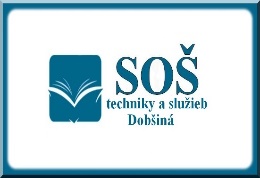 SNP 607, DobšináŠKOLSKÝ VZDELÁVACÍ PROGRAMSOŠ techniky a služieb Dobšiná„Škola pre prax“3661 H murárPredkladateľ:Názov školy: 	Stredná odborná škola techniky a služieb, SNP 607,  DobšináAdresa: 		SNP 607, 049 25 DobšináIČO:			53966864Riaditeľ školy: 	Mgr. Ondrej DovalovskýPlatnosť od: 	1.9.2021O B S A H1.	VŠEOBCNÁ CHARAKTERISTIKA ŠKOLY	31.1.	Úvodné identifikačné údaje	31.2.	Charakteristika školy	51.2.1.	Ciele a poslanie výchovy a vzdelávania na škole	51.2.2.	Plánované aktivity školy	81.3.	Charakteristika žiakov	91.4.	Charakteristika pedagogického zboru	101.4.1.	Ďalšie vzdelávane pedagogických zamestnancov	111.4.2.	Kontinuálne vzdelávanie pedagogických zamestnancov	121.5.	Organizácia prijímacieho konania	241.6.	Organizácia maturitnej skúšky	241.7.	Spolupráca s rodičmi a inými subjektmi	241.8.	Priestorové a materiálno–technické podmienky školy	251.9.	Škola ako životný priestor	261.10.	Zdravotné požiadavky	271.11.	Podmienky na zaistenie bezpečnosti a ochrany zdravia pri výchove a vzdelávaní	271.12.	Vnútorný systém kontroly a hodnotenia	281.12.1.	Hodnotenie vzdelávacích výsledkov práce žiakov	281.12.2.	Vnútorný systém kontroly a hodnotenia zamestnancov	291.12.3.	Hodnotenie školy	302.	CHARAKTERISTIKA ŠKOLSKÉHO VZDELÁVACIEHO PROGRAMU	322.1.	POPIS ŠKOLSKÉHO VZDELÁVACIEHO PROGRAMU	322.1.1.	Základné údaje	332.1.2.	Ciele odborného vzdelávania a prípravy na úrovni ISCED 3C	332.2.	Celková   charakteristika  absolventa	342.3.	Kompetencie	352.4.	Charakteristika školského vzdelávacieho programu	422.4.1.	Rámcový učebný plán pre 3 – ročné učebné odbory  ŠVP	432.5.	Učebné zdroje	1192.6.	Podmienky bezpečnosti práce a ochrany zdravia pri výchove a vzdelávaní	1202.7.	Podmienky vzdelávania žiakov s osobitnými výchovno-vzdelávacími potrebami	1202.8.	Systém kontroly a hodnotenia žiakov	121Všeobecná charakteristika školyÚvodné identifikačné údajeKontakty pre komunikáciu so školouZriaďovateľ: Úrad Košického samosprávneho krajaOdbor školstva Námestie Maratónu mieru 1 042 66  Košicewww.kosice.vucke.skVnútorný systém kontroly a hodnoteniaCharakteristika školy	Stredná odborná škola techniky a služieb v Dobšinej sa nachádza blízko centra mesta. Je strednou školou, ktorá zabezpečuje  teoretické aj praktické vyučovanie žiakov. Pre zabezpečenie výučby žiakov vo všetkých odboroch máme k dispozícii niekoľko objektov:budovy teoretického vyučovania –  SNP 607, Dobšiná budovu praktického vyučovania pre odbor mechanik elektrotechnik, obchodný pracovník, predavač, praktická žena a výroba konfekcie – Zimná 96, Dobšinábudovu praktického vyučovania pre odbory strojárska výroba, stavebná výroba, murár a strojný mechanik – P. J. Šafárika 656, DobšináKapacita školy podľa odborov:denné štúdiumštudijné odbory ISCED 3A (1. – 4. ročník )				– 4 triedy učebné odbory ISCED 3C (1. – 3. ročník )				– 2 triedyučebné odbory s osobitne upraveným učebným plánom ISCED 2C	 - 2 triedyKapacita školy 200 žiakov v jednej zmene.Na škole pracuje rada školy, rada rodičov a žiacka školská rada, ktorá zastupuje záujmy žiakov na našej škole, organizuje žiacke aktivity a vytvára podmienky pre dobrú komunikáciu a spoluprácu medzi učiteľmi a žiakmi.Ciele a poslanie výchovy a vzdelávania na škole	Ciele a poslanie výchovy a vzdelávania v našom školskom vzdelávacom programe vychádza z cieľov stanovených v Zákone o výchove a vzdelávaní (školský zákon) a Štátnom vzdelávacom programe pre skupinu štvorročných , trojročných a dvojročných  odborov  . Poslanie školy vyplýva aj z komplexnej analýzy školy.  Poslaním našej školy nie je len odovzdávať vedomosti a pripravovať našich žiakov na povolanie a získanie prvej kvalifikácie, ale aj formovať u mladých ľudí  ich postoje, viesť ich k dodržiavaniu etických a ľudských princípov. Škola sa stane otvorenou inštitúciou pre rodičov, sociálnych partnerov a širokú verejnosť s ponukou rôznej vzdelávacej a spoločenskej činnosti.  Naša škola má nielen vzdelávať, ale aj vychovávať. Naše ciele v systéme výchovy a vzdelávania spočívajú v cieľavedomom a systematickom rozvoji poznávacích schopností, emocionálnej zrelosti žiaka, motivácie k sústavnému zdokonaľovaniu sa a schopnosti prevziať  zodpovednosť za seba a svoj rozvoj. Ciele výchovy a vzdelávania orientované na vytváranie predpokladov celoživotného vzdelávania sú zamerané na:Pripraviť  žiaka pre samostatný život a vytvoriť predpoklady, ale aj potrebu celoživotného vzdelávania. Posilnenie výchovnej funkcie školy so zámerom: umožniť všetkým žiakom prístup ku kvalitnému záujmovému vzdelávaniu,  najmä žiakom zo sociálne znevýhodneného prostredia ako formy prevencie sociálno-patologických javov a podchytenia nadaných a talentovaných jedincov,vytvárať motiváciu k učeniu, ktorá žiakom umožní pokračovať v ďalšom vzdelávaní,podporovať špecifické záujmy, schopností a nadania žiakov,formovať ucelený názor na svet a vzťah k životnému prostrediuvytvárať vzťah k základným ľudským hodnotám ako je úcta a dôvera, sloboda a zodpovednosť, poskytovať pre žiakov a širokú verejnosť ponuku vzdelávacích služieb vo voľnom čase.Realizáciu stratégie rozvoja školy s dôrazom na:prípravu a tvorbu vlastných školských vzdelávacích programov s cieľom:uplatňovať nové metódy a formy vyučovania zavádzaním aktívneho učenia, realizáciou medzipredmetovej integrácie, propagáciou a zavádzaním projektového a programového vyučovania,zabezpečiť kvalitné vyučovanie cudzieho jazyka vytvorením jazykového laboratóriá, získania kvalifikovaných učiteľov pre výučbu cudzích jazykov a zabezpečením dostupných podmienok pre výučbu cudzieho jazyka v zahraničí,skvalitniť výučbu informačných a komunikačných technológií zabezpečením špeciálnej učebne a softwarového vybavenia, podporovaním ďalšieho vzdelávania učiteľov v oblasti informačných technológií,zohľadniť potreby a individuálne možnosti žiakov pri dosahovaní cieľov v študijnom odbore mechanik elektrotechnik,vytvárať priaznivé sociálne, emocionálne a pracovne prostredie v teoretickom a praktickom vyučovaní,zavádzať progresívne zmeny v hodnotení žiakov,zachovávať prirodzené heterogénne skupiny vo vzdelávaní.    posilnene úlohy a motivácie učiteľov:rozvíjať a posilňovať kvalitný pedagogický zbor jeho stabilizáciou, podporovať a zabezpečovať ďalší odborný rozvoj a vzdelávanie učiteľov,rozvíjať hodnotenie a sebahodnotenie vlastnej práce a dosiahnutých výsledkov.  podporu talentu, osobnosti a záujmu každého žiaka s cieľom:skvalitňovať vzťah medzi učiteľom - žiakom – rodičom,rozvíjať tímovú spoluprácu medzi žiakmi, odstraňovať prejavy šikanovania, diskriminácie, násilia, xenofóbie, rasizmu a intolerancie v súlade s Chartou základných ľudských práv  a slobôd,viesť žiakov ku komunikácii a vyjadreniu svojho názoru,zapájať sa do projektov zameraných nielen na rozvoj školy, ale aj na osvojenie si takých vedomostí, zručností a kompetencií, ktoré žiakom prispejú k ich uplatneniu sa na trhu práce,presadzovať zdravý životný štýl,vytvárať širokú ponuku športových, záujmových, ......vytvárať fungujúci systém merania výsledkov žiakov.skvalitnenie spolupráce so sociálnymi partnermi, verejnosťou a ostatnými školami::zapojiť rodičov do procesu školy a do príprav a tvorby školského vzdelávacieho programu,aktívne zapájať zamestnávateľov do tvorby školských vzdelávacích programov, spolupracovať so zriaďovateľom na koncepciách rozvoja odborného vzdelávania a prípravy,vytvárať spoluprácu so školami v regióne a vzájomne si vymieňať skúseností a poznatky,rozvíjať spoluprácu s mestom a organizáciami, ktoré sú svojou činnosťou zamerané na mládež.e) SWOT analýzaNaším cieľom je priblížiť proces výchovy a vzdelávania čo najviac potrebám a požiadavkám žiakov, rodičov či  podnikateľských subjektov a odstrániť slabé stránky školy. Využiť všetky príležitosti na zlepšenie našej práce a eliminovať ohrozenia. Plánované aktivity školyDosahovanie požadovaných aktivít a vhodná prezentácia školy sú výsledkom kvality vzdelávania. Škola sa bude snažiť vytvoriť a zabezpečiť všetky podmienky pre skvalitnenie života na škole:Záujmové aktivity:	Stolnotenisový krúžok	Krúžok literárneho čítania	Konverzácia v nemeckom jazyku	Práca s počítačom po anglicky	Technický krúžokKrúžok elektronických šípokKrúžok paličkovaniaÚčtovníctvo v praxiSOČ – počítačeKrúžok šikovných rúkStrelecký krúžokKrúžok šitia	Futbalový krúžokSúťaže: 	Šípkárske súťaže	Súťaže v ľahkej atletike	Cezpoľný beh	FutbalFloorballHalový futbalStolný tenisŠportovo-turistické akcie	Turistický výstup na Kráľovu Hoľu	Návšteva plavárneExkurzie:	Technické a Východoslovenské múzeum	Slovenské elektrárne Dobšiná	Čajovňa	Čínska reštaurácia	Kovostroj Dobšiná	Vagónka Poprad	Kaštieľ Betliar	Hrad Krásna Hôrka	Letecké múzeum	Banícke múzeum	Výstava GastroSpoločenské a kultúrne podujatia	Návšteva divadelných predstavení v Rožňave ( podľa aktuálnej ponuky )	Návšteva spoločenských podujatí v Kultúrnom stredisku v Dobšinej ( podľa aktuálnej ponuky – koncerty, filmy...)	Vianočná výstavka prác žiakov všetkých odborov	Veľkonočná výstavka	Deň otvorených dveríMediálna propagácia	Prezentácia školy v partnerských školách	Príspevky do Dobšinských novín 	Aktualizácia www stránky v spolupráci so žiakmiBesedy a pracovné stretnutia	Ako na trh práce (úrad práce)	Ako sa správne učiť (výchovný poradca)	Vydieranie a šikanovanie (zástupca polície)	Odbúranie stresu na skúškach 	Moje skúseností s drogou	Nepriaznivé dôsledky fajčenia a alkoholuVšetky aktivity sa budú realizovať s pedagogickými zamestnancami školy a žiakmi. Aktivity sú určené predovšetkým žiakom, učiteľom ale aj rodičom.Charakteristika žiakovSpádovú oblasť Strednej odbornej školy tvoria Základná škola Eugena Ruffyniho v Dobšinej, Základná škola v Rejdovej, Základná škola v Nižnej Slanej, Základná škola v Gemerskej Polome. Napriek tomu, že Základná škola v Slavošovciach nepatrí do našej spádovej oblasti, máme s ňou veľmi dobrú spoluprácu, žiaci aj napriek vzdialenosti si volia štúdium na našej škole jednak v študijných ale aj v učebných odboroch. Počtom žiakov je najväčšou školou v regióne Základná škola v Dobšinej. Každoročne nám pribúdajú žiaci so špeciálnymi výchovno – vzdelávacími potrebami. Málopočetné triedy, odborné vedomosti a samotný prístup učiteľov a majstrov odbornej výchovy nám umožňuje v maximálnej miere sa venovať takýmto žiakom a pripraviť ich na budúce povolanie. Nie sú výnimočné aj prípady, keď sa žiak po dvoch rokoch štúdia vráti do normálneho vyučovacieho procesu bez akýchkoľvek obmedzení.Charakteristika pedagogického zboruChod školy riadi riaditeľ školy, zástupca pre teoretické vyučovanie a hlavný majster. O odborné vedomosti a zručnosti sa starajú učitelia a majstri odbornej výchovy vo všetkých odboroch. Všetci pedagogickí zamestnanci sú plne kvalifikovaní s vyhovujúcou odbornou a pedagogickou spôsobilosťou. Piati pedagogickí zamestnanci absolvovali aj druhú kvalifikačnú skúšku a ďalší sa na ňu pripravujú. Prácu so žiakmi a rodičmi realizuje výchovný poradca spolu s triednymi učiteľmi. Pravidelne si pozývajú rodičov hlavne žiakov u ktorých sa zhoršila nielen dochádzka ale aj prospech alebo sa vyskytli aj iné problémy v správaní a informujú zákonných zástupcov ich o výsledkoch.Pedagogickí zamestnanci sa pravidelne zúčastňujú odborných seminárov a školení, využívajú nové poznatky vo vyučovacom procese. Majstri OV si zvyšujú kvalifikáciu štúdiom na vysokej škole.V súčasnosti na škole pracuje 19 pedagogických zamestnancov – 10 učiteľov (vrátane vedenia školy) a 9 majstrov OV:Vedenie školy venuje neustálu pozornosť:uvádzaniu začínajúcich učiteľov do pedagogickej praxe,príprave pedagogických zamestnancov na zvyšovanie si svojich kompetencií hlavne jazykových spôsobilostí, schopností efektívne pracovať s IKT,príprave pedagogických zamestnancov na tvorbu školského vzdelávacieho programu,motivovaniu pedagogických  zamestnancov pre neustále sebavzdelávanie, vzdelávanie, zdokonaľovanie profesijnej spôsobilosti,zdokonaľovaniu osobnostných vlastnosti pedagogických zamestnancov, spôsobilosti pre tvorbu efektívnych vzťahov, riešenie konfliktov, komunikáciu a pod.,sprostredkovaniu pedagogickým pracovníkom najnovšie poznatky  (inovácie) z metodiky vyučovania jednotlivých predmetov, pedagogiky a príbuzných vied, ako aj z odboru,príprave pedagogických zamestnancov na výkon špecializovaných  funkcií, napr. triedny učiteľ, výchovný poradca, predseda predmetovej komisie, príprave pedagogických zamestnancov pre výkon činností nevyhnutných pre rozvoj školského systému, napr. pedagogický výskum, tvorba ŠkVP, tvorba štandardov, tvorba pedagogickej dokumentácie, príprave pedagogických zamestnancov pre prácu s modernými materiálnymi prostriedkami: videotechnikou, výpočtovou technikou,  multimédiami a pod.,rozvíjaniu tvorivosti pedagogických zamestnancovpríprave pedagogických zamestnancov na získanie prvej a druhej atestácie.Ďalšie vzdelávane pedagogických zamestnancov	Plán ďalšieho vzdelávania pedagogických zamestnancov je súčasťou Plánu práce školy.  Príprava pedagogických zamestnancov na zvyšovanie si svojich kompetencií, schopností efektívne pracovať s IKT.Motivovanie pedagogických  zamestnancov pre neustále sebavzdelávanie, zdokonaľovanie profesijnej spôsobilosti.Zdokonaľovanie osobnostných vlastností pedagogických zamestnancov, spôsobilosti pre tvorbu pozitívnych vzťahov, riešenie konfliktov, komunikáciu a pod.Sprostredkovanie pedagogickým pracovníkom najnovšie poznatky  (inovácie) z metodiky vyučovania jednotlivých predmetov, pedagogiky a príbuzných vied, ako aj z odboru.Príprava pedagogických zamestnancov na výkon špecializovaných  funkcií, napr. triedny učiteľ, výchovný poradca, predseda predmetovej komisie. Príprava pedagogických zamestnancov pre prácu s modernými materiálnymi prostriedkami: videotechnikou, výpočtovou technikou,  multimédiami a pod.Zhromažďovanie a rozširovanie progresívnych skúsenosti z pedagogickej a  riadiacej praxe, podnecovať a rozvíjať tvorivosť pedagogických zamestnancov.Kontinuálne vzdelávanie pedagogických zamestnancovStredná odborná škola techniky a služieb, SNP 607, DobšináTabuľka kontinuálneho vzdelávania pedagogických zamestnancov 2022/2023Analýza zloženia pedagogických zamestnancov školyAnalýza podľa kariérového stupňaAnalýza podľa kariérovej pozície4. Druhy kontinuálneho vzdelávaniaPoznámka: *Predpokladaný rozpočet uvádzať len pri vzdelávaní, pri ktorom sa uplatňuje náhrada funkčného platu v súlade so zákonom o pedagogických zamestnancoch a o odborných zamestnancoch a o zmene a doplnení niektorých predpisov o zamestnancoch a o odborných zamestnancoch a o zmene a doplnení niektorých predpisov. Organizácia prijímacieho konaniaŠkola prijíma žiakov na štúdium do 1. ročníka -uchádzači o štúdium popri zamestnaní sú prijatí bez prijímacích pohovorov, na základe predchádzajúceho vzdelania sú zaradení do jednotlivých odborov,kritériá prijatia sú zverejnené na dostupných miestach v škole a na EP v Sečovciach a na www stránke školy,v prípade záujmu žiakov so zdravotným znevýhodnením môžu mať prijímaciu skúšku upravenú. Úprava prijímacích skúšok pre žiakov so zdravotným znevýhodnením je upravená pre príslušný školský rok v súbore „Prijímacie skúšky“Prijímacie skúšky sa organizujú v príslušnom školskom roku podľa platnej legislatívy.Kritéria pre prijímacie skúšky a pohovory na denné a externé štúdium do jednotlivých odborov sú prerokované a schválené na porade vedenia, v pedagogickej rade a v rade školy. Organizácia záverečnej skúšky – SOŠ techniky a služiebŠtúdium sa na našej škole končí záverečnou skúškou. Záverečná skúška pozostáva z písomnej, praktickej a ústnej časti. Písomná časť záverečnej skúšky pozostáva z testu, ktorý obsahuje úlohy z viacerých odborných predmetov alebo opis technologického postupu.Praktická časť záverečnej skúšky obsahuje niekoľko tém, podľa počtu žiakov, je organizovaná ako individuálna alebo skupinová. Ústna časť záverečnej skúšky obsahuje 25 – 30 tém, ktoré obsahujú úlohy z odborných predmetov. Záverečná skúška sa koná podľa platnej legislatívy.Spolupráca s rodičmi a inými subjektmiSOŠ techniky a služiebRada školy pri Strednej odbornej škole techniky a služieb, SNP 607, Dobšiná má 11 členov. Sú v nej zastúpení pedagogickí a nepedagogickí zamestnanci školy, žiaci, rodičia, poslanci KSK a delegovaní zástupcovia mesta a organizácií v regióne. Rada školy zasadá pravidelne minimálne 3 – krát ročne, zasadnutí sa zúčastňuje riaditeľ školy, rieši problémy školy, podieľa sa na výbere nových odborov, prejednáva výber voliteľných predmetov pre žiakov študijných odborov, ekonomickú situáciu na škole a aktuálne problémy.Rodičovské združenia sú na škole organizované triednymi učiteľmi 4 – krát ročne a podľa potreby. Na triednických schôdzkach sa riešia problémy prospechu, dochádzky a správania sa žiakov v škole ale aj na verejnosti. Pravidelne sa stretávajú členovia rodičovskej rady, na zasadnutiach riešia nielen rozpočet rodičovskej rady, ale prichádzajú aj s konkrétnymi návrhmi  a opatreniami na zlepšenie života na škole.Spolupráca so zamestnávateľmi v regióne sa v budúcnosti bude výraznejšie rozvíjať vzhľadom na skutočnosť, že škola má záujem o to, aby aspoň časť absolventov našla uplatnenie v našom regióne. Žiacka školská rada  má 8 členov – zástupcov z každej triedy . Koordinátorom ŽŠR je učiteľ. Pracuje podľa štatútu ŽŠR a vypracovaného plánu práce.Podieľa sa na tvorbe školské poriadku a tvorby plánu práce (exkurzie, krúžky, športové súťaže...)Priestorové a materiálno–technické podmienky školySOŠ techniky a služiebVyučovanie v Strednej odbornej škole techniky a služieb, SNP 607, Dobšiná  prebieha v troch budovách. Teoretické vyučovanie pre študijné a učebné odbory na ulici SNP 607, praktické vyučovanie pre študijné a učebné odbory v budove na Zimnej 96. praktické vyučovanie prebieha tiež na ulici P.J.Šafárika 656. Na štúdium cudzích jazykov máme odborné učebne. Máme zariadené učebne výpočtovej techniky, multimediálnu učebňu, učebne s interaktívnymi tabuľami, odbornú učebňu pre elektrické merania a ostatné odborné predmety profesie mechanik elektrotechnik a odbornú učebňu strojopisu pre odbor obchodný pracovník. Škola má vlastnú telocvičňu a posilňovňu.Výchovný poradca má k dispozícii priestor, kde sa stretáva so žiakmi, rodičmi, sociálnymi zamestnancami a pod.    Pracoviská praktického vyučovania majú adekvátne vybavenie pre zabezpečenie odborných činností v rámci odborného výcviku, osobitné kabinety pre majstrov odborného výcviku, šatne pre žiakov a dielne.Každoročne dopĺňame a vymieňame pomôcky a výpočtovú techniku, aby sa mohli plne realizovať učebné osnovy pre jednotlivé odbory.Teoretické vyučovanie je realizované v budove školy na SNP 607 v Dobšinej.Kapacita školy – SOŠ techniky a služieb:Školský manažment – SNP 607, Dobšiná:	kancelária riaditeľa školy,  	kancelárie pre zástupcu RŠ pre teoretické vyučovanie, 	kabinet pre výchovnú poradkyňu,	Pedagogickí  zamestnanci školy – SNP 607, Dobšiná:	zborovňa, 	sociálne zariadenie.	Pedagogickí  zamestnanci školy – Zimná 96, Dobšiná:	zborovňa, kancelárie MOV, kancelária pre hlavného majstra OV,	sociálne zariadenie.	Nepedagogickí zamestnanci – SNP 607, Dobšiná:	kancelárie pre sekretariát, ekonómku a PAM, príručný sklad s odkladacím priestorom, 	archív.Kotolňa, sklad upratovačiek, sociálne zariadenie,	Nepedagogickí zamestnanci školy – Zimná 96, Dobšiná :	Kotolňa, sklad upratovačiek, sociálne zariadenie, archív, sklad učebníc.Žiaci – SNP 607, Dobšiná:           	Prízemie –  3 triedy pre TV,  posilňovňa, telocvičňa, šatne, sociálne zariadenia Poschodie – 3 triedy pre TV, odborná učebňa CJ, multimediálna učebňa, učebňa výpočtovej techniky, odborná učebňa elektrotechniky, sociálne zariadeniaŽiaci – Zimná 96, Dobšiná:	Prízemie – 3 dielne pre OV,  2 triedy , sociálne zariadenia 	Poschodie– 3 dielne pre OV, 1 trieda pre TV, učebňa výpočtovej techniky, sociálne zariadenia. Priestory na Šafárikovej ulici8 dielne pre OV,šatne,kancelárie MOV,1 odborná učebňasociálne zariadenia,kotolňa,garážeŠkola ako životný priestorŽiaci a pedagogickí či nepedagogickí zamestnanci strávia v škole veľa času, preto kladieme dôraz na to, aby sa žiaci i pedagógovia cítili v škole čo najpríjemnejšie. Počas celého roka sa snažíme:- aby prostredie tried bolo upravené, čisté a estetické,  - aby priestory chodieb dotvorili kvety, aktuálne nástenky, ktoré verejnosti sprostredkujú život na škole, - informujú žiakov, rodičov a širokú verejnosť o pripravovaných aktivitách školy,- aby atmosféra medzi učiteľmi a žiakmi bola priateľská, aby žiaci našli cestu k svojim pedagógom, ktorí v mnohých prípadoch zastupujú aj rodičov.Zdravotné požiadavkyVšetky zdravotné požiadavky vychádzajú zo všeobecne platných predpisov (nariadení,  vyhlášok, noriem a pod.).Možnosť pokračovať v štúdiu na SOŠ vo zvolenom odbore potvrdí dorastový lekár na prihláške žiaka v odboroch podľa pokynov MŠVVaŠ SR. Uchádzač ktorý má zmenenú pracovnú schopnosť, pripojí k prihláške rozhodnutie príslušnej lekárskej posudkovej komisie o schopnosti študovať zvolený odbor podľa platných predpisov o prijímaní na štúdium na stredné školy.V prípade zmenenej pracovnej schopnosti (ďalej len „ZPS“) uchádzačov je potrebné  odporúčanie  posudkovej  komisie sociálneho zabezpečenia.Najčastejšími chorobami a ohrozeniami  zdravia v dôsledku výkonu povolania  sú:  reumatizmus, alergie,  choroby z prechladnutia, úrazy a ohrozenia zdravia  pri práci vo výškach, s mechanizačnými prostriedkami, strojmi a zariadeniami, s horľavými a výbušnými materiálmi.Podmienky na zaistenie bezpečnosti a ochrany zdravia pri výchove a vzdelávaníŠkola má vytvorené bezpečné a zdraviu vyhovujúce podmienky v priestoroch pre teoretické a praktické vyučovanie. Žiaci sú na začiatku školského roku na triednickych hodinách poučení o bezpečnosti a ochrane zdravia pri práci. Pravidelné školenia zamestnancov školy o bezpečnosti a ochrane zdravia pri práci a proti požiaru vykonáva bezpečnostný technik.O kompletnú dokumentáciu na škole sa stará a zodpovedá bezpečnostný technik a riaditeľ školy. Na škole sú vykonávané pravidelné kontroly a revízie hasiacich prístrojov, elektrických zariadení a ručného náradia, kotolní a komínov a pod. V prípade zistenia nedostatkov sú tieto odstránené ihneď či už samotnými zamestnancami školy alebo dodávateľským spôsobom.Vedenie školy spolu s odborovou organizáciu venuje náležitú pozornosť vykonávaniu preventívnych prehliadok, vstupných a výstupných prehliadok a podľa spracovaného časového harmonogramu zamestnanci dostávajú pracovnú obuv a odev.Neoddeliteľnou súčasťou teoretického a praktického vyučovanie je problematika bezpečnosti a ochrany zdravia pri práci, požiarnej ochrany a hygieny práce t.z.:dôkladné oboznámenie žiakov s predpismi OBP, protipožiarnymi predpismi   a technologickými postupmi,používanie technických zariadení, ktoré zodpovedajú bezpečnostným a požiarnym predpisom,používanie osobných ochranných pracovných pomôcok a prostriedkov podľa platných predpisov,vykonávanie stanoveného dozoru.Vo výchovno-vzdelávacom procese musí výchova k bezpečnosti a ochrane zdravia pri práci vychádzať z platných zákonov, vyhlášok a vykonávacích predpisov a noriem. Výklad musí smerovať od všeobecného ku konkrétnemu, t.j. špecifickému pre odbor.Vnútorný systém kontroly a hodnotenia – SOŠ techniky a služiebVnútorný systém hodnotenia kvality zameriame na 3 oblasti:1. Hodnotenie žiakov 2. Hodnotenie pedagogických zamestnancov3. Hodnotenie školy  Hodnotenie vzdelávacích výsledkov práce žiakov v SOŠ techniky a služiebCieľom hodnotenia vzdelávacích výsledkov žiakov v škole je poskytnúť samotnému žiakovi a jeho rodičom spätnú väzbu o tom, ako žiak zvládol danú problematiku, v čom má nedostatky, kde má rezervy, aké sú jeho pokroky. Súčasťou hodnotenia je tiež povzbudenie do ďalšej práce, návod, ako postupovať pri odstraňovaní nedostatkov. Cieľom je zhodnotiť prepojenie teoretických vedomostí  a praktických zručností.Pri hodnotení a klasifikácii výsledkov žiakov budeme vychádzať z metodických pokynov na hodnotenie a klasifikáciu.Klasifikácia  je výsledkom komplexného hodnotenia vedomostí, zručností a návykov žiaka.  Základom na pridelenie klasifikačného stupňa sú známky, čiže zaradenie žiaka alebo jeho výkonu do niektorej výkonnostnej skupiny. Vymedzenie klasifikačných stupňov sa opiera o hodnotenie podľa výkonových kritérií.Stupne prospechu a celkový prospechProspech žiaka je v jednotlivých vyučovacích predmetoch klasifikovaný týmito stupňami:1 – výborný2 – chválitebný3 – dobrý4 – dostatočný5 – nedostatočnýSprávanie žiaka je klasifikované týmito stupňami:1 – veľmi dobré2 – uspokojivé3 – neuspokojivéŽiak na konci prvého a druhého polroku je hodnotený takto:- Prospel s vyznamenaním- Prospel veľmi dobre- Prospel- NeprospelŽiak je neklasifikovaný, ak jeho absencia v danom predmete prekročila 25% celkovej dochádzky (riaditeľ školy môže odsúhlasiť skúšku na doplnenie klasifikácie). Žiak je neklasifikovaný aj v prípade, ak vyučujúci nemá dostatok podkladov na uzatvorenie klasifikácie. O tejto skutočnosti musí byť informovaný riaditeľ školy. Ak je žiak neklasifikovaný, nedostane vysvedčenie, iba výpis z katalógového listu. O dodatočnej klasifikácii rozhoduje riaditeľ školy v zmysle platnej legislatívy. Ak má žiak alebo jeho zákonný zástupca pochybnosti o správnosti hodnotenia, môže požiadať riaditeľa školy o komisionálne preskúšanie žiaka. Na základe kritérií hodnotenia sa uskutoční preskúšanie žiaka do 14 dní od doručenia jeho žiadosti prípadne v termíne po vzájomnej dohode medzi žiakom a riaditeľom školy. Komisionálne skúšky prebiehajú v súlade s právnymi predpismi.Opravné skúšky určuje riaditeľ školy v súlade s právnym predpisom.   Výchovné opatreniaPatria sem pochvaly, pokarhanie triednym učiteľom (majstrom odbornej výchovy), pokarhanie riaditeľom školy, podmienečné vylúčenie zo štúdia, vylúčenie zo štúdia. Akékoľvek výchovné opatrenie musí byť okamžite oznámené v písomnej forme rodičom alebo zákonným zástupcom žiaka. Opatrenie sa zaznamenáva do katalógového listu žiaka. Neuvádza sa na vysvedčení. Klasifikácia a hodnotenie žiakov so ŠVVP sa robí s prihliadnutím na stupeň poruchy. Vyučujúci rešpektujú doporučenia psychologických vyšetrení žiaka a uplatňujú ich pri klasifikácii a hodnotení správania žiaka. Vyberajú vhodné a primerané spôsoby hodnotenia vrátane podkladov na hodnotenie. Uplatňujú také formy a spôsoby skúšania, ktoré zodpovedajú schopnostiam žiaka a nemajú negatívny vplyv na ich rozvoj a psychiku. Volia taký druh prejavu, v ktorom má žiak predpoklady preukázať lepšie výkony.  Vnútorný systém kontroly a hodnotenia zamestnancovHodnotenie zamestnancov sa koná na základe:hospitácii na úseku teoretického vyučovania a praktického vyučovania zo strany RŠ a jeho zástupcovvýsledkov žiakov, ktorých učiteľ vyučuje – prospech, výsledky didaktických testov, ktorébudú spracované RŠ resp. ZRŠ, účasť a úspechy na súťažiachdodržiavanie pracovnej dobyúroveň spracovania pedagogickej dokumentácievedenie predmetovej komisiemanipulácia so zvereným majetkommimoškolské aktivityďalšie vzdelávanie pedagogických zamestnancovvzájomné hodnotenie pedagogických zamestnancov ( vzájomné hospitácie )hodnotenie pedagogických zamestnancov zo strany žiakov a rodičovpráca so žiakmi v čase mimo vyučovaniavedenie krúžkovpríprava žiakov na maturitné a záverečné skúškypráca s nadanými a slabo prospievajúcimi žiakmipráca so žiakmi so špeciálnymi potrebamikontroly na úseku nepedagogických zamestnancov, týkajúce sa plnenia si pracovných povinností, dodržiavania pracovnej doby, zaobchádzania s majetkom, ktorý im bol zverenýhodnotenie ekonomických ukazovateľovpropagácia školy na verejnostiToto hodnotenie vykonávať pravidelne, o zistených skutočnostiach viesť záznamy, prehodnotiť mesačne resp. štvrťročne prácu zamestnancov a upozorniť konkrétne na nedostatky. Vyzdvihnúť zamestnancov, ktorí dosahujú dobré pracovné výsledky a motivovať tých, kde pracovné výsledky sú priemerné alebo slabšie.Dávame prednosť slovnému hodnoteniu jednotlivých zamestnancov pred bodovým ohodnotením. Dôležité je postrehnúť a evidovať každú činnosť a rovnakou mierou ju hodnotiť. Hodnotenie školyCieľom hodnotenia je, aby žiaci a ich rodičia získali dostatočné a hodnoverné informácie o tom, ako zvládajú požiadavky na nich kladené, aby aj verejnosť vedela, ako škola dosahuje ciele, ktoré sú na žiakov kladené.Kritériom pre nás je:spokojnosť rodičov, žiakov a zamestnancov školykvalita výsledkov. Kvalitu školy je potrebné hodnotiť na základe:kvality výučby teoretickej a praktickejodbornosť učiteľov a majstrov odbornej výchovypríjemné a čisté prostredie školských zariadenívybavenie školy pomôckamikomunikácia „učiteľ – žiak“komunikácia „učiteľ – rodič“stravovanie žiakovšportové vybavenie školymimoškolské aktivity žiakovmanažment školyuplatnenie absolventov v praxi (práca – práca vo vyučenom odbore, ďalšie štúdium – pomaturitné resp. vysoká škola, evidencia na úrade práce)rast žiakov (tvorivosť a aktivita).Podklady na hodnotenie školy získame:dotazníkom, ktorý vyplnia rodičia, žiaci a pedagogickí zamestnanci,rozhovormi s rodičmi – na rodičovských združeniach, žiakmi – na triednických hodinách a učiteľmi – na zasadnutiach pedagogických rád resp. predmetových komisií,rozhovormi s majiteľmi a vedúcimi prevádzok (potenciálnymi zamestnávateľmi), kde naši žiaci vykonávajú odborný výcvik,rozhovormi s predstaviteľmi mesta.Po spracovaní výsledkov situáciu rozoberieme na porade vedenia a na pedagogickej rade.Na základe vnútorného výsledku kontroly vykonáme aj sebahodnotenie – čo sme splnili, do akej miery a kde máme resty.CHARAKTERISTIKA ŠKOLSKÉHO VZDELÁVACIEHO PROGRAMUSkupina učebných odborov:   36 Stavebníctvo, geodézia a kartografiaPOPIS ŠKOLSKÉHO VZDELÁVACIEHO PROGRAMUVzdelávací program je určený pre žiakov, ktorí úspešne ukončili základnú školu. Cieľom vzdelávacieho programu na úrovni ISCED 3C je vzdelávanie a príprava kvalifikovaných odborníkov pre oblasť stavebníctva, ktorého dôležitou súčasťou je aj ochrana a tvorba životného prostredia.  Odborná príprava žiakov v skupine odborov 36 Stavebníctvo, geodézia a kartografia zahŕňa teoretické a praktické vyučovanie. Teoretické vyučovanie je väčšinou organizované v priestoroch školy. Jednotýždňová odborná prax prebieha priamo na pracoviskách dielni OV. Absolventi sú pripravení na výkon odborných činností, pre ktoré je podmienkou stredné odborné vzdelanie v stavebníctve v podmienkach veľkých, stredných i malých  podnikov aj pre živnosť, príp. samostatné podnikanie.  Nevyhnutnou súčasťou teoretickej aj praktickej prípravy žiakov je bezpečnosť práce, ochrana zdravia pri práci, hygiena práce a  ochrana pred požiarom.V teoretickej príprave v triedach a odborných učebniach  žiaci získajú základné teoretické poznatky, vždy však v súvise s ich praktickou aplikáciou a praktickým využitím. V odbornom výcviku sa utvárajú základné odborné zručnosti v odborných činnostiach pod priamym vedením majstrov odbornej výchovy, rozvíjajú a upevňujú sa v samostatnej práci žiakov  pod kontrolou majstrov odbornej výchovy.Odbornú prípravu umocňuje absolvovanie odborných exkurzií a realizácia odborného výcviku priamo na  pracoviskách.Prehĺbenie odbornej prípravy umožňujú špeciálne účelové kurzy organizované počas  tohto vzdelávacieho programu. Po skončení programu sú to odborné kurzy prevažne pri zaškolení na pracoviskách, ktoré  absolventom pomôžu  zapracovať sa na konkrétne činnosti.Odborná príprava žiakov v skupine odborov 36 Stavebníctvo, geodézia a kartografia  a uplatnenie absolventov uvedených odborov je spojená s fyzicky náročnou prácou, často aj v sťažených podmienkach. Preto prevažná väčšina  odborov v skupine 36 Stavebníctvo, geodézia a kartografia je vhodná len pre zdravú, fyzicky a duševne zdatnú mladú populáciu. Pri ľahších fyzických postihnutiach je potrebný súhlas lekára.Základné údajeCiele odborného vzdelávania a prípravy na úrovni ISCED 3COdborné vzdelávanie a príprava je súčasťou celoživotného vzdelávania a musí byť súčasťou spoločnosti založenej na vedomostiach, v ktorej je vzdelávanie cestou rozvoja ľudskej osobnosti. Zámerom OVP je pripraviť žiaka na úspešný, zmysluplný a zodpovedný osobný, občiansky a pracovný život. Všeobecné ciele OVP na úrovni ISCED 3C sú:  Cieľ - učiť sa poznávať znamená naučiť sa osvojiť si nástroje pochopenia sveta a rozvíjať schopnosti nevyhnutné k učeniu sa.OVP má:rozvíjať základné myšlienkové postupy žiakov, ich pamäť a schopnosť sústredenia,podporovať osvojovanie všeobecných princípov a algoritmov riešenia problémov, javov a situácií, ako aj bežných zručností pre prácu s informáciami,podporovať žiakov v lepšom poznaní a chápaní sveta, v ktorom žijú a nevyhnutnosť udržateľného rozvoja,viesť k porozumeniu základných vedeckých,  technologických a technických metód, postupov a nástrojov a rozvíjať zručnosti pri ich aplikácii,rozvíjať osvojenie si základných poznatkov, pracovných postupov a nástrojov potrebných pre kvalifikovaný výkon povolania na trhu práce,pripravovať žiakov pre celoživotné vzdelávanie.  Cieľ - učiť sa rozhodovať znamená naučiť sa tvorivo zasahovať do svojho životného, pracovného a spoločenského prostredia.	OVP má:rozvíjať aktívny a tvorivý prístup žiakov k riešeniu problémov a hľadaniu progresívnych riešení, podporovať flexibilitu, adaptabilitu a kreativitu žiakov,   viesť žiakov k aktívnemu prístupu k práci, profesijnej kariére  a prispôsobovaniu sa zmenám na trhu práce, rozvíjať cieľavedomý prístup žiakov k tímovej a samostatnej práci, vytvárať zodpovedný prístup žiakov k plneniu svojich povinností a rešpektovaniu stanovených pravidiel, viesť žiakov k hodnoteniu svojich schopností a rešpektovaniu schopností druhých,rozvíjať zručnosti potrebných k rokovaniu, diskusii, kompromisu, obhajobe svojho stanoviska a k akceptovaniu stanovísk druhých,viesť žiakov k chápaniu práce ako príležitosti pre sebarealizáciu.   Cieľ - učiť sa existovať  znamená porozumieť vlastnej osobnosti a jej vytváraniu v súlade so všeobecne akceptovanými morálnymi hodnotami.OVP má:rozvíjať telesné a duševné schopnosti a zručnosti žiakov,  prehlbovať zručnosti potrebné k sebareflexii, sebapoznaniu a sebahodnoteniu,    vytvárať primerané sebavedomie a inšpiráciu žiakov,   rozvíjať slobodné, kritické a nezávislé myslenie žiakov, ich úsudok a rozhodovanie,  viesť žiakov k prijímaniu zodpovednosti za svoje myslenie, rozhodovanie,  správanie a cítenie,  viesť žiakov k emocionálnemu a estetickému vnímaniu, rozvíjať kreativitu, nadanie, špecifické schopnosti a predstavivosť.    Cieľ - učiť sa žiť v spoločnosti a žiť s ostatnými  znamená vedieť spolupracovať s ostatnými a podieľať sa na živote spoločnosti a nájsť si v nej svoje miesto.OVP má:rozvíjať úctu k  životu a jeho hodnote,  vytvárať úctu a rešpekt k živej a neživej prírode, k ochrane životného prostredia a k chápaniu globálnych problémov ľudstva,     prehlbovať osobnostnú, národnostnú a občiansku identitu žiakov, ich pripravenosť chrániť vlastnú identitu a rešpektovať identitu druhých,   viesť žiakov k tomu, aby sa vo vzťahu k iným ľuďom oslobodili od predsudkov, xenofóbie, intolerancie, rasizmu, agresívneho nacionalizmu, etnickej, náboženskej a inej neznášanlivosti,  vytvárať zodpovedné a slušné správanie žiakov v súlade s morálnymi zásadami a zásadami spoločenského správania sa,   viesť žiakov k aktívnej účasti v občianskom živote a spolupráci na rozvoji demokracie,  rozvíjať komunikačné zručnosti žiakov a zručnosti pre hodnotný pracovný, občiansky, rodinný a partnerský život.      Celková   charakteristika  absolventaAbsolventi skupiny učebných odborov  36 Stavebníctvo, geodézia a kartografia  sú kvalifikovaní pracovníci so širokým odborným profilom, schopní samostatne vykonávať základné odborné technické a technologické činnosti  v  odvetví stavebníctva, v  oblasti výroby stavieb, ich údržby, obnovy a rekonštrukcie. Poznajú prírodovedné zákonitosti svojho odboru a vedia ich prakticky využívať  pri riešení odborných úloh.  Ovládajú príslušné pracovné pomôcky, náradie, stroje a zariadenia,  materiály, stavebné konštrukcie, technológie výroby stavebných materiálov, stavebných prvkov a konštrukcií, kontrolu kvality prevedených prác,  ekonomiku výroby a služieb v odbore. Absolventi sú pripravení na výkon odborných činností, pre ktoré je podmienkou stredné odborné vzdelanie v stavebníctve v podmienkach veľkých, stredných i malých  podnikov,  živnosti, prípadne samostatného podnikania.  Ďalší odborný rozvoj absolventov  je možný vzdelávaním v nadstavbovom štúdiu pre absolventov 3. ročných učebných odborov stredných odborných učilíšť  vykonaním maturitnej skúšky.  Špeciálne kurzy  umožňujú prehĺbiť odborný rozvoj  v konkrétnom odbore. Po absolvovaní vzdelávacieho programu absolvent disponuje týmito  kompetenciami:KompetencieKľúčové kompetencieVzdelávanie v ŠVP v súlade s cieľmi stredného odborného vzdelávania na úrovni ISCED 3C smeruje k tomu, aby si žiaci vytvorili na tejto úrovni zodpovedajúce schopnosti a študijné predpoklady. Kľúčové kompetencie sa musia zakomponovať do všetkých vzdelávacích oblastí. V súlade so Spoločným európskym rámcom kľúčových kompetencií, ako základným orientačným nástrojom pre vymedzenie kľúčových kompetencií  ŠVP vymedzil nasledovné kľúčové kompetencie:Komunikatívne a sociálno-interakčné spôsobilostiV tomto ŠkVP sú vymedzené nasledovné kľúčové kompetencie: Absolvent má:rozumieť bežnému a odbornému ústnemu a písomnému prejavu druhých,komunikovať zreteľne  a kultivovane na primeranej odbornej úrovni,formulovať svoje myšlienky zrozumiteľne a súvisle, v písomnom prejave prehľadne a jazykovo správne,zúčastňovať sa aktívnej diskusie, formulovať svoje názory a postoje,  ovládať základy komunikácie v cudzom jazyku pre základné pracovné uplatnenie podľa potrieb a charakteru príslušnej odbornej kvalifikácie, chápať výhody ovládania cudzích jazykov pre životné a spoločenské uplatnenie a prehlbovať svoju jazykovú spôsobilosť,spracovávať bežné  administratívne písomnosti a pracovné dokumenty,dodržiavať jazykové a štylistické normy,   používať odbornú terminológiu a symboliku,vyjadrovať sa a vystupovať v súlade so zásadami kultúry prejavu a správania sa,využívať svoje vedomosti pri riešení bežných problémových situácií,ovládať prácu s príručkami, učebnicami, odborným textom a primerane ich interpretovať,ovládať užívateľské operácie na počítači  na úrovni spotrebiteľa a vnímať digitálnu gramotnosť ako východisko pre  celoživotné vzdelávanie,rozvíjať svoju tvorivosť,využívať informačné zdroje  poskytujúce prístup k informáciám a príležitostiam na vzdelávanie v celej Európe.Intrapersonálne a interpersonálne spôsobilostiV tomto ŠkVP sú vymedzené nasledovné kľúčové kompetencie: Absolvent má:posudzovať reálne svoje fyzické a duševné možnosti, odhadovať dôsledky svojho konania a správania sa v rôznych situáciách,vytvárať, objasňovať a aplikovať hodnotový systém  a postoje,určovať  vážne nedostatky a kvality vo vlastnom učení, pracovných výkonoch a osobnostnom raste,stanovovať si ciele a priority podľa svojich osobných schopností, záujmov, pracovnej orientácie a životných podmienok,reagovať adekvátne na hodnotenie svojho vystupovania a spôsobov správania zo strany iných ľudí, prijímať rady a kritiky, plniť plán úloh smerujúci k daným cieľom a snažiť sa ich vylepšovať formou využívania sebakontroly, seba regulácie, sebahodnotenia a vlastného rozhodovania,overovať získané poznatky, kriticky posudzovať názory, postoje a správanie druhých,zmerať vlastnú činnosť na dodržiavaní osobnej zodpovednosti a dosiahnutie spoločného cieľa v pracovnom kolektíve,pracovať v tíme a podieľať sa na realizácií spoločných pracovných a iných činností,mať zodpovedný vzťah k svojmu zdraviu, starať sa o svoj fyzický a duševný rozvoj, byť si vedomí dôsledkov nezdravého životného štýlu a závislostí,prijímať a zodpovedne plniť dané úlohy,predkladať spolupracovníkom vlastné návrhy na zlepšenie práce, bez zaujatosti posudzovať návrhy druhých, prispievať k vytváraniu ústretových medziľudských vzťahov, predchádzať osobným konfliktom, nepodliehať predsudkom a stereotypom v prístupe k druhým. Schopnosť tvorivo riešiť problémyV tomto ŠkVP sú vymedzené nasledovné kľúčové kompetencie: Absolvent má:využívať zrozumiteľné návody na objasňovanie podstaty  problému,pochopiť zadanie úlohy alebo určiť jadro problému a získať informácie potrebné k riešeniu, navrhnúť jednoduchý spôsob riešenia, zdôvodniť ho, vyhodnotiť a overiť správnosť zvoleného postupu a dosiahnutých výsledkov,uplatňovať pri riešení problému rôzne jednoduché metódy myslenia a myšlienkových operácií,zhodnotiť význam informácií, zhromažďovať  a využívať ich pre optimálne riešenie základných pracovných problémových situácií, zvažovať výhody a nevýhody navrhovaných riešení,vybrať správny (optimálny) postup na realizáciu riešenia a dodržiavať ho,spolupracovať pri riešení problémov s inými ľuďmi.	Podnikateľské spôsobilostiV tomto ŠkVP sú vymedzené nasledovné kľúčové kompetencie: Absolvent má:mať zodpovedný postoj k vlastnej profesijnej budúcnosti a ďalšiemu vzdelávaniu, uvedomovať si význam celoživotného učenia a byť pripravený prispôsobovať sa k zmeneným pracovným podmienkam,využívať k učeniu rôzne informačné zdroje, vrátane skúseností iných a svoje vlastné,sledovať a hodnotiť vlastný úspech vo svojom učení, prijímať hodnotenie výsledkov svojho učenia zo strany iných ľudí,poznať možnosti ďalšieho vzdelávania, hlavne v odbore prípravy na povolanie,mať prehľad o možnostiach uplatnenia na trhu práce v danom odbore, cieľavedome a zodpovedne rozhodovať o svojej budúcej profesií a vzdelávacej ceste,mať reálnu predstavu o pracovných a iných podmienkach v odbore, o požiadavkách zamestnávateľov na pracovné činnosti a vedieť ich porovnávať so svojími predstavami a reálnymi predpokladmi,interpretovať základné informácie o prieskume trhu, reklame a cieľoch podnikania,vedieť získavať a vyhodnocovať informácie o pracovných a vzdelávacích príležitostiach, využívať poradenské a sprostredkovateľské služby tak v oblasti sveta práce, ako aj v oblasti vzdelávania,primerane komunikovať s potenciálnymi zamestnávateľmi, prezentovať svoj odborný potenciál a svoje odborné ciele,    vedieť vystihnúť podstatu, realitu, fakty, predvídať dôsledky,poznať zásady konštruktívnej kritiky, vedieť zaujať kritické postoje, prijímať kritiku druhých,poznať všeobecné práva a povinnosti zamestnávateľov a pracovníkov,poznať vlastné chyby a byť schopný sebareflexie,identifikovať a riešiť aj sporné problémy (nevyhýbať sa ich riešeniu),robiť aj nepopulárne, ale správne  opatrenia a rozhodnutia,chápať podstatu a princíp podnikania, mať predstavu o základných právnych, ekonomických, administratívnych, osobnostných a etických aspektoch súkromného podnikania,dokázať vyhľadávať a posudzovať podnikateľské príležitosti v súlade s realitou trhového prostredia, svojimi predpokladmi a ďalšími možnosťami.  Spôsobilosť využívať informačné technológieV tomto ŠkVP sú vymedzené nasledovné kľúčové kompetencie: Absolvent má:ovládať počítač,  poznať jeho základné časti  a jednoduchý spôsob jeho obsluhy,pochopiť základné informácie o štruktúre a fungovaní počítača, pracovať s jednoduchými základnými a aplikačnými funkciami programu potrebnými pre výkon povolania,ovládať obsluhu  periférnych zariadení potrebných pre činnosť používaného programu,učiť sa používať nové jednoduché aplikácie, komunikovať elektronickou poštou, využívať jednoduché prostriedky online a offline komunikácie,vyhľadávať jednoduché informačné zdroje a informácie z otvorených zdrojov, ovládať základy  grafického znázorňovania a vedieť ich podľa potreby využiť v praktickom živote,evidovať, triediť a uchovávať informácie tak, aby ich mohol využívať pri práci,chrániť informácie pred znehodnotením alebo zmanipulovaním,posudzovať vierohodnosť rôznych informačných zdrojov, kriticky pristupovať k získaným informáciám a byť mediálne gramotný.f) 	Spôsobilosť byť demokratickým občanomV tomto ŠkVP sú vymedzené nasledovné kľúčové kompetencie: Absolvent má:rozumieť podstate sveta a spoločnosti na primeranej úrovni,rešpektovať, že telesná, citová, rozumová i vôľová zložka osobnosti sú rovnocenné a vzájomne sa dopĺňajú,konať zodpovedne, samostatne a iniciatívne, nielen vo svojom vlastnom záujme, ale aj vo verejnom záujme,dodržiavať zákony, rešpektovať práva a osobnosť druhých ľudí, ich kultúrne špecifiká, vystupovať proti neznášanlivosti, xenofóbií a diskriminácií, konať v súlade s morálnymi princípmi a zásadami spoločenského správania, prispievať k uplatňovaniu hodnôt demokracie,uvedomovať si vlastnú kultúrnu, národnú a osobnostnú identitu, pristupovať s toleranciou k identite druhých, zaujímať sa aktívne o politické a spoločenské dianie u nás a vo svete, rešpektovať rôzne názory na svet,chápať význam životného prostredia pre človeka a konať v duchu udržateľného rozvoja,uznávať hodnotu života, uvedomovať si zodpovednosť za vlastný život a spoluzodpovednosť  pri ochrane života a zdravia iných,uznávať tradície a hodnoty svojho národa, chápať jeho minulosť i súčasnosť v európskom a svetovom kontexte,podporovať hodnoty miestnej, národnej, európskej a svetovej kultúry a mať k nim vytvorený pozitívny vzťah,orientovať sa v problematike nerovnomerného hospodárskeho rozvoja, etnických, rasových a náboženských konfliktov, terorizmu,pochopiť pojmy: spravodlivosť, ľudské práva, zodpovednosť a aplikovať ich v globálnom kontexte.Všeobecné kompetencie    Absolvent má:rozlišovať spisovný a hovorový jazyk, dialekt a štýlovo príznačné javy, vo vlastnom prejave voliť prostriedky adekvátnej komunikačnej situácie,v písomnom a hovorenom prejave uplatňovať zásady slovenského pravopisu, využívať vedomostí o tvarosloví,pracovať s najnovšími normatívnymi príručkami slovenského jazyka,odhaľovať a opravovať jazykové nedostatky a chyby,používať adekvátnu slovnú zásobu vrátane príslušnej odbornej terminológie,orientovať sa v základnej výstavbe textu, prezentovať a obhajovať svoje stanoviská,vedieť položiť otázku a správne formulovať odpovede,vyjadrovať postoje neutrálne, pozitívne (pochvala) a negatívne (kritika, polemika),vyjadrovať sa vecne správne,  jasne a zrozumiteľne,rozoznávať funkčné štýly a v typických príkladoch slohový útvar,posúdiť kompozíciu textu, jeho slovnú zásobu a skladbu,orientovať sa v rôznych literárnych smeroch,porovnávať literárne diela a chápať súvislostí v dielach,naučiť sa čítať umelecké diela a chápať ich celistvosť a estetickú pôsobnosť, odborne sa vyjadrovať o javoch vo svojom odbore,vytvoriť základné útvary administratívneho štýlu,samostatne získavať potrebné informácie z dostupných zdrojov, triediť ich a kriticky k nim pristupovať,mať prehľad o dennej tlači a tlači podľa svojho záujmu,komunikovať v cudzom jazyku v rámci základných tém,vymieňať si informácie a názory v cudzom jazyku týkajúce sa základných všeobecných a odborných tém ústnym a písomným prejavom,zvoliť si adekvátnu komunikačnú stratégiu a jazykové prostriedky, zrozumiteľne vyjadrovať hlavné myšlienky v cudzom jazyku,pracovať so základným cudzojazyčným textom vrátane základného odborného textu, využívať text ako poznanie a prostriedok na skvalitnenie jazykových spôsobilostí,pracovať so slovníkom, jazykovými a inými príručkami, internetom a ďalšími zdrojmi informácií,chápať a rešpektovať tradície, zvyky a odlišnosti sociálnej a kultúrnej hodnoty iných národov a jazykových oblastí.   mať prehľad o knižniciach a ich službách. využívať prírodovedné poznatky a zručnosti v praktickom živote vo všetkých situáciách, ktoré súvisia s prírodovednou logicky uvažovať, analyzovať a riešiť jednoduché prírodovedné problémy,pozorovať a skúmať prírodu, robiť experimenty a merania, spracovávať a vyhodnocovať získané údaje,porozumieť základným ekologickým súvislostiam a postaveniu človeka v prírode, zdôvodniť nevyhnutnosť udržateľného rozvoja,posúdiť chemické látky z hľadiska nebezpečnosti a ich vplyvu na živé organizmy.vysvetliť základné etické pojmy, súvislosť medzi hodnotami a normami,popísať princípy náboženskej a nenáboženskej etiky,vysvetliť etické normy súvisiace so životom a zdravím,vysvetliť etické hodnoty súvisiace s rodičovstvom, rodinným životom a sexualitou,charakterizovať etiku práce,využívať vedomosti a spôsobilosti v praktickom živote pri riešení otázok svojho politického a občianskeho rozhodovania, hodnotenia a správania,konať zodpovedne a prejavovať občiansku aktivitu, vážiť si demokraciu a slobodu, využívať matematické poznatky v praktickom živote v situáciách, ktoré súvisia s matematikou,numericky počítať, používať a premieňať matematické a fyzikálne jednotky (dĺžka, hmotnosť, čas, objem, povrch, rovinný uhol, rýchlosť, mena, a pod.),orientovať sa v matematickom texte, pochopiť zadanie matematickej úlohy, kriticky vyhodnocovať informácie kvantitatívneho charakteru získané z rôznych zdrojov – grafov, diagramov, tabuliek, správne sa matematicky vyjadrovať.osvojiť si poznatky a špeciálne činnosti podporujúce úpravu porúch zdravia,osvojiť si základy zdravovedy a fyziológie ľudského tela,chápať otázky vzniku civilizačných porúch zdravia a princípy primárnej a sekundárnej prevencie,osvojiť si zásady správnej výživy a zdravého životného štýlu,zorganizovať si pohybový režim a program vlastných pohybových aktivít ako súčasť životného štýlu,hodnotiť a diagnostikovať telesnú zdatnosť a pohybovú výkonnosť,vedieť uplatňovať viaceré pohybové prostriedky na rozvoj svojich pohybových schopností,preukázať pohybovú gramotnosť k osobnému športovému výkonu,vedieť uplatniť získané poznatky o pravidlách z viacerých športových disciplín pri vykonávaní športovej činnosti.Odborné kompetencie a)	Požadované vedomostiAbsolvent má:poznať základnú odbornú terminológiu a symboliku používanú v odbore, zásady technickej normalizácie a štandardizácie v odbore, charakterizovať projektovú dokumentáciu stavieb a jej náležitosti, technickú dokumentáciu svojho odboru a spôsoby jej zhotovenia, charakterizovať základné stavebné konštrukcie pozemných stavieb,charakterizovať druhy technických materiálov z hľadiska ich fyzikálnych a mechanických vlastností, použitia a technológie ich spracovania alebo spôsobu ich zabudovania/montáže v rozsahu príslušného odboru,vysvetliť podstatu výroby, spájania alebo montáže, dopravy, údržby, rekonštrukcie a opravy  jednoduchého výrobku/konštrukcie v odbore, poznať hlavné zásady  a technologické postupy prác a zhotovenia daného výrobku/konštrukcie v rozsahu príslušného odboru,vysvetliť a zdôvodniť voľbu a použitie vhodného technického a technologického vybavenia a postupu prác v rozsahu príslušného odboru,popísať a vysvetliť druhy, funkciu a použitie pracovného náradia, nástrojov, pomôcok, prístrojov, pomocných zariadení, mechanizačných prostriedkov a strojov používaných v odbore,poznať organizačnú štruktúru podniku/firmy, účastníkov výstavby a ich kompetencie,zvládnuť vedomosti z oblasti ekonomiky, živnosti, podnikania a predaja v rozsahu príslušného odboru,vedieť orientovať sa v oblasti práva v otázkach súvisiacich s podnikaním, s  pracovnoprávnymi a občianskoprávnymi vzťahmi,poznať schémy, pracovné návody a katalógy používané pri jednotlivých pracovných činnostiach v odbore,vysvetliť zásady hygieny práce, bezpečnosti a ochrany zdravia pri práci, ochrany pred požiarom a ochrany životného prostredia,poznať možné zdroje znečisťovania životného prostredia súvisiace s príslušnou výrobou alebo službou a načrtnúť možnosti eliminácie týchto zdrojov.   vysvetliť odbornú terminológiu, symboliku a zásady technickej normalizácie a štandardizácie v odbore murár, popísať aktuálne predpisy BOZP, hygieny práce, ochrany pred požiarom a osobné ochranné pracovné prostriedky používané pri murárskych prácach,vysvetliť zásady zobrazovania v pravouhlom premietaní a spôsoby zobrazovania základných stavebných konštrukcií v pôdoryse, reze a pohľade, opísať základné druhy stavebných konštrukcií a zásady statického spolupôsobenia jednotlivých stavebných konštrukcií, vysvetliť zásady výpočtu spotreby materiálov pre zhotovenie stavebných konštrukcií podľa stavebných výkresov v rozsahu murárskych prác, popísať druhy, vlastnosti, použitie a technologický postup spracovania materiálov pri zhotovení murovaných a betónových stavebných konštrukcií v rozsahu murárskych prác, vysvetliť vhodný technologický postup pri zhotovení, rekonštrukcii, adaptácii a oprave stavebných objektov a organizáciu práce s ohľadom na kvalitu práce, opísať prípravu, používanie a udržiavanie vhodných pracovných pomôcok, náradia a drobnej mechanizácie podľa špecifikácie murárskych prác,opísať spôsoby likvidácie a recyklácie odpadu z murárskych prác.b)	Požadované zručnostiAbsolvent vie: dodržiavať zásady bezpečnosti práce a ochrany zdravia pri práci, hygieny práce na pracovisku, ochrany pred požiarom a ochrany životného prostredia pri murárskych prácach, čítať a vypracovať správne jednoduché stavebné výkresy v rozsahu odboru, vybrať a pripraviť vhodné náradie, pomôcky, stavebné hmoty a materiál pre technologický proces výroby, montáže, opravy alebo rekonštrukcie murovaných aj betónových stavebných konštrukcií a hospodárne ich využívať, zhotoviť monolitické aj montované zvislé konštrukcie (múry, priečky, stĺpy, komíny), vodorovné konštrukcie (stropy a klenby) z rôznych materiálov, technológiou predpísanou výrobcom, zhotovovať vnútorné a vonkajšie omietky s rôznou povrchovou úpravou, vykonávať betonárske práce vrátane montáže debnenia a podoprenia danej stavebnej konštrukcie,zhotoviť správne mokrým aj suchým procesom vnútorné aj vonkajšie dlažby a obklady z rôznych materiálov, kontrolovať kvalitu prác vykonávaných v odbore, zhotoviť zatepľovací systém fasády budovy, technológiou predpísanou výrobcompoužívať odbornú terminológiu a symboliku v rozsahu príslušného odboru,uplatňovať zásady technickej normalizácie a štandardizácie v rozsahu príslušného odboru,dodržiavať zásady technického zobrazovania v rozsahu príslušného odboru,vypracovať technickú dokumentáciu zhotovenia jednoduchého výrobku/ konštrukcie a normalizovanej súčiastky v odbore,čítať technickú dokumentáciu jednoduchých výrobkov a konštrukcií, schémy, pracovné návody, vedieť ich používať v pracovných činnostiach v rozsahu príslušného odboru, používať jednoduché počítačové aplikácie v rozsahu príslušného odboru,zvoliť si a používať vhodné materiály,  technologické postupy, technické a technologické vybavenie v rozsahu príslušného odboru,zhotovovať a montovať výrobky a konštrukcie v rozsahu príslušného odboru,vykonávať kontrolu kvality vykonanej práce, výrobkov a konštrukcií a zhodnotiť ju v rozsahu príslušného odboru,používať, resp. navrhnúť vhodné spôsoby skladovania, manipulácie, dopravy, výroby a montáže materiálov, výrobkov/konštrukcií v rozsahu príslušného odboru,byť manuálne zručný v rozsahu príslušného odboru,robiť čistú, starostlivo prevedenú prácu s citom pre materiál, estetický vzhľad,  prevedenie a hodnotu výrobku v odbore, uplatniť vedomosti z oblasti ekonomiky, živnosti, podnikania a predaja v rozsahu príslušného odboru,dodržiavať a realizovať zásady bezpečnosti práce a ochrany zdravia pri práci, hygieny práce aj ochrany pred požiarom v rozsahu príslušného odboru,zistiť a odstrániť chyby a možné riziká pri prácach v odbore,poskytnúť prvú pomoc pri náhlej chorobe alebo úraze v rozsahu príslušného odboru,určiť možné zdroje  znečisťovania životného prostredia súvisiace s príslušnou výrobou alebo službou v odbore,pracovať hospodárne pri manipulácii s materiálmi, energiou, strojmi a zariadeniami,dodržiavať technickú, technologickú a pracovnú disciplínu,vykonávať kvalifikovane základné odborné práce, racionálne riešiť jednoduché problémové situácie v rozsahu odboru,dodržiavať normy a parametre kvality procesov, výrobkov alebo služieb.c)	Požadované osobnostné predpoklady, vlastnosti a schopnosti Absolvent sa vyznačuje:dôslednosťou a zodpovednosťou pri riešení pracovných povinností, samostatnosťou pri práci, samostatným riešením bežných úloh,   manuálnou zručnosťou v činnostiach konkrétneho odboru, kreatívnym myslením, schopnosťou integrácie a adaptability organizačnými a komunikatívnymi vlastnosťami, prispôsobivosťou v nových pracovných podmienkach, vhodným sociálnym správaním a prejavmi, sebadisciplínou a mobilitou, potrebnou dávkou sebadôvery a pozitívnym prístupom k povinnostiam.Charakteristika školského vzdelávacieho programuSkupina učebných odborov: 36 Stavebníctvo, geodézia a kartografiaRámcový učebný plán pre 3 – ročné učebné odbory  ŠVPŠkolský vzdelávací program Stredné odborné vzdelanie ISCED 3C3661  H murárPOZNÁMKY:Disponibilné hodiny využité vo všeobecnom vzdelávaní:Človek, hodnoty a spoločnosť -	občianska náuka		3 hod                                 Človek a príroda -                                  fyzika			3 hodMatematika a práca s informáciami                      a) matematika						3 hod                             Disponibilné hodiny využité v odbornom vzdelávaní:	Ekonomické vzdelávanie:        úvod do sveta práce					1 hodTechnické vzdelávanie                                       a) odborné kreslenie							3 hodb) stavebné konštrukcie                 				2 hodTrieda sa môže deliť na skupiny podľa súčasne platnej legislatívy.Súčasťou vzdelávacej oblasti „Človek, hodnoty a spoločnosť“ sú predmety etická/náboženská výchova. Etická výchova/náboženská výchova sa vyučujú podľa záujmu žiakov a sú voliteľnými predmetmi. Predmety nie sú klasifikované. Na vysvedčení a v  katalógovom liste sa uvedie „absolvoval/a“.Súčasťou vzdelávacej oblasti „Zdravie a pohyb“:je predmet Telesná výchova (3. ročník) a Telesná a športová výchova (1. a 2. ročník), ktorý možno vyučovať aj v popoludňajších hodinách a spájať ju do viachodinových celkov. predmet „Telesná výchova“ je nahradený predmetom „Telesná a športová výchova“ od 01.09.2010 začínajúc 1. ročníkom.  6. Povinnou súčasťou výchovy a vzdelávania žiakov je učivo “Ochrana života a zdravia“.Obsah učiva sa realizuje 2 účelovými cvičeniami a samostatným kurzom na ochranu života a zdravia. Organizácia vypracovaná v pláne práce školy..I. ročník	účelové cvičenie - jesenné			6 hodín v teréneI. ročník	účelové cvičenie – jarné			6 hodín v teréneII. ročník	účelové cvičenie - jesenné			6 hodín v teréneII. ročník	účelové cvičenie – jarné			6 hodín v teréneIII. ročník	Kurz na ochranu života a zdravia		3 dni/7 hodín dennes dennou dochádzkou.Plán Kurzu na ochranu života a zdravia a účelových cvičení na ochranu života a zdravia tvorí prílohu Plánu práce SOŠ v Dobšinej..7. Lyžiarsky kurz podľa plánu a harmonogramu spracovaného vedúcim kurzu-           výber žiakov všetkých odborov 1. – 3. ročník8. Záverečné skúšky sa konajú v mesiaci jún príslušného školského roka v riadnom skúšobnom období a v mesiaci september a február nasledujúceho školského roka v mimoriadnom skúšobnom období podľa platnej legislatívy.	Záverečné skúšky pozostávajú z troch častí:písomná časť záverečnej skúškypraktická časť záverečnej skúškyústna časť záverečnej skúšky.9.  Všetky povinné predmety sú klasifikované. Názov predmetu :           SLOVENSKÝ JAZYK A LITERATÚRACharakteristika vyučovacieho predmetuPredmet slovenský jazyk a literatúra  podľa ŠVP patrí  do vzdelávacej oblasti Jazyk a komunikácia.  Obsahovú časť tvoria dve rovnocenné a vzájomne sa dopĺňajúce zložky:  jazyk a literatúra. Vyučuje sa 1,5 hodiny týždenne v I.  ročníku a po 1 hodine v II. a III. ročníku učebných odboroch hostinský, murár, strojný mechanik. Slovenský jazyk je štátnym jazykom, tvorí základ dorozumievania sa, učenia a vyjadrovania  vo všetkých predmetoch. Podstatou predmetu je viesť žiakov k uvedomeniu si jazykovej kultúrnej pestrosti nielen v rámci Európy a sveta, ale aj v rámci jednotlivých sociálnych prostredí. Cez pochopenie významu jazyka pre národnú kultúru by mali dospieť k chápaniu odlišností, tolerancii a orientácii v multikultúrnom prostredí. Jazyková zložka predmetu sa zaoberá problematikou jazyka ako nástroja myslenia a komunikácie medzi ľuďmi, pričom primárne sa kladie dôraz na vnímanie jazyka ako potenciálneho zdroja osobného a kultúrneho obohatenia človeka. Do popredia sa vo vyučovaní jazyka dostáva analýza a interpretácia textov/prejavov a tvorba vlastných textov/prejavov, ktoré budú zodpovedať konkrétnej komunikačnej situácii. Kvalitné ovládanie materinského jazyka treba považovať za východisko lepších študijných výsledkov žiakov a ich schopnosti uplatniť sa na trhu práce a v súkromnom živote. Literárna zložka kladie dôraz na rozvoj čítania ako estetického osvojovania umeleckého textu a postupné rozvíjanie čitateľských schopností smerujúcich od analýzy umeleckého textu ku schopnosti hodnotiť prečítaný text.VŠEOBECNÉ CIELE PREDMETU Žiak nadobúda a rozvíja pozitívny vzťah k materinskému jazyku a pochopí jeho potenciálne zdroje pre svoje osobné a kultúrne bohatstvo, si uvedomuje kultúrnu a jazykovú pestrosť v rámci Európy a sveta a v rámci jednotlivých sociálnych prostredí, dospieva k chápaniu odlišností v multikultúrnom prostredí, k tolerancii prostredníctvom významu jazyka pre národnú kultúru, si upevňuje komunikačné spôsobilosti – písať, počúvať, hovoriť, si zdokonaľuje čitateľskú gramotnosť, a to tak ako pri vecnom, tak aj umeleckom texte. ŠPECIFICKÉ CIELE PREDMETU 1. Ústna a písomná komunikácia Žiak vytvorí ucelené texty s rôznym cieľom pre dané publikum a vzhľadom na komunikačnú situáciu, používa informácie a ucelené textové pasáže z rozličných zdrojov, používa slovnú zásobu primeranú určitému cieľu komunikácie a publiku, rešpektuje jazykové pravidlá, reviduje svoj ústny a písomný prejav, pri ústnom prejave využíva mimojazykové prostriedky. 2. Čítanie s porozumením Žiak plynulo číta súvislý vecný a umelecký text, pri hlasnom čítaní správne dýcha, artikuluje a dodržiava spisovnú výslovnosť, si vie vybrať vhodný text na čítanie, dokáže porozumieť obsahu a významu vecného a umeleckého textu, vie analyzovať formálnu a obsahovú stránku textu a zhodnotiť ho z vlastného hľadiska, odlíši vetu a text, chápe funkciu viet a ich nadväznosť v texte, chápe význam lexikálnych jednotiek v texte. 3. Zapamätanie a reprodukcia Žiak si dokáže zapamätať potrebné fakty a definície a vie demonštrovať ich znalosť, vie vysvetliť podstatu osvojených javov a vzťahov medzi nimi. VZDELÁVACÍ  ŠTANDARD Žiaci dosiahnu požadovaný výkon po absolvovaní učebného odboru.Jazyková zložkaKľúčové kompetencie a odborné zručnosti rozvíjané vzdelávacou oblasťou Schopnosť vyjadrovať  sa adekvátne komunikačnej situácii ústne a písomne / vhodná forma a obsah/ a aktívne počúvať.Čítať s porozumením súvislé aj nesúvislé texty.Obsahový a výkonový štandard je zhrnutý v tematických celkoch:Zvuková rovina jazyka a pravopisŽiak vie aplikovať v ústnom aj písomnom prejave vedomosti z pravopisu a zvukovej roviny jazyka: Žiak vie správne intonovať oznamovacie, opytovacie, rozkazovacie a zvolacie vety. Žiak vie v ústnom prejave správne artikulovať a prispôsobovať poslucháčom tempo svojho prejavu. Žiak vie revidovať svoj ústny a písomný prejav. Žiak vie pri ústnom prejave primerane komunikačnej situácii využívať mimojazykové prostriedky. Žiak vie reprodukovať definície štandardizovaných jazykovedných pojmov a uplatniť ich v písomnom a ústnom prejave. Žiak vie po primeranej príprave nahlas jazykovo správne, plynule a zrozumiteľne čítať akýkoľvek text. Žiak vie intonačne ohraničiť vety v texte. Žiak vie reprodukovať definície štandardizovaných jazykovedných pojmov a uplatniť ich pri čítaní a interpretácii textu. Lexikálna rovina jazykaŽiak vie reprodukovať definície štandardizovaných jazykovedných pojmov a uplatniť ich v písomnom a ústnom prejave.  Žiak vie zosúladiť slovnú zásobu s cieľom komunikácie pre dané publikumŽiak používa v pripravenom ústnom a písomnom prejave spisovné slová. Žiak vie pri tvorbe textu používať jazykové slovníky a kodifikačné príručky. Žiak dokáže rozlíšiť vhodnosť/nevhodnosť lexikálnych jednotiek v ústnom a písomnom jazykovom prejave. Žiak vie vysvetliť význam slov a správne ich použiť v texte. Žiak vie revidovať svoj ústny a písomný prejav. Morfologická rovina jazykaŽiak vie aplikovať v ústnom aj písomnom prejave nadobudnuté vedomosti z morfológie a pravopisu. Žiak vie revidovať svoj ústny a písomný prejav. Žiak vie reprodukovať definície štandardizovaných jazykovedných pojmov a uplatniť ich v písomnom a ústnom prejave. Syntaktická rovina jazykaŽiak vie reprodukovať definície štandardizovaných jazykovedných pojmov a uplatniť ich v písomnom a ústnom prejave. Žiak vie tvoriť jednoduché súvetia, pričom dodržiava správny slovosled a správne používa interpunkčné znamienka. Žiak vie uskutočniť revíziu vetnej skladby a interpunkcie svojho textu a opraviť chyby. Štylistická rovina, komunikácia a jazyková kultúraŽiak vie reprodukovať definície štandardizovaných jazykovedných pojmov a uplatniť ich v písomnom a ústnom prejave. Žiak vie štylizovať myšlienky a informácie s určitým cieľom pre dané publikum a v súlade s komunikačnou situáciou. Žiak vie vytvoriť ucelený text na základe stanoveného slohového útvaru/žánru, resp. témy. Žiak vie používať informácie a ucelené textové pasáže z iných zdrojov. Žiak vie revidovať svoj ústny a písomný prejav. Žiak vie pri ústnom prejave primerane využívať mimojazykové prostriedky. Literárna zložkaKľúčové kompetencie a odborné zručnosti rozvíjané vzdelávacou oblasťou Čitateľská kompetencia, verejná prezentácia textu. Zapamätať si definície pojmov, demonštrovať ich znalosť a vysvetliť podstatu osvojených javov. Uskutočniť jazykovú, štylistickú a významovú analýzu textu. Verejne prezentovať a obhajovať vlastný názor. Obsahový a výkonový štandard je zhrnutý v tematických celkoch:1. ročníkRodinaŽiak vie vysvetliť pojem literatúra ako zovšeobecnenie vecných a umeleckých textov a používať ho v ústnom a písomnom prejave. Žiak vie po primeranej príprave nahlas, plynulo, výrazne a jazykovo správne (výslovnosť) prečítať prozaický text.  Žiak vie sám alebo v spolupráci so spolužiakmi analyzovať prozaický text, predostrieť v triede pochopenie diela alebo prečítaného úryvku a v diskusii ho podporiť argumentmi. Žiak pozná a vie vysvetliť obsah pojmu novela, vie prebrané dielo určiť ako novelu a odôvodniť svoju výpoveď. Hrdinstvo Žiak vie vysvetliť pojem literatúra ako zovšeobecnenie vecných a umeleckých textov a používať ho v ústnom a písomnom prejave. Žiak vie po primeranej príprave nahlas, plynulo, výrazne a jazykovo správne (výslovnosť) prečítať pasáž z textu divadelnej hry alebo text svojej postavy pri dramatizovanom čítaní divadelnej hry. Žiak vie sám alebo v spolupráci so spolužiakmi analyzovať prečítaný úryvok, zaradiť ho do príbehu hry, s ktorým žiakov oboznámil učiteľ, vyjadriť kľúčové myšlienky a v diskusii uviesť argumenty podporujúce vlastné stanovisko. Žiak vie vysvetliť pojem herec. Žiak vie vysvetliť pojem replika a nájsť ju v texte preberanej hry. Žiak vie vysvetliť pojem humor, Dejiny svetovej a slovenskej literatúry Žiak vie vysvetliť pojem literatúra ako zovšeobecnenie vecných a umeleckých textov a používať ho v ústnom a písomnom prejave. Žiak vie reprodukovať charakteristické znaky umeleckého obdobia či smeru. Žiak vie prezentovať vybrané osobnosti a literárne diela danej vývinovej etapy a stručne charakterizovať ich prínos do umeleckej literatúry. Žiak vie po primeranej príprave nahlas, plynulo, výrazne a jazykovo správne (výslovnosť) prečítať úryvky z preberaných diel.2. ročník Príroda Žiak vie po primeranej príprave nahlas, plynulo, výrazne a jazykovo správne (výslovnosť, intonácia, tempo) prečítať lyrickú báseň. Žiak vie sám alebo v spolupráci so spolužiakmi analyzovať lyrickú báseň, predostrieť v triede vlastné chápanie básnikovho odkazu. Žiak vie reprodukovať definície pojmov personifikácia (zosobnenie) a zdrobnenina, vie ich identifikovať v texte a vysvetliť ich význam v preberanej básni. Láska mladých ľudí Žiak vie po primeranej príprave nahlas, plynulo, výrazne a jazykovo správne (výslovnosť, intonácia, tempo) prečítať text z prozaického diela alebo epickej básnickej skladby. Žiak vie sám alebo v spolupráci so spolužiakmi analyzovať preberaný úryvok zo štylistického a významového hľadiska a zaradiť ho do kompozičnej štruktúry diela. Žiak dokáže predostrieť v triede pochopenie prečítaného úryvku a v diskusii ho podporiť argumentmi. Žiak vie vysvetliť pojmy kompozícia, úvod, zápletka, vyvrcholenie, obrat, rozuzlenie, vie s pomocou učiteľa identifikovať tieto fázy v štruktúre deja. Žiak vie vysvetliť pojem chronológia v epickom diele a nájsť v ňom časovú a príčinnú následnosť. Dejiny svetovej a slovenskej literatúry Žiak vie reprodukovať charakteristické znaky umeleckého obdobia či smeru a nájsť ich v preberanom texte. Žiak vie prezentovať vybrané osobnosti a literárne diela danej vývinovej etapy a stručne charakterizovať ich prínos do umeleckej literatúry. Žiak vie po primeranej príprave nahlas, plynulo, výrazne a jazykovo správne (výslovnosť, intonácia, tempo) prečítať úryvky z preberaných diel. 3. ročníkHrdinstvo Žiak vie po primeranej príprave nahlas, plynulo a jazykovo správne (výslovnosť, intonácia, tempo) prečítať text prozaického diela a epickej básne. Žiak vie sám alebo v spolupráci so spolužiakmi analyzovať preberaný úryvok zo štylistického a významového hľadiska a zaradiť ho do kompozičnej štruktúry diela. Žiak dokáže predostrieť v triede pochopenie prečítaného úryvku. Žiak vie reprodukovať definície pojmov retrospektíva, vnútorný monológ a irónia. Vie nájsť retrospektívu, vnútorný monológ a iróniu v preberanom diele. Láska mladých ľudí Žiak vie po primeranej príprave nahlas, plynulo, výrazne a jazykovo správne (výslovnosť, intonácia, tempo) prečítať pasáže z textu divadelnej hry alebo text svojej postavy pri dramatizovanom čítaní divadelnej hry. Žiak vie sám alebo v spolupráci so spolužiakmi analyzovať prečítaný úryvok, zaradiť ho do príbehu hry, vyjadriť kľúčové myšlienky a v diskusii uviesť argumenty podporujúce vlastné stanovisko. Žiak vie vysvetliť pojmy režisér a inscenácia vo vzťahu k dramatickému textu. Dejiny svetovej a slovenskej literatúry Žiak vie reprodukovať charakteristické znaky umeleckého obdobia či smeru a nájsť ich v texte. Žiak vie prezentovať vybrané osobnosti a literárne diela danej vývinovej etapy a stručne charakterizovať ich prínos do umeleckej literatúry. Žiak vie po primeranej príprave nahlas, plynulo, výrazne a jazykovo správne (výslovnosť, intonácia, tempo) prečítať úryvky z preberaných diel.  Stratégia vyučovaniaMetódy a formy práceV závislosti od témy sa budú využívať tieto metódy a formy:skupinová práca, práca vo dvojiciach, individuálna práca, projektová práca,situačné metódy, inscenačné metódy, brainstorming, kognitívne metódy , výkladovo-ilustratívne metódy, reproduktívne metódy,  zážitkové metódy.Medzipredmetové vzťahyobčianska náuka, dejepis, etická výchovaUčebné zdrojeObert,V.: Literatúra pre1. 2. 3. 4. ročník gymnázií a stredných škôl. LITERA, Bratislava, 1996Caltíková,M.: Slovenský jazyk pre 1.2.3.4.ročník.OrbisPiktusIstropolitana, Bratislava, 2009Varsányivá,M.: Čítanka slovenskej literatúry pre stredoškolákov 1.a2. časť. VARIA PRINT s.r.o., Komárno 2004 Caltíková,M.: Sprievodca dielami slovenskej a svetovej literatúry. Enigma, Nitra 1997Lorencová,Z.: Maturujem zo slovenčiny. SPN, Bratislava 2003Didaktická technikadataprojektor, meotar, CD prehrávač, notebook, videoMateriálne výučbové prostriedkymonografie autorov, pravidlá, príručky, slovníky, portréty autorov, mapaĎalšie zdrojeinternet, autentické zdroje: noviny a časopisyHodnotenie a klasifikáciaPri každom hodnotení tematického celku používame všeobecné kritériá a klasifikáciu podľa zásad metodického pokynu MŠ SR č. 8/2009 – R zo dňa 14. mája 2009 na hodnotenie a klasifikáciu žiakov stredných škôl.Formy hodnotenia:ústna forma hodnotenie známkouzohľadnenie aktivíthodnotenie bodovanímhodnotenie písomným testovaním.Didaktické testy, cieľové otázky pre písomné cvičenia a frontálne  skúšanie pripravuje vyučujúci. Kritériá hodnotenia musia byť súčasťou didaktického testu. Otázky v didaktickom teste nesmú prevýšiť stanovenú úroveň vzdelávacích výstupov v jednotlivých tematických celkoch. Výsledky didaktického testu sú významnou súčasťou hodnotenia a uchovávajú sa počas doby štúdia žiaka. Slohové písomné práce sa píšu 2 v každom ročníku, hodnotia sa bodovaním a známkou, kontrolné diktáty 1-2 ročne, hodnotia sa známkou.Klasifikácia písomných a didaktických testov:	100 – 90 %	1	89 – 75 %	2	74 – 55 %	3	54 – 45 %	4	44 –   0 %	5Názov predmetu				Ruský JazykCharakteristika predmetuObsah výučby vychádza zo vzdelávacej oblasti „Jazyk a komunikácia“ ŠVP 63 Ekonomika a organizácia, obchod a služby a 36 Stavebníctvo, geodézia a kartografia.Na túto vzdelávaciu oblasť ŠVP vyčlenil 3 hodiny týždenne v prvom, druhom a treťom  ročníku štúdia.Požiadavky pre vzdelávanie v ruskom  jazyku vychádzajú zo Spoločného európskeho referenčného rámca pre jazyky, ktorý popisuje rôzne úrovne ovládania cudzích jazykov. Vzdelávanie v ruskom  jazyku  smeruje na našej škole k dosiahnutiu úrovne A2 (podľa Spoločného európskeho referenčného rámca pre jazyky - SERR). Úspešnosť jazykového vzdelávania ako celku je závislá nielen od výsledkov vzdelávania v materinskom jazyku a v cudzom jazyku, ale závisí aj od toho do akej miery sa jazyková kultúra žiakov stane predmetom záujmu aj všetkých ostatných oblastí vzdelávania. Základným predpokladom je, že učiaci sa aktívne pristupuje k získavaniu vedomostí nielen na hodinách cudzieho jazyka, ale i prostredníctvom všetkých dostupných médií v rámci samo štúdia a v zhode so svojimi osobnými záujmami a profesijnou orientáciou.Obsahové štandardyObsahom výučby je systematické formovanie, rozvíjanie a prehlbovanie zručností , vedomostí  a návykov zameraných na:          - rečové zručnosti,- jazykové funkcie,- tematické okruhy,- jazykové prostriedky.Žiaci majú aplikovať nadobudnuté všeobecné zručnosti a rozširovať si odbornú terminológiu.Ciele vyučovacieho predmetu1. Spoločenské cielerozšíriť a prehĺbiť komunikatívne  kompetencie žiaka, s cieľom rozvíjať všetky štyri zručnosti,motivovať žiakov k štúdiu cudzích jazykov,rozšíriť ich všeobecný kultúrny rozhľad,vytvoriť základ pre profesijné a jazykové zdokonaľovanie žiakov,viesť žiakov k tolerancii voči iným kultúram, náboženstvám, rasám,zlepšiť mobilitu a nezávislosť žiakov,uľahčiť prístup k informačným zdrojom a využívať ich,formovať kritické myslenie, myšlienkovú a rečovú tvorivosť.2. Inštitucionálne cieleaktívne zvládnutie jazykových zručností a vedomostí smerujúce k osvojeniu takej úrovni komunikatívnych jazykových kompetencií, ktorá zodpovedá stupnici A2 Spoločného európskeho referenčného rámca,vytvárať odbornú spôsobilosť dorozumieť sa a komunikovať v cudzom jazyku v reálnych podmienkach a tým zvýšiť možnosti uplatnenia sa na trhu práce,motivovať žiakov k samostatnosti v učení sa a zodpovednosti za študijné výsledky.3. Špecifické cielePočúvanie s porozumením:porozumieť  bežným, jednoducho formulovaným výpovediam,porozumieť prejavu ako celku, téme a hlavnej myšlienke,zachytiť špecifické informácie z počutého textu,porozumenie špecifických informácií, niektorých kľúčových slov v texte,pochopiť úmysel hovoriaceho,porozumieť jednoduchým rečovým prejavom s tematikou každodenného životaautentické dialógy na bežné témy, napr. telefonický rozhovor, interview,prejavy naratívneho charakteru, napr. príbeh, zážitok, porovnávať a analyzovať získané informácie.Čítanie s porozumením:pochopiť hlavnú myšlienku textu,po príprave čítať nahlas a plynulo texty, ktorých obsah, štýl a jazyk sú primerané jazykovej úrovni učiacich sa,porozumieť korešpondencii: úradnému a súkromnému listu, pohľadnici, e-mailu,porozumieť obsahu jednoduchšieho autentického textu,naučiť sa získavať potrebné informácie z textu,odhadovať význam neznámych slov z kontextu,upevňovať a aktívne používať techniky efektívneho čítania,získať konkrétne informácie z bežne používaných textov (prospekty, inzeráty, nápisy),zaujať stanovisko k prečítanému textu,rozlíšiť podstatné a nepodstatné informácie z textu.Ústny prejav:zapojiť sa do dialógov v každodenných situáciách,začať, udržiavať a ukončiť rozhovor,interpretovať a odovzdávať informácie,opísať osoby, predmety, činnosti a udalosti,opísať obrázky, mapy, jednoduché grafy, porovnávať ich a vyjadriť svoj názor,reprodukovať krátky prečítaný text,na základe vypočutého prerozprávať príbeh,opísať svoje želania, záujmy,zdokonaľovať zručnosti potrebné na bežnú komunikáciu,aktívne sa zúčastňovať rozhovorov na bežné témy,rozvíjať si prezentačné schopnosti,využívať zložitejšie gramatické štruktúry,vedieť prebrať iniciatívu počas rozhovoru,zreprodukovať obsah poviedky, filmu,prezentovať jednoduchú slohovú prácu.Písomný prejav:správne používať osvojené lexikálne, gramatické a syntaktické prostriedky v písomnom prejave,vedieť napísať súkromný list,naučiť sa zostaviť osnovu, konspekt, anotáciu textu,napísať krátky oznam, správu, odkaz, ospravedlnenie,členiť písomný prejav do odsekov,vedieť opísať predmet, osobu, bezprostredné okolie, činnosť, udalosť,napísať jednoduchý životopis,napísať príbeh, rozprávanie,opísať jednoduchý pracovný postup,napísať krátky súvislý slohový útvar s vyjadrením vlastného názoru a pocitov.Výchovné a vzdelávacie stratégieKomunikatívne a sociálne interakčné spôsobilostiefektívna účasť v priamej a nepriamej komunikácii,vyjadriť alebo formulovať (jednoznačne) vlastný názor a záver, kriticky hodnotiť informácie (časopis, internet),správne interpretovať získané fakty, vyvodzovať z nich závery a dôsledky.Interpersonálne a intrapersonálne spôsobilostirozvíjať prácu v kolektíve, v družnej a priateľskej atmosfére,osvojiť si pocit zodpovednosti za seba a spoluzodpovednosti za prácu v kolektíve,hodnotiť a rešpektovať svoju vlastnú prácu a prácu druhých.Schopnosti riešiť problémyrozvíjať kritické myslenie a schopnosť tvorivo riešiť problémy v rámci ruského jazyka.Spôsobilosti využívať informačné technológierozvíjať spôsobilosti využívať informačné technológie pri štúdiu ruského jazyka.StratégiavyučovaniaV závislosti od témy sa budú využívať tieto metódy a formy:skupinová práca, práca vo dvojiciach, individuálna práca, projektová práca,situačné metódy, inscenačné metódy, brainstorming, kognitívne metódy , výkladovo-ilustratívne metódy, reproduktívne metódy,  zážitkové metódy.Učebné zdrojeE. Kollárová - Ľ.B. Trušinová: Ruský jazyk pre 1. -2. ročník stredných škôlE. Kollárová - Ľ.B. Trušinová: Ruský jazyk pre 3. -4. ročník stredných škôlA. Fozikoš – T. Reiterová: Reálie rusky mluvících zemíDidaktická technikaDataprojektor, DVD, magnetofón, meotar, notebookMateriálne výučbové prostriedkyĎalšie zdrojeInternet, autentické zdroje – noviny, časopisyObsah vzdelávaniaHlavné obsahové štandardy:Ústny prejav                                                                       	 20. Komunikácia a jej formyPísomný prejav                                                                    	21. MasmédiáPočúvanie s porozumením                                                 	22. Mládež a jej svetČítanie s porozumením                                                      	 23. StravovanieReálie a literatúra Ruska                                                    	 24. Záľuby, voľný čas a životný štýlPreklad jednoduchého aj odborného textu                        25. Multikultúrna spoločnosťRodina                                                                               	26. Mestá a miestaKultúra  a umenie                                                               	 27. Obliekanie a módaŠport                                                                                    	28. Kniha - priateľ človekaBývanie                                                                              	29. Vzory a ideályObchod a služby                                                                  	30. Krajina, ktorej jazyk sa učímStarostlivosť o zdravie                                                      	31. Slovensko - moja vlasťCestovanieVzdelanieZamestnanieVzťahy medzi ľuďmiČlovek a prírodaVeda a technikaČloveka spoločnosťMedzipredmetovévzťahyV predmete ruský jazyk sa uplatňujú medzipredmetové vzťahy: SJL,ETV,DEJ,INF,OBN,Hodnotenie a klasifikáciaPri každom hodnotení tematického celku používame všeobecné kritériá a klasifikáciu podľa zásad metodického pokynu MŠ SR č. 8/2009 – R zo dňa 14.mája 2009. Formy hodnotenia:ústna forma, hodnotenie známkou,zohľadnenie aktivity,hodnotenie bodovaním,hodnotenie písomným testovaním.Didaktické testy, cieľové otázky pre písomné cvičenia a frontálne  skúšanie pripravuje vyučujúci. Kritériá hodnotenia musia byť súčasťou didaktického testu. Otázky v didaktickom teste nesmú prevýšiť stanovenú úroveň vzdelávacích výstupov v jednotlivých tematických celkoch. výsledky didaktického testu sú významnou súčasťou hodnotenia a uchovávajú sa za dobu štúdia žiakaKlasifikácia písomných a didaktických testov:	100 – 90 %	1	89 – 75 %	2	74 – 55 %	3	54 – 45 %	4	44 –   0 %	5Názov predmetu: etická výchovaCharakteristika vyučovacieho predmetuHlavné obsahové štandardy tvoria: 1. Komunikácia2. Dôstojnosť ľudskej osoby- poznanie a pozitívne sebahodnotenie druhých3.Etické aspekty ochrany prírody4. Filozofické zovšeobecnenie osvojených etických zásad5. Viera a náboženstvo6. Telesné a duševné zdravie7. Rodinná výchova8. Etika sexuálneho života9.Ekonomické hodnoty, etika prácePoslaním povinne voliteľného predmetu etická výchova na stredných školách je vychovávať osobnosť s vlastnou identitou a hodnotovou orientáciou, v ktorej úcta k človeku a k prírode, spolupráca, prosociálnosť a národné hodnoty zaujímajú významné miesto. Pri plnení tohto cieľa sa neuspokojuje iba s poskytovaním informácií o morálnych zásadách, ale zážitkovým učením účinne podporuje pochopenie a interorizáciu (zvnútornenie) mravných noriem a napomáha osvojeniu správania sa, ktoré je s nimi v súlade. Pripravuje mladých ľudí pre život v tom zmysle, aby raz ako dospelí prispeli k vytváraniu harmonických a stabilných vzťahov v rodine, na pracovisku, medzi spoločenskými skupinami, v národe a medzi národmi.Etická výchova sa v prvom rade zameriava na výchovu k prosociálnosti, ktorá sa odráža v morálnych postojoch a v regulácii správania žiakov. Pre etickú výchovu je primárny rozvoj etických postojov a prosociálneho správania. Jej súčasťou je aj rozvoj sociálnych zručností (otvorená komunikácia, empatia, pozitívne hodnotenie iných ...), ako aj podpora mentálnej hygieny, podieľa sa na primárnej prevencii porúch správania a učenia. Ciele vyučovacieho predmetuumožniť žiakom na primeranej úrovni pomenovať a vysvetliť základné etické postoje a spôsobilosti,ďalej rozvíjať a zdokonaľovať u žiakov základné etické postoje a spôsobilosti, osvojené na základnej škole, ako sú sebaovládanie, pozitívne hodnotenie seba a druhých, komunikačné zručnosti, tvorivé riešenie medziľudských vzťahov atď.,umožniť žiakom na primeranej úrovni vysvetliť základné etické pojmy, súvislosť medzi hodnotami a normami,vysvetliť žiakom princípy náboženskej i nenáboženskej etiky, ukázať im cestu k pochopeniu a tolerovaniu správania a názorov spoluobčanov a spolužiakov,vysvetliť žiakom dôležité hodnoty a etické normy, súvisiace so životom a zdravím, rodinným životom, rodičovstvom a sexualitou, ekonomickým životom a prácou v povolaní, posilniť u žiakov rozvíjanie morálneho úsudku a zmyslu pre zodpovednosť,pomocou zážitkových metód, nácviku a prepojením osvojeného správania s každodenným životom umožniť žiakom osvojiť si základné postoje a spôsobilosti, súvisiace s uvedenými hodnotami a normami.Výchovné a vzdelávacie stratégieRozvíjať schopnosti tvorivo riešiť problémy :v etickej výchove ide predovšetkým o hodnotovú orientáciu, osvojovanie takých postojov, na základe ktorých je možné zlepšiť medziľudské vzťahy,nie je prvoradé množstvo vedomostí, ale hodnotová reflexia, ktorá spočíva v rozumovom uchopení zážitku a v jeho etickom vyhodnotení,  predpokladá dôveru, spontánnosť a slobodu vyjadrovania.Stratégia vyučovaniaVýučba prebieha v 1. 2. ročníku 1 hodinu týždenne. Medzi používané vyučovacie metódy patria:zážitkové učenie (riadený rozhovor, diskusný kruh),samostatná práca (kreslenie, tvorba projektov),práca v dvojiciach,skupinovápráca.Medzipredmetové vzťahyV rámci vyučovania predmetu etická výchova sa využívajú v rámci možností medzipredmetové vzťahy s nasledovnými predmetmi:slovenský jazyk a literatúra 1.- 4. ročník,občianska náuka  1. - 3. ročník.Názov predmetu: občianska náukaCharakteristika vyučovacieho predmetuHlavné obsahové štandardy tvoria: Úvod do spoločenskovedného vzdelávania. Psychológia osobnosti. Sociálna psychológia a základy komunikácie.Demokracia a jej fungovanie.Mravné rozhodovanie človeka. Človek a právne vzťahy.Vplyv hospodárskych podmienok na život človeka. Zmysel a spôsob života.Filozoficko – etické základy hľadania zmyslu života.  Estetika životného prostredia.Ľudové a regionálne umenie.Aplikácia poznatkov z umenia a kultúry do života. Občianska náuka preferuje aktívne občianstvo, rôzne postupy riešenia problémov každodennej praxe, pochopenie zložitosti sociálnych vzťahov, uvedomenie si hodnoty vzdelávania a vzdelanostnej mobility.Predmet občianska náuka svojím obsahom pomáha žiakom orientovať sa v sociálnej realite a ich začleňovaniu do rôznych spoločenských vzťahov a väzieb. Otvára cestu k realistickému sebapoznávaniu a poznávaniu osobnosti druhých ľudí a k pochopeniu vlastného konania i konania druhých ľudí v kontexte rôznych životných situácií. Oboznamuje žiakov s možnými spôsobmi zapojenia sa jednotlivcov do občianskeho života, s činnosťou politických a spoločenských inštitúcií a strán. Rozvíja občianske a právne vedomie žiakov, posilňuje zmysel jednotlivcov pre osobnú i občiansku zodpovednosť a motivuje žiakov k aktívnej účasti na živote demokratickej spoločnosti. Rozvíja estetické cítenie žiaka v umeleckej oblasti prostredníctvom poznávania konkrétnych umeleckých diel hudobných, výtvarných a literárnych a ich žánrov.Ciele vyučovacieho predmetuchápať nutnosť svojho úspešného zapojenia sa do spoločenskej deľby práce a oceniť prospešnosť získavania nových spôsobilosti po celý čas života,ovládať schopnosti potrebné na sebapoznanie a sebavýchovu, snažiť sa ich uplatňovať v živote,mať základné sociálne návyky potrebné na styk s ľuďmi a prakticky uplatňovať pri styku s ľuďmi spoločensky uznávané normy,získať základné vedomosti o rovnosti rás, národov, etnických skupín a vedomosti o potrebe náboženskej tolerancie,uvedomovať si svoju národnú príslušnosť a svoje ľudské práva, mať ochotu rešpektovať práva iných ľudí,chápať princípy fungovania demokratickej spoločnosti a postupy, ako sa občan môže aktívne zapojiť do politického rozhodovania a ovplyvňovať verejné záležitosti na rôznych úrovniach (štát – región – obec),mať predpoklady na aktívne občianske správanie a konanie,v praxi uplatňovať humanitné zásady vzťahov medzi ľuďmi a ekologické zásady vo vzťahu k životnému prostrediu, vytvárať si vlastné filozofické a etické názory ako základ na sústavnejšiu a dokonalejšiu orientáciu pri posudzovaní a hodnotení javov ľudského a občianskeho života,byť prínosom pre ľudské spoločenstvo (v rodine, obci, regióne, štáte), nie záťažou pre spoločnosť,orientovať sa v estetických objektoch a umeleckých dielach na základe skúseností a zážitkov, mať vytvorené predpoklady pre estetické vnímanie skutočnosti,vytvoriť si pozitívny vzťah ku kultúrnym hodnotám, prírode a životnému prostrediu a aktívne sa podieľať na ich ochrane.Výchovné a vzdelávacie stratégieRozvíjať schopnosti tvorivo riešiť problémy v rámci vyučovacieho predmetu:vytvárať si vlastné filozofické a etické názory ako základ na sústavnejšiu a dokonalejšiu orientáciu pri posudzovaní a hodnotení javov ľudského a občianskeho života, Rozvíjať spôsobilosti využívať informačné technológie v OBN:vytvárať schopnosti využívať ako zdroj informácií rôzne verbálne a neverbálne prejavy spoločensko-vedného charakteru.Stratégia vyučovaniaVýučba prebieha v 1. 2.3.4. ročníku 1 hodinu týždenne. Medzi používané vyučovacie metódy patria:motivačné (hry, príklady zo života ...),expozičné (výklad a rozhovor),fixačné (rozhovor, riešenie úloh),frontálna a individuálna práca,práca v dvojiciach,práca s dokumentmi, informáciami,samostatná práca (projekty, prezentácie).Hodnotenie výsledkov žiaka:Vychádza zo školského klasifikačného poriadku a je založené na týchto ukazovateľoch:Ústne hodnotenie.Písomné skúšanie – päťminútové testy.Slovné hodnotenie znalostí a schopností – slúži k motivácii pre ďalšiu prácu, k sebahodnoteniu.Medzipredmetové vzťahyVo vyučovaní predmetu občianska náuka sa využijú v rámci možností medzipredmetové vzťahy s nasledovnými predmetmi: etická výchova 1.-2. ročník,dejepis 1.-2. ročník.Názov predmetu FYZIKACharakteristika vyučovacieho predmetuHlavné obsahové štandardy tvoria:1. Fyzikálne veličiny2. Mechanika3. Molekulová fyzika a termodynamika4. Elektrina a magnetizmus5. Optika6. Základy fyziky mikrosvetaFyzika okrem rozvíjania pozitívneho vzťahu k prírodným vedám sú prírodovedné poznatky interpretované ako neoddeliteľná a nezastupiteľná súčasť kultúry ľudstva. V procese vzdelávania sa má žiakom sprostredkovať , poznanie, že neexistujú bariéry medzi jednotlivými úrovňami organizácie prírody a odhaľovanie jej zákonitostí je možné len prostredníctvom koordinovanej spolupráce všetkých prírodovedných odborov. Okrem osvojovania si nových poznatkov fyzikálne vzdelávanie poskytne žiakom možnosť získania informácií o tom , ako súvisí rozvoj prírodných vied s rozvojom techniky, technológií a so spôsobom života spoločnostiŽiaci sú vedení k správnemu pochopeniu fyzikálnych pojmov, zákonov, princípov a teórií, ktoré tvoria základ fyzikálneho poznania. Aplikácia fyzikálnych poznatkov sa realizuje formou riešenia úloh, poukázaním na využitie fyziky vo vede, technike a občianskom živote. Z hľadiska funkcie fyziky ako prípravného predmetu sa akcentujú aplikácie fyziky v odbornej zložke vzdelávania a v praxi odboru. Vyučovanie poskytuje i súbor praktických zručností pre jednoduché fyzikálne merania a pre ich spracovanie a vyhodnotenie. Ďalej poskytuje osvojenie si stratégie a postupov, ktoré umožňujú riešenie problémov aj v bežnom živote.Ciele vyučovacieho predmetu- porozumenie podstate prírodných javov a procesov- poukázať na spoluprácu s chémiou, matematikou , biológiou a ekológiou- vytvárať pozitívny vzťah k prírodným vedám- prírodovedné poznatky interpretovať ako neoddeliteľnú a nezastupiteľnú súčasť kultúry ľudstva- v procese vzdelávania sa má žiakom sprostredkovať poznanie , že neexistujú bariéry medzi jednotlivými úrovňami organizácie prírody- dbať na to , aby každý žiak dostal také vedomosti , zručnosti a kompetencie, ktoré z neho spravia prírodovedne gramotného jedinca,   tak aby vedel     použiť a aplikovať získané poznatky na efektívne riešenie komplexných, odborných predmetov- fyzikálne vzdelanie poskytne žiakom možnosť získania informácií rozvoja prírodných vied- poskytnúť informácie súvisiace s rozvojom techniky, technológií a so spôsobom života spoločnosti- podporovať samostatnosť a kreativitu žiakov pri práci s informáciami- rozvíjať schopnosť získané poznatky aplikovať v odborných predmetoch- poznanie zákonov riadenia živej prírody , pochopenia a jej fungovania ako celku-cieľavedome pozorovať prírodné javy, vlastnosti látok a ich premeny- u žiakov riešiť jednoduché problémové prírodovedné situácie, zaobstarať si potrebné informácie na ich zvládnutie- hľadať alternatívne cesty vedúce k správnemu riešeniu problémov fyziky- rozlišovať fyzikálnu realitu, fyzikálny model- aplikovať získané prírodovedné poznatky i mimo oblasti prírodných vied- aplikovať prírodovedné poznatky v odbornom vzdelávaní , v praxi a každodennom živote -poznať využitie bežných látok v priemysle, poľnohospodárstve a v každodennom živote a ich vplyv na zdravie človeka a životného prostredia- formovať vzťah k prírode a zodpovednému prístupu k okolitému svetu a k sebe samémuVýchovné a vzdelávacie stratégieVýchovno-vzdelávací proces vo fyzike smeruje k tomu, aby žiaci vedeli získavať, triediť, analyzovať a vyhodnocovať informácie z rozličných vedeckých a technologických informačných zdrojov,využívali informácie na riešenie problémov,rozvíjali svoje schopnosti myslieť koncepčne, kreatívne, kriticky a analyticky ako aj schopnosti robiť racionálne a nezávislé rozhodnutia,vedeli rozlíšiť vedecké, odborné argumenty od osobných názorov, spoľahlivé informácie od nespoľahlivých,vedeli vysvetliť prírodné javy v bezprostrednom okolí a vedeli navrhnúť metódy testovania hodnovernosti vysvetlení,vedeli analyzovať vzťahy medzi vedou, technikou a spoločnosťou,rozumeli fyzikálnej terminológii, vedeli ju aktívne používať vo svojom okolí,poznali fyzikálne pojmy, veličiny a ich jednotky, sústavu SI,nadobudli zručnosť používať matematický aparát vo fyzike, čítať a konštruovať grafy funkčných závislostí medzi fyzikálnymi veličinami,pristupovali k riešeniu problémov pozitívne,vedeli samostatne, prípadne v tíme, uskutočniť jednoduché fyzikálne merania a vedeli spracovať ich výsledky,vedeli aplikovať získané vedomosti a zručnosti pri riešení fyzikálnych problémov a úloh, modelovať jednoduché fyzikálne javy a procesy, efektívne pri tom využívať výpočtovú techniku,poznali základné charakteristiky fyzikálneho deja,osvojili si zásady bezpečnosti a hygieny práce vo fyzikálnom laboratóriu i v praxi, zásady starostlivosti o tvorbu a ochranu životného prostredia,vedeli kriticky posúdiť úžitok a problémy spojené s využitím vedeckých poznatkov a techniky pre rozvoj spoločnočnostiRozvíjať schopnosti tvorivo riešiť problémy v rámci vyučovacieho predmetu:   -  vytvárať vzťah k prírode , prírodným vedám ako základ na dokonalejšiu orientáciu pri posudzovaní javov v prírode, rozvíjanie prírodovedných poznatkov ako interpretovanú a neoddeliteľnú súčasť kultúry ľudstva.Rozvíjať spôsobilosti využívať informačné technológie vo fyzikeStratégia vyučovaniaMetódy a formy práce:-  samostatná práca žiakov-  aktivizujúce formy ( diskusia, brainstorming)-  vytváranie logických schém a pojmových máp-  práca s informáciami-  motivačné hry (príklady zo života)-  expozičné( výklad, rozhovor, laboratórna práca)-  fixačné( riešenie úloh , problémových situácií, rozhovor)-  frontálna a individuálna práca-  práca v skupine-  samostatná práca ( projekty, pokusy, prezentácie)-  práca s dokumentmi, informáciamiMedzipredmetové vzťahyVo vyučovaní predmetu fyzika sa využívajú v rámci možností medzipredmetové vzťahy s nasledovnými predmetmi:-  matematika -  chémia-  ekológia-  informatika Názov predmetu    MATEMATIKACharakteristika vyučovacieho predmetuHlavné obsahové štandardy tvoria:   1. Úvod do štúdia matematiky   2. Funkcie, rovnice a nerovnice   3. Goniometrické funkcie a planimetria   4. Analytická geometria   5. Stereometria   6. Kombinatorika   7. Práca s údajmi a informáciamiMatematka učí žiakov schopnosti aplikovať získané vedomosti na zručnosti pri riešení úloh z praxe, potrebe overovať správnosť získaného výsledku, používať pri spracovaní úloh dostupné komunikačné technológie. Poskytuje žiakom vedomosti a zručnosti potrebné na úspešné zvládnutie odborných predmetov príslušného študijného odboru a pre výkon budúceho povolania. Na to je potrebné, aby žiaci získali pozitívny vzťah k matematike.Matematika umožňuje žiakom rozvíjať logické a abstraktné myslenie, učiť ich spájať poznatky do ucelených obrazov, vytvárať komplexný pohľad na problémy vyplývajúce z odborných predmetov a odbornej praxe. Nabáda ich používať príslušnú terminológiu , symboliku, efektívne metódy práce a algoritmy riešenia problémov. Logické, kritické a tvorivé myslenie prispieva k celkovému rozvoju mladých ľudí tak, aby sa z každého stala tvorivá osobnosť.Ciele vyučovacieho predmetukomplexne rozvíjať osobnosť žiakazískať schopnosť používať matematiku vo svojom budúcom životezískať pozitívny vzťah k matematikeposkytnúť žiakom vedomosti a zručnosti, ktoré sú potrebné pre úspešné zvládnutie odborných predmetov príslušného študijného odboruutvoriť obraz o matematike ako celkuosvojiť si pojmy, vzťahy, súvislosti, postupy a činnosti pri riešení úloh z praxenaučiť využívať výpočtovú techniku pri riešení matematických úlohnaučiť sa logickému mysleniu, argumentácii, tvorivému prístupu pri riešení problémovrozumieť základným matematickým pojmom a symbolikeovládať základné matematické operácieorientovať sa v jednotkách dĺžky, obsahu , objemu, hmotnosti a časupoznať a používať základné , jednoduché postupy pri riešení úlohmať zručnosti v zostrojovaní jednoduchých geometrických nákresovzískať základné kompetencie v oblasti využívania IKTpracovať na užívateľskej úrovni s počítačomvyhľadávať, triediť a používať jednoduché informácie potrebné pre bežnú profesijnú informáciurozumieť matematickej terminológii a symbolikerozumieť základným matematickým pojmom a vzťahom medzi nimi, obsahom základných definícií a viet vyhľadávať, hodnotiť, triediť , používať matematické informáciepoužívať výpočtovú techniku a prístupné informačné a komunikačné technológiepreviesť reálny problém na matematickú úlohuorientovať sa v grafickom vyjadrení funkčnej závislostiprevádzať numerické a grafické riešenia, vedieť pracovať s kalkulátoromaplikovať matematické poznatky pri riešení úloh z odbornej praxevýchova premýšľavého človekarozvoj samostatného a logického mysleniasúhrn matematického myslenia , ktoré patrí k všeobecnému vzdelaniu kultúrneho človekaVýchovné a vzdelávacie stratégieVo vyučovacom predmete matematika využívame pre utváranie a rozvíjanie nasledujúcich kľúčových kompetencií výchovné a vzdelávacie stratégie. Ktoré  žiakom umožňujú :schopnosť tvorivo riešiť problémyrozpoznávať problémy v priebehu ich vzdelávania, využívaním všetkých metód a prostriedkov, ktoré majú v danom okamihu k dispozíciivyjadriť alebo formulovať ( jednoznačne ) problém , ktorý sa objaví pri ich vzdelávaníhľadať , navrhovať alebo používať ďalšie metódy, informácie alebo nástroje, ktoré by mohli prispieť k riešeniu daného problému, pokiaľ doteraz používané metódy , informácie a prostriedky neviedli k cieľuposudzovať riešenie daného problému z hľadiska jeho správnosti, jednoznačnosti alebo efektívnosti na základe týchto hľadísk prípadne porovnávať aj rôzne riešenia daného problémukorigovať nesprávne riešenia problémupoužívať osvojené metódy riešenia problémov aj v iných oblastiach vzdelávania žiakov, pokiaľ sú dané metódy v týchto oblastiach aplikovateľnéRozvíjať schopnosti tvorivo riešiť  problémy v rámci vyučovacieho predmetu:-  pestovať logické myslenie, vedomosti a zručnosti potrebné pre praktický životRozvíjať spôsobilosti využívať informačné technológie  v matematike-  vytvárať schopnosti využívať ako zdroj informácií rôzne verbálne a neverbálne prejavy spoločensko-vedného charakteru.Stratégia vyučovaniaMetódy a formy práce:- informačnoreceptívna-výklad- reproduktívna – riadený rozhovor- Heuristická – rozhovor , riešenie úloh- problémové úlohy- motivačné príklady z praxe- expozičné( výklad, vysvetlenie, rozhovor)- fixačné (precvičovanie, riešenie úloh)- frontálna a individuálna práca- práca v skupinách- práca v dvojiciach- samostatná práca (projekty, prezentácie)- práca s knihou, grafmi a tabuľkami- práca s rysovacími pomôckamiMedzipredmetové vzťahyVo vyučovaní predmetu matematika sa využívajú v rámci možností medzipredmetové vzťahy s nasledovnými predmetmi: - fyzika 1.-3. Ročník- informatika- chémia- ekonomikaNázov predmetu:   INFORMATIKACharakteristika a ciele predmetu predmetuJedným z najvýznamnejších procesov prebiehajúcich v súčasnosti v ekonomicky vyspelých krajinách je budovanie tzv. informačnej spoločnosti. Informačná spoločnosť je charakterizovaná podstatným využívaním digitálneho spracovania, prenosu a uchovávania informácií. Preto je vzdelanie v informačných a komunikačných technológiách nevyhnutnou podmienkou úspechu jednotlivca, ale aj celej spoločnosti. Žiaci sú pripravovaní k tomu, aby boli schopní pracovať s prostriedkami informačných a komunikačných technológií efektívne a využívali ich v priebehu vzdelávania, pri výkone povolania a v bežných činnostiach osobného života. Obsah vzdelávania je zameraný na základné poznatky a zručnosti v oblasti informačných a komunikačných technológii, ktoré je možné ďalej rozšíriť podľa aktuálnych vzdelávacích potrieb a podľa špecifikácie učebného odboru. Predmet vedie žiakov k tomu, aby základné komunikačné spôsobilosti a personálne vzťahy budovali na základe tolerancie, aby získali a osvojili si teoretické aj praktické vedomosti a zručnosti v oblasti informačných technológií, aby tieto mohli využiť aj v občianskom živote, hlavne schopnosti získať a spracovávať informácie čo najefektívnejšou formou so zreteľom na pozitívny aj negatívny dopad technológií na zdravie a životné prostredie človeka. Metódy, formy a prostriedky vyučovania informatiky majú stimulovať rozvoj poznávacích schopností žiakov, podporovať ich cieľavedomosť, samostatnosť a tvorivosť. Uprednostňujeme také stratégie vyučovania, pri ktorých žiak ako aktívny subjekt v procese výučby má možnosť spolurozhodovať a spolupracovať, učiteľ zase má povinnosť motivovať, povzbudzovať a viesť žiaka k čo najlepším výkonom, podporovať jeho aktivity všeobecne, ale aj v oblasti zvýšeného záujmu v rámci učebného odboru. Žiaci získajú základné vedomosti v oblasti Excel, grafiky, multimédií. Prioritným učivom je ovládanie aplikačného programu Excel. Dôraz je kladený taktiež na prácu s ostatnými aplikáciami Microsoft Office.Vedomosti a zručnosti, ktoré žiaci získajú pri štúdiu v tomto predmete veľmi úzko súvisia so získavaním a spracovaním informácií na počítači. Tieto vedomosti a zručnosti sú nevyhnutnou súčasťou ďalšieho vzdelávania a uplatnenia žiakov. Učivo sa skladá z poznatkov o internete, internetovej komunikácii, ako aj o možnostiach vytvárania rôznych druhov prezentácii. . Žiaci si musia uvedomiť, že informatika a práca s informáciami poskytujú ľuďom nielen nové poznatky, ktoré postupne využívajú, ale ovplyvňuje aj spôsob života. Preto sme pri výbere učiva veľmi citlivo pristupovali už aj vzhľadom k jej aplikácii v odborných predmetoch a s prihliadnutím na vymedzenú týždennú hodinovú dotáciu. Prihliadali sme aj na proporcionalitu a primeranosť učiva podľa schopností žiakov.Aby absolvent vzdelávacieho programu spoľahlivo preukázal výkon v tejto vzdelávacej oblasti musí vypracovať dielčie zadania z jednotlivých celkov. Zadanie bude koncipované v závislosti od zamerania učebného odboru.Prehľad výkonových štandardov Absolvent má: základnú zručnosť v práci s informáciami, základné znalosti o hardvérovom vybavení počítača, vedieť používať počítač a jeho periférie, vedieť pracovať s prostriedkami správy operačného systému, na základnej úrovni konfigurovať operačný systém, nastavovať jeho užívateľské prostredie, ovládať obsluhu periférnych zariadení potrebných pre prácu s aplikačnými programami chápať štruktúru dát a možnosti ich uloženia, rozumieť systému adresárov a ovládať základné práce so súbormi, predpoklady učiť sa nové aplikácie, najmä pomocou manuálu a nápovede, rozumieť bežným a odborným graficky stvárneným informáciám. ovládať prostredie kancelárskych programov pre prácu s textom vedieť nastaviť základné parametre pre vytvorenie textu vytvoriť text v prostredí textového editoru , previesť jeho formátovanie a archiváciu využívať nadstavbu textového editora /WORDART/ rozvíjať samostatné myslenie , tvorivosť, hľadať možné alternatívy riešenia vedieť využiť nástroje internetu na komunikáciu na vlastné učenie sa a aj na riešenie školských problémov, na získa- vanie a sprostredkovanie informácií. vedieť ako vznikajú a ako sa šíria počítačové vírusy, ako sa odhaľujú a odstraňujú vedieť rozdiel v používaní a šírení rôznych programov z pohľadu legálnosti pochopiť spôsob a mechanizmy vyhľadávania informácií na internete. pracovať s internetovým prehliadačom webových stránok pri vyhľadávaní informácii, založiť e- mailovú schránku. dokáže posúdiť spoľahlivosť získaných informácií. pracovať s elektronickou poštou, získať základné vedomosti o priamej komunikácii prostredníctvom internetu /ICQ,SKYPE/ v závislosti od učebného odboru vytvárať rôzne druhy prezentácii .Prehľad obsahových štandardov Základy výpočtovej technikyAplikačný softwareZáklady práce s Excel Základy práce s multimédiami Základy práce s grafikou Základné práce s internetom Powerpoint - prezentácie Stratégia vyučovania Pri vyučovaní sa budú využívať nasledovné metódy a formy vyučovaniaZáklady výpočtovej techniky Metódykomponenty informač. technológií programové vybavenie komponentov elektronická komunikácia, možnosti Internetu Informačnoreceptívna - výklad Reproduktívna – riadený rozhovor Heuristická - rozhovor, riešenie úloh Formy práceFrontálna výučba Frontálna a individuálna práca žiakov Skupinová práca žiakov Práca s knihou Demonštrácia a pozorovanie Aplikačný software Metódykancelárske textové aplikácie Informačnoreceptívna - výklad Reproduktívna – rozhovor Heuristická - rozhovor, riešenie úloh Formy práceFrontálna výučba Frontálna a individuálna práca žiakov Skupinová práca žiakov Práca s knihou Demonštrácia a pozorovanie Základy práce s EXCEL MetódyInformačnoreceptívna - výklad Reproduktívna – riadený rozhovor Heuristická - rozhovor, riešenie úloh Formy práceFrontálna výučba Frontálna a individuálna práca žiakov Skupinová práca žiakov Práca s knihou Demonštrácia a pozorovanie Základy práce s multimédiami MetódyInformačnoreceptívna - výklad Reproduktívna – rozhovor Heuristická - rozhovor, riešenie úloh Formy práceFrontálna výučba Frontálna a individuálna práca žiakov Skupinová práca žiakov Práca s knihou Demonštrácia a pozorovanie Základy práce s internetom MetódyInformačnoreceptívna - výklad Reproduktívna – riadený rozhovor Heuristická - rozhovor, riešenie úloh Formy práceFrontálna výučba Frontálna a individuálna práca žiakov Skupinová práca žiakov Donštrácia a pozorovanie Powerpoint MetódyInformačnoreceptívna - výklad Reproduktívna – rozhovor Heuristická - rozhovor, riešenie úloh Formy práceFrontálna výučba Frontálna a individuálna práca žiakov Skupinová práca žiakov Praktické cvičenie Demonštrácia a pozorovanie Učebné zdroje Na podporou a aktiváciu vyučovania a učenia žiakov sa využijú nasledovné učebné zdroje:JAŠKOVÁ Ľ – ŠNAJDER Ľ – BARANOVIČ R: Informatika pre stredné školy, práca s Internetom, Bratislava: Slovenské pedagogické nakladateľstvo, 2001 SKLALKA J – JAKAB I: Základy PC, Windows XP, Office 2003. Nitra: AM – Mgr. Ján Skalka, 2005 Kalaš a kol: informatika – učebnica pre SŠ Jaškova,Šmajder,Baranovič:  Informatika pre SŠ – práce s internetom Ivo Magara : Powerpoint 2003 Didaktická technika 	DataprojektorPCMagnetická tabuľaTabuľaSpätný projektorVideotechnikaNázov predmetu:	TELESNÁ   A  ŠPORTOVÁ   VÝCHOVACharakteristika vyučovacieho predmetuVzdelávacia oblasť Zdravie a pohyb vytvára priestor na realizáciu a uvedomenie si potreby celoživotnej starostlivosti žiakovo svoje zdravie, osvojenie si teoretických vedomostí a praktických skúseností vo výchove k zdraviu prostredníctvom pohybových aktivít, telesnej výchovy, športovej činnosti a pohybových aktivít v prírodnom prostredí. Poskytuje základné informácie o biologických, fyzických, pohybových, psychologických a sociálnych základoch zdravého životného štýlu. Žiak získa kompetencie, ktoré súvisia s poznaním a starostlivosťou o vlastné telo, pohybový rozvoj, zdatnosť a zdravie, ktoré určujú kvalitu budúceho života v dospelosti. Osvojí si postupy ochrany a upevnenia zdravia, princípy prevencie proti civilizačným ochoreniam, metódy rozvoja pohybových schopností a pohybovej výkonnosti, v prípade žiakov so zdravotným oslabením alebo zdravotným postihnutím princípy úpravy zdravotných porúch. Získa vedomosti a zručnosti o zdravotne a výkonnostne orientovanej zdatnosti a telovýchovných činnostiach z viacerých druhov športových disciplín. Je vedený k pochopeniu kvality pohybu ako dôležitej súčasti svojho komplexného rozvoja, k zorientovaniu sa vo výbere pohybu pri vyskytujúcich sa zdravotných poruchách a ich prevencii, k poznaniu kompenzačných a regeneračných aktivít a ich uplatneniu v režime dňa. Na jednotlivých stupňoch vzdelávania postupne získaný komplex predmetových a kľúčových kompetencií spolu s osvojenými telovýchovnými a športovými zručnosťami by sa mal takto stať v konečnom dôsledku súčasťou jeho životného štýlu a výrazom jeho životnej filozofie. Vzdelávacia oblasť spája vedomosti, návyky, postoje, schopnosti a zručnosti o pohybe, športe, zdraví a zdravom životnom štýle, ktoré sú utvárané prostredníctvom realizovaných foriem vyučovania telesnej a športovej výchovy, zdravotnej telesnej výchovy alebo formou integrovanej telesnej a športovej výchovy. (Učebné osnovy pre zdravotnú telesnú výchovu sú spracované samostatne). Obsahové štandardy - predmet telesná a športová výchova obsahuje tieto tematické celky:AtletikaGymnastikaŠportové hryvolejbalbasketbalOdpory Ciele vyučovacieho predmetu	Všeobecným cieľom telesnej a športovej výchovy ako vyučovacieho predmetu je umožniť žiakom primerane sa oboznamovať, osvojovať si, zdokonaľovať a upevňovať správne pohybové návyky a zručnosti, zvyšovať pohybovú gramotnosť, rozvíjať kondičné a koordinačné schopnosti, podporovať rozvoj všeobecnej pohybovej výkonnosti a zdatnosti, zvyšovať aktivitu v starostlivosti o zdravie, nadobúdať vedomosti o motorike svojho tela, z telesnej výchovy a zo športu (šport v chápaní akejkoľvek pohybovej aktivity v zmysle Európskej charty o športe z roku 1992), utvárať trvalý vzťah k pohybovej aktivite, telesnej výchove a športu v nadväznosti na ich záujmy a individuálne potreby ako súčasť zdravého životného štýlu a predpoklad schopnosti k celoživotnej starostlivosti o svoje zdravie. Vzdelávacia oblasť spája vedomosti, návyky, postoje, schopnosti a zručnosti o pohybe, športe, zdraví a zdravom životnom štýle, ktoré sú utvárané prostredníctvom realizovaných foriem vyučovania telesnej a športovej výchovy, zdravotnej telesnej výchovy alebo formou integrovanej telesnej a športovej výchovy. (Učebné osnovy pre zdravotnú telesnú výchovu sú spracované samostatne).  Napĺňanie cieľov jednotlivých vzdelávacích oblastí a vyučovacích predmetov sa realizuje v školskom prostredí prostredníctvom kľúčových a predmetových kompetencií žiakov, ktoré zároveň rozvíja. Kľúčové kompetencie majú procesuálny charakter. Žiaci si ich osvojujú na veku primeranej úrovni prostredníctvom obsahu, metód vzdelávania  a  činnosti. Za kľúčové kompetencie sa považujú  -  komunikácia v materinskom jazyku, komunikácia v cudzích jazykoch, matematická gramotnosť a kompetencie v oblasti prírodných vied a technológií, kompetencie v oblasti informačných a komunikačných technológií, učiť sa učiť, sociálne a občianske kompetencie, podnikateľské kompetencie a kultúrne kompetencie. Vyučovací predmet telesná a športová výchova sa podieľa na rozvoji kľúčových kompetencií  najmä rozvíjaním týchto predmetových kompetencií:Špecifickými cieľmi telesnej a športovej výchovy sú:- porozumeli zdraviu ako subjektívnej a objektívnej hodnotovej kategórii, prebrali zodpovednosť za svoje zdravie; - vedeli hodnotovo rozlišovať základné determinanty zdravia, pohybovej gramotnosti jednotlivca; - osvojili si vedomosti a zručnosti, ktoré súvisia so starostlivosťou o svoje telo, s aktívnym pohybovým režimom, s osobným športovým výkonom, zdravým životným štýlom a zdravím; - vedeli aplikovať a naplánovať si spôsoby rozvoja pohybových schopností pri zlepšovaní svojej pohybovej výkonnosti a telesnej zdatnosti; - porozumeli pozitívnemu pôsobeniu špecifických pohybových činností pri zdravotných poruchách a zdravotných oslabeniach, pri prevencii proti rozvoju civilizačných ochorení; - boli schopní zhodnotiť svoje pohybové možnosti, zorganizovať si svoj pohybový režim a zapojiť sa do spoluorganizovania športovej činnosti pre iných; - rozumeli vybraným športovým disciplínam, vzdelávacej, výchovnej, socializačnej a regeneračnej funkcii športových činností; - osvojili si poznanie, že prevencia je hlavný nástroj ochrany zdravia a získali zručnosti poskytnutia prvej pomoci; - racionálne jednali pri prekonávaní prekážok v situáciách osobného a verejného ohrozenia. Cieľom predmetu telesná a športová výchova v rámci školského vzdelávacieho programu je rozširovanie spektra pohybových a športových činností žiakov a vytvorenie príležitosti k ďalšiemu pohybovému zdokonaľovaniu a prehlbovaniu teoretických vedomostí a osvojeniu praktických pohybových a športových zručností. Špecifikácia cieľov predmetu je daná tým, aby žiaci: - osvojili si vedomosti a zručnosti k starostlivosti o vlastné zdravie a zdravie spoločnosti, - boli schopní zorganizovať si voľnočasové pohybové aktivity,- porozumeli účinkom realizovaných pohybových a športových činností na rozvoj pohybovej výkonnosti a zvýšenie úrovne pohybovej gramotnosti; - vytvorili si východiská na budúcu športovú prípravu. a) Pohybové kompetencie• Žiak si vie vybrať a vykonávať pohybové činnosti, ktoré bezprostredne pôsobia, ako prevencia civilizačných chorôb.• Žiak dokáže rozvíjať všeobecnú pohybovú výkonnosť s orientáciou na dodržanie a zlepšenie zdravia.• Žiak si osvojí primerane množstvo pohybových činností vo vybraných odvetviach telesnej výchovy a vie ich uplatniť vo voľnom čase.b) Kognitívne kompetencie• Žiak vie vysvetliť dôvody potreby vykonávania pohybovej činnosti v dennom režime so zameraním na úlohy ochrany vlastného zdravia.• Žiak vie používať odbornú terminológiu osvojených pohybových činností a oblastí poznatkov.• Žiak vie zostaviť a používať rozcvičenie pred vykonávaním pohybovej činnosti.• Žiak ma dodržiavať osvojene pravidlá pri vykonávaní pohybových činností súťažného charakteru.• Žiak ma vedieť, ktoré sú základné olympijské idei a riadiť sa nimi vo svojom živote.• Žiak vie posúdiť a diagnostikovať úroveň svojej pohybovej výkonnosti a telesného rozvoja podľa daných noriem.• Žiak vie poskytnúť prvú pomoc pri úraze v rôznom prostredí.• Žiak ma dodržiavať bezpečnostné a hygienické požiadavky pri vykonávaní pohybovej činnosti.• Žiak ma poznať životné priority v starostlivosti o vlastné zdravie.• Žiak ma poznať negatívne účinky návykových látok na organizmus.Špecifické ciele sa zabezpečujú prostredníctvom obsahu, ktorý tvoria základné poznatky o význame pohybových aktivít pre zdravie, prevenciu ochorení, správnej životospráve, športovej činnosti a jej organizovaní, pohybovej výkonnosti a jej hodnotení a pohybových prostriedkov.Vo vyučovacom predmete Telesná výchova je obsah výučby rozdelený do štyroch oblastí:Členenie predmetu a jeho ciele: Vzdelávanie v predmete telesná a športová výchova je rozdelené do štyroch hlavných modulov, zahrňujúcich základné vedomosti o zdraví, pohybe, výžive, o význame pohybových aktivít pre udržanie zdravia, prevencii ochorení, zdravotných rizík, športovej činnosti, pohybovej výkonnosti, telesnej zdatnosti, životnom štýle. Výstupom by mala byť pohybová kompetencia s integrovaným pohľadom na pohyb,  športovú činnosť, zdravie a starostlivosť o neho v praktickom živote.Hlavné moduly: Zdravie a jeho poruchy Zdravý životný štýl Telesná zdatnosť a pohybová výkonnosť Športové činnosti pohybového režimu   Úlohou každého učiteľa telesnej výchovy je, aby vychádzajúc z hlavných cieľov s prihliadnutím na rozvoj kompetencií žiakov, na ich vývin, predpoklady, záujmy a podmienky školy vypracoval sám programy vyučovania telesnej výchovy pre jednotlivé skupiny žiakov. Dôraz kladie na prispôsobenie programov vývinovým etapám a mládeže, a to nielen chronologickému veku, ale hlavne biologickým, funkčným a psychickým predpokladom, s osobitným zreteľom na individuálne osobitosti každého žiaka. Zdravie a jeho poruchy – poznatky sa sprostredkovávajú žiakovi priebežne počas vyučovacích hodín. Učiteľ môže na to využiť v každom ročníku aj 1 - 2 teoretické hodiny. Pohybové činnosti tohto modulu tvoria cca 10 % z celkového obsahu vzdelávania. Zdravý životný štýl - poznatky sa sprostredkovávajú žiakovi priebežne do vyučovacích hodín. Učiteľ môže na to využiť v každom ročníku aj 1 - 2 teoretické hodiny. Pohybové činnosti tohto modulu tvoria cca 10 % z celkového obsahu vzdelávania. Telesná zdatnosť a pohybová výkonnosť – realizuje sa priebežne alebo koncentrovane, odporúčaný rozsah je do 30 % z celkovej hodinovej dotácie v každom ročníku. Počas štúdia by sa mali postupne rozvíjať všetky pohybové schopnosti, pričom na ich rozvoj sa môžu využívať rôznešportové činnosti 4. modulu. Športové činnosti pohybového režimu – predstavuje približne 50 % z celkovej hodinovej dotácie. Učiteľ si vyberá v každom ročníku aspoň 2 z ponúkaných oblastí z tohto modulu. V rámci oblastí si vyberá tie športové činnosti, na ktoré sú na škole podmienky, žiaci o ne majú záujem. Oblasť športových činností v prírodnom prostredí:lyžiarsky alebo snowbordový kurz,kurz plávania,turistický kurz.Hodnotenie žiakov Za najdôležitejšie pri hodnotení žiaka v telesnej a športovej výchove sa považuje:to, aké dôsledky zanechala táto činnosť na zlepšení zdravia, to, aká je pohybová gramotnosť,aká je výkonnosť, telesná zdatnosť žiaka, to, či žiak získal k tejto činnosti vzťah, či sa na nej so záujmom zúčastňoval,  to, či sa stala súčasťou jeho životného štýlu.Preto za základné ukazovatele hodnotenia žiaka sa považuje: posúdenie jeho vzťahu k pohybovej aktivite a vyučovaniu telesnej a športovej výchovy a jeho sociálneho správania a adaptácie,rozvoj telesných, pohybových a funkčných schopnostížiaka, najmärozvoj zdravotne orientovanej telesnej zdatnosti a pohybovej výkonnosti s prihliadnutím na individuálne predpoklady žiaka,proces učenia sa, osvojovania, zdokonaľovania a upevňovania pohybových zručnostía teoretických vedomostí.Hodnotenie vzťahu žiaka k telesnej a športovej výchove realizuje učiteľ nielen na základe dlhodobého sledovania prejavov žiaka na vyučovaní, pri ktorej si všíma najmä jeho aktivitu, snahu, samostatnosť a tvorivosť, ale aj na základe jeho aktivity a angažovanosti v školskej i mimoškolskej záujmovej telovýchovnej a športovej činnosti. Úroveň poznatkov v telesnej výchove a športe posudzuje priebežne v procese a môže si na to vytvárať i pomocné vedomostné testy. Na hodnotenie telesného rozvoja, telesnej zdatnosti a všeobecnej pohybovej výkonnosti sa odporúča používať batérie somatometrických a motorických testov. Na hodnotenie zvládnutia obsahu učebných programov používa učiteľ pomocné posudzovacie škály, využíva testy špeciálnej pohybovej výkonnosti a pridržiava sa štandardov. 	Súhrnné hodnotenie žiaka je vyjadrené na vysvedčení. Ide otaké súhrnné hodnotenie, aké sa na danej škole používa aj v iných vyučovacích predmetoch. Odporúča sa však priebežne počas vyučovania využívať najmä slovné hodnotenie, pretože umožňuje presnejšie vyjadriť klady a nedostatky žiakov a pre mnohých, a to osobitne pre dievčatá, je dôležitým a často aj silnejším motivačným činiteľom. Organizačné formy povinného vyučovania telesnej a športovej výchovy:vyučovacia hodina Základnou organizačnou formou je 45 minútová vyučovacia hodina telesnej a športovej výchovy. Zúčastňujú sa jej všetci žiaci zaradení do I. a II. zdravotnej skupiny. Žiaci so zdravotným oslabením (III. zdravotná skupina) sa zaraďujú do oddelení zdravotnej telesnej výchovy. Pre takýchto žiakov je potrebné vytvárať podmienky na samostatné povinné vyučovacie hodiny zdravotnej telesnej výchovy. Obsah vyučovania sa realizuje podľa samostatných učebných osnov. V prípade, že žiak nie je zaradený do  oddelenia zdravotnej telesnej výchovy, žiaka ponecháme na vyučovacích hodinách telesnej a športovej výchovy s intaktnými žiakmi a realizujeme integrované vyučovanie. Zásady integrácie na hodinách telesnej a športovej výchovy sú uvedené v učebných osnovách zdravotnej telesnej výchovy (Učebné osnovy zdravotnej telesnej výchovy pre stredné školy (č. CD-2004-3180/6220-1:095, platné od 1.9.2004)Žiak môže byť oslobodený od účasti  na vyučovaní telesnej a športovej výchovy iba na návrh lekára. Bezpečnosť pri vyučovaní zabezpečuje učiteľ svojou prítomnosťou po celý čas vyučovacej hodiny, dôsledným uplatňovaním obsahu učebných osnov, premyslenou a účelnou organizáciou práce, používaním adekvátnych vyučovacích metód a foriem, vydávaním presných a zreteľných povelov na riadenie činnosti, vysvetľovaním a dôsledným uplatňovaním zásad bezpečnosti pri práci v rôznych podmienkach telovýchovného procesu, sústavným overovaním bezpečnosti a funkčnosti náradia pred jeho používaním a zreteľným označením poškodeného náradia a náradia nezodpovedajúceho technickým normám. 	Ak nastane úraz, okamžite poskytne učiteľ prvú pomoc, zabezpečí lekárske ošetrenie, oznámenie rodičom a napíše záznam o úraze. Žiaci používajú na hodinách zodpovedajúci cvičebný úbor, ktorý zodpovedá zásadám bezpečnosti a hygieny telovýchovnej činnosti. kurzová forma výučby   Kurzové formy výučby sú súčasťou vyučovania predmetu, majú samostatnú časovúdotáciu. Sú formou s povinným obsahom a riadia sa samostatnými smernicami. Výber žiakov 1. – 4. ročníka absolvuje kurz pohybových aktivít v prírode so zameraním na zimné športy (lyžiarsky kurz, snowbordový kurz), kurz pohybových aktivít v prírode so zameraním na letné športy (kurz plávania, turistický kurz resp. kurz iných športov v prírode). V 3. ročníku je kurz ochrany života a zdravia. Na formy povinného vyučovania nadväzujú rôzne formy záujmovej telesnej a športovej výchovy za spolupráce s rodičmi a ostatnými učiteľmi školy. Stratégia vyučovaniaMetódy a formy práce:výklad,individuálna práca,práca v tíme,skupinová práca.Medzipredmetové vzťahyPri vyučovaní predmetu sa uplatňujú medzipredmetové vzťahy s predmetmi:etická výchova – 1. a 2. ročníkodborný výcvik – 1. a 2. ročníkNázov predmetu		EKONOMIKACharakteristika vyučovacieho predmetuVyučovací predmet Ekonomika v učebnom odbore hostinský ,murár poskytne žiakom základné poznatky o ekonomických pojmoch, trhu a trhovom mechanizme, získajú prehľad o právnych formách podnikania, národnom hospodárstve a medzinárodnej ekonomickej integrácii. Učivo poskytne žiakom vedomosti o postavení podnikov v trhovej ekonomike, jednotlivých činnostiach podniku, riadení podniku a vedení ľudí. Oboznámia sa s úlohou štátu pri vytváraní podmienok podnikania formou daní, peňažnej a úverovej politiky. Súčasťou výučby predmetu ekonomika budú aj problémové ekonomické situácie, ktoré hľadajú optimálne riešenia, overovanie si schopnosti aplikácie vedomostí v praktických činnostiach. K významným prvkom vo výchovno-vzdelávacom procese predmetu ekonomika patria aj prípadové štúdie, pri ktorých sa bude používať aj internet a počítače. Osvojenie základných ekonomických pojmov uľahčí žiakom orientáciu v ekonomike. Predmet vedie žiakov k tomu, aby porozumeli ekonomike, a tým skôr aby dokázali využiť jeho výhody, aby získali a osvojili si vedomosti a zručnosti. Metódy, formy a prostriedky vyučovania ekonomiky majú stimulovať rozvoj poznávacích schopností žiakov, podporovať ich cieľavedomosť, samostatnosť a tvorivosť. Uprednostňujeme také stratégie vyučovania, pri ktorých žiak ako aktívny subjekt v procese výučby má možnosť spolurozhodovať a spolupracovať, učiteľ zase má povinnosť motivovať, povzbudzovať a viesť žiaka k čo najlepším výkonom, podporovať jeho aktivity všeobecne, ale aj v oblasti zvýšeného záujmu v rámci študijného odboru. Stimulovať poznávacie činnosti žiaka predpokladá uplatňovať vo vyučovaní predmetu ekonomika proporcionálne zastúpenie a prepojenie empirického a teoretického poznávania. Výchovné a vzdelávacie stratégie napomôžu rozvoju a upevňovaniu kľúčových kompetencií žiaka. V tomto predmete budeme rozvíjať a skvalitňovať kľúčové kompetencie komunikatívne a sociálno interakčné, podnikateľské spôsobilosti, spôsobilosti tvorivo riešiť problémy, spôsobilosti využívať informačné technológie a spôsobilosti byť demokratickým občanom.Obsahové štandardyZákladné ekonomické pojmyTrh a trhový mechanizmus Právne formy podnikaniaNárodné hospodárstvoPodnik a právne formy podnikaniaVecná stránka činnosti podnikuEkonomická stránka činnosti podnikuVýrobná činnosť podnikuVzťahy podniku s okolímFinančná gramotnosťCiele vyučovacieho predmetuCieľom vyučovacieho predmetu Ekonomika v učebnom odbore hostinský ,murár je sprístupniť základné ekonomické poznatky o javoch, procesoch a vzťahoch v trhovom hospodárstve, celého národného hospodárstva i medzinárodnej ekonomickej integrácie. Tento predmet poskytne žiakom súbor vedomostí, zručností a kompetencií o problematike ekonomiky,  bude formovať logické myslenie a rozvíjať vedomosti,  zručností a kľúčové kompetencie na využitie aj v ďalšom vzdelávaní, odbornom výcviku a občianskom živote. Žiaci nadobudnú presvedčenie o užitočnosti teoretických poznatkov a praktických zručností, že ekonomika je predmet, ktorý je úzko spätý s reálnym životom. Ekonomika má význam pre ich osobnostný rast nielen z hľadiska konkrétneho praktického obsahu, ale aj z odhaľovania všeobecných princípov života. Väčšina tematických celkov obsahuje schémy a ekonomické hry, ktoré pomôžu žiakom ľahšie si zapamätať rôzne postupy, kroky, ciele, koncepcie, stratégie a členenia  ekonomiky. V jednotlivých témach  žiaci vyriešia otázky a diskusiou sa bude podnecovať ich kreatívne myslenie. Oblasť ekonomiky si vyžaduje neustále štúdium, pochopenie zmien, odhalenie nových možností a sústavné reagovanie na nové skutočnosti a možno tieto získané informácie sa stanú impulzom pre žiakom, aby odštartovali svoju kariéru v ekonomickej oblasti Výchovné a vzdelávacie stratégieVo vyučovacom predmete ekonomika využívame pre utváranie a rozvíjanie nasledujúcich kľúčových kompetencií výchovné a vzdelávacie stratégie, ktoré žiakom umožňujú:Komunikatívne a sociálne interakčné spôsobilosti sprostredkovať informácie vhodným spôsobom (video, text, hovorené slovo, schémy) tak, aby každý každému porozumel, vyjadriť alebo formulovať (jednoznačne) vlastný názor a záver, kriticky hodnotiť informácie (časopis, internet), správne interpretovať získané fakty, vyvodzovať z nich závery a dôsledky. Podnikateľské spôsobilosti- 	rýchle sa rozhodovať a prijímať opatrenia,- 	myslieť systémovo a komplexne,- 	rešpektovať právo a zodpovednosť,- 	mať reálnu predstavu o pracovných a iných podmienkach v odbore, o požiadavkách zamestnávateľov na pracovné činnosti a vedieť ich porovnávať so svojimi predstavami a reálnymi predpokladmi,- 	robiť aj nepopulárne, ale správne opatrenia a rozhodnutia,-     zisťovať dynamiku vývoja efektívnosti práce, podnikania a porovnávať ju s celospoločenskými požiadavkami a potrebami,-   chápať podstatu a princíp podnikania, mať predstavu o základných právnych, ekonomických,    administratívnych, osobnostných a etických aspektoch súkromného podnikania,- 	dokázať vyhľadávať a posudzovať podnikateľské príležitosti v súlade s realitou trhového prostredia, svojimi predpokladmi a ďalšími možnosťami.Schopnosti riešiť problémy-	získavať samostatným štúdiom všetky nové informácie vzťahujúce sa priamo k objasneniu neznámych oblastí problému,- 	zhodnotiť význam rozmanitých informácií, samostatne zhromažďovať informácie, vytriediť a využiť len tie, ktoré sú pre objasnenie problému najdôležitejšie,- 	spolupracovať pri riešení problémov s inými ľuďmi.Spôsobilosť využívať informačné technológie- 	vyhľadávať vhodné informačné zdroje a potrebné informácie,- 	komunikovať elektronickou poštou, využívať prostriedky online a offline komunikácie,- 	evidovať, triediť a uchovávať informácie tak, aby ich mohol využívať pri práci,- 	posudzovať vierohodnosť rôznych informačných zdrojov, kriticky pristupovať k získaným informáciám a byť mediálne gramotný.Spôsobilosť byť demokratickým občanom- 	konať zodpovedne, samostatne a iniciatívne, nielen vo svojom vlastnom záujme, ale aj vo verejnom záujme,- 	tvorivo riskovať, primerane kritizovať, jasne sa stavať k riešeniu problémov, rýchle sa rozhodovať, byť dôsledný, inšpirovať druhých pri vyhľadávaní podnetov, iniciatív a vytváraní možností,- 	konať v súlade s morálnymi princípmi a zásadami spoločenského správania, prispievať k uplatňovaniu hodnôt demokracie.Stratégia vyučovaniaMedzi používané vyučovacie metódy patria:expozičné (výklad a rozhovor),fixačné (rozhovor, riešenie úloh),frontálna a individuálna práca,práca s dokumentmi, informáciami,samostatná práca (projekty, prezentácie).Hodnotenie výsledkov žiaka:Vychádza zo školského klasifikačného poriadku a je založené na týchto ukazovateľoch:Ústne hodnotenie.Písomné skúšanie – päťminútové testy.Slovné hodnotenie znalostí a schopností – slúži k motivácii pre ďalšiu prácu, k sebahodnoteniu.Medzipredmetové vzťahyVo vyučovaní predmetu ekonomika sa využijú v rámci možností medzipredmetové vzťahy s nasledovnými predmetmi: Občianska náukadejepis úvod do sveta práceNázov predmetu:		Úvod do sveta práceCharakteristika vyučovacieho predmetuTento predmet patrí do odborného vzdelávania a to do oblasti ekonomické vzdelávanie. Učí sa v rozsahu 1 hod. týždenne.Obsahové okruhy vzdelávacej oblasti ekonomické vzdelávanie vymedzujú učivo spoločné pre všetky skupiny odborov bez ohľadu na ich profiláciu. Oblasť má medzipredmetový charakter, dopĺňa vedomosti a zručnosti žiaka, získané v ďalších odborných zložkách vzdelávania o najdôležitejšie poznatky a zručnosti súvisiace s jeho uplatnením vo svete práce. Tie by mu mali pomôcť  pri rozhodovaní o ďalšej profesijnej a vzdelávacej orientácii, pri vstupe na trh práce a pri uplatňovaní pracovných práv.Jedným zo základných cieľov vymedzených touto vzdelávacou oblasťou je príprava takého absolventa, ktorý má nielen určitý odborný profil, ale ktorý sa vďaka nemu dokáže tiež úspešne presadiť na trhu práce i v živote. Cieľom oblasti svet práce je vybaviť žiaka vedomosťami a kompetenciami, ktoré mu pomôžu optimálne využiť svoje osobnostné a odborné predpoklady pre úspešné uplatnenie na trhu práce a pre budovanie profesijnej kariéry. V rámci okruhu svet práce je žiak vedený k poznaniu významu vzdelania pre uplatnenie na trhu prace, uvedomuje si dôležitosť práce ako zdroja tvorby hodnôt, nástroja ekonomického zabezpečia rodiny i prostriedku vlastnej sebarealizácie. Žiak ďalej získava základné vedomosti a zručnosti v oblasti pracovnoprávnych vzťahov, učí sa racionálne ekonomicky uvažovať i konať, je vedený k uvedomovaniu si zodpovednosti za vlastnú prácu,  vo vzťahu k vlastnej osobe i vo vzťahu k svojmu zamestnávateľovi. Absolvent poznáva práva zamestnanca a vie tieto práva uplatňovať legitímnymi prostriedkami, chápe spoločenskú funkciu sociálnej pomoci a vie postupovať pri jej nárokovaní. Žiak rozmýšľa o vzťahu medzi nadobúdaním hmotných statkov a zmyslom života, vie chrániť svoj majetok a uplatňuje vo svojom ekonomickom konaní princípy všeobecnej morálky. Stále sa vyvíjajúca legislatíva a vzťahy na ekonomickom trhu i na trhu práce vyžadujú, aby absolvent dokázal teoretické vedomosti  aplikovať v praxi. Preto kladie táto vzdelávacia oblasť veľký dôraz na praktickú aplikáciu získaných zručností, ktoré žiak získa riešením modelových situácií a prácou s autentickými materiálmi, s ktorými sa bežne stretne v médiách. To predpokladá schopnosť používať moderné informačné technológie, bez ktorých sa v súčasnom svete práce nezaobíde. Pretože je v tejto oblasti kontakt s realitou veľmi významný, môžu byť súčasťou ekonomického vzdelávania i besedy s prizvanými odborníkmiHlavné obsahové štandardy predmetu:Absolvent v oblasti sveta práce má:posúdiť svoje zdravotné, osobnostné a kvalifikačné predpoklady pre výkon svojho povolania, možnosti ďalšieho štúdia a profesijnej orientácie,posúdiť profesijnú ponuku na slovenskom i európskom trhu práce a pružne na ňu reagovať ďalším vzdelávaním,vhodne prezentovať vlastnú osobu a prácu, vhodne vystupuje pri prijímacom pohovore,uviesť príklad postupu, ako uzatvoriť pracovnú zmluvu a podať výpoveď,používať svoje pracovné práva a vyžadovať ich rešpektovanie od ostatných, rešpektovať svoje pracovné povinnosti,vybrať bezpečné  pracovné postupy s ohľadom na životné prostredie,používať adekvátne pracovné prostriedky,sa správať poučene a adekvátne situácii v prípade pracovného úrazu.Charakteristika podľa obsahových a výkonových štandardovPre vzdelávaciu oblasť svet práceVoľba povolaniaMedzinárodný trh práceOsobný manažmentPracovné právoBezpečnosť práceVoľba povolaniaObsah vzdelávania zahŕňa učivo o základných pojmoch vo svete  práce (práca, povolanie, zamestnanie, pracovné miesto, pracovná úspešnosť a profesijný rast), o voľbe povolania, hodnotení vlastných schopností, vzdelávaní a príprave podľa voľby povolania. Žiaci sa učia ako sa uchádzať o zamestnanie (hľadanie zamestnania, písomné materiály uchádzača o zamestnanie, telefonická komunikácia, spôsob prezentácie u potenciálneho zamestnávateľa). Medzinárodný trh práceObsah vzdelávania oboznamuje žiakov  so svetom práce z hľadiska miestnych, regionálnych, národných, európskych a celosvetových možností. Žiaci sa naučia porozumieť základným atribútom trhu práce (ponuka a dopyt po pracovných miestach). Okruh ďalej zahŕňa učivo o informačných, poradenských a sprostredkovateľských službách, o pracovnom trhu v EÚ, globalizácii pracovného, profesijnej mobilite, rekvalifikácii a celoživotnom vzdelávaní. Osobný manažmentObsah učiva sa zameriava na rozvoj schopností žiakov v organizovaní svojho času, organizovaní svojej práce, rozhodovaní, zabezpečovaní osobného rozvoja v práci. Učí ich vyrovnávať sa so stresom v práci, o práci v tíme, hodnotiť seba samého.  Pracovné právoŽiaci sa naučia porozumieť pracovným podmienkam vzniku, zmeny a zániku pracovného pomeru. Okruh ďalej učí žiakov o uzatváraní pracovnej zmluvy, o druhoch pracovného pomeru, zmene pracovných podmienok, skončení pracovného pomeru, o právach a povinnostiach účastníkov pracovnoprávnych vzťahov (pracovný čas a čas odpočinku, mzda, prekážky v práci). Bezpečnosť práceUčivo sa zameriava na bezpečnosť práce, charakteristiku negatívnych udalostí (pracovný úraz, choroba z povolania a iné poškodenia zdravia z práce), povinnosti zamestnávateľa v oblasti BOZP. Žiaci sa učia právam a povinnostiam zamestnanca z hľadiska BOZP. Stratégia vyučovaniaMetódy a formypráceV závislosti od témy sa budú využívať tieto metódy a formy:skupinová práca, práca vo dvojiciach, individuálna práca, projektová práca,situačné metódy, inscenačné metódy, brainstorming, kognitívne metódy , výkladovo-ilustratívne metódy, reproduktívne metódy,  zážitkové metódy.Medzipredmetové vzťahyobčianska náuka, etická výchova, slovenský jazyk a literatúra, ekonomika, informatikaDidaktická technikadataprojektor, meotar, CD prehrávač, notebook, videoMateriálne výučbové prostriedkyDenná tlač, internet, tlačivá, odborné učebniceHodnotenie a klasifikáciaPri každom hodnotení tematického celku používame všeobecné kritériá a klasifikáciu podľa zásad metodického pokynu MŠ SR č. 8/2009 – R zo dňa 14. mája 2009 na hodnotenie a klasifikáciu žiakov stredných škôl.Formy hodnotenia:ústna forma hodnotenie známkouzohľadnenie aktivíthodnotenie bodovanímhodnotenie písomným testovaním.Didaktické testy, cieľové otázky pre písomné cvičenia a frontálne  skúšanie pripravuje vyučujúci. Kritériá hodnotenia musia byť súčasťou didaktického testu. Otázky v didaktickom teste nesmú prevýšiť stanovenú úroveň vzdelávacích výstupov v jednotlivých tematických celkoch. Výsledky didaktického testu sú významnou súčasťou hodnotenia a uchovávajú sa počas doby štúdia žiaka. Slohové písomné práce sa píšu 2 v každom ročníku, hodnotia sa bodovaním a známkou, kontrolné diktáty 1-2 ročne, hodnotia sa známkou.Klasifikácia písomných a didaktických testov:	100 – 90 %	1	89 – 75 %	2	74 – 55 %	3	54 – 45 %	4	44 –   0 %	5Názov predmetu                     Odborné kreslenieCharakteristika  vyučovacieho predmetuObsah výučby vychádza zo vzdelávacej oblasti „ odborné vzdelávanie „.ŠVP pre skupinu odborov 36 Stavebníctvo, geodézia a kartografia .  Učivo je rozdelené do  tematických celkov, ktoré sú doplnené o prierezové témy /Osobnostný a sociálny rozvoj, enviromentálna výchova, mediálna výchova, multikultúrna výchova, ochrana života a zdravia, tvorba projektu a prezentačné zručnosti a regionálna výchova /Odborný predmet Odborné kreslenie  3661 H murár je jedným z profilujúcich predmetov učebného odboru. Pri výbere učiva boli brané v úvahu už aj vzhľadom na týždennú dotáciu aj medzipredmetové vzťahy, ale aj proporcionalita a primeranosť učiva schopnostiam žiakov .Odborné kreslenie patrí k základným odborným predmetom s prípravnou funkciou na pochopenie a zvládnutie odborných predmetov technológia a odborný výcvik. Rozvojom priestorovej predstavivosti si žiaci zvyknú porovnávať a hľadať geometrické prvky s im známymi vlastnosťami a postupne dokážu skutočnosť zobraziť, načrtnúť v pravouhlom /kosouhlom/ premietaní.Učivo predmetu tvoria poznatky o všeobecných pravidlách technického kreslenia a pravidlách kreslenia technických výkresov v odbore a poznatky o druhoch, názvosloví, rozmeroch, konštrukcii a stavebno-stolárskych výrobkoch. Neoddeliteľnou súčasťou vyučovania je nácvik zručností potrebných ku kresleniu a čítaniu technických výkresov. Učivo nadväzuje na vedomosti a zručnosti žiakov získané na základnej škole v predmetoch matematika /časť geometria/ a výtvarná výchova. Učivo predmetu tvorí neoddeliteľný celok s učivom predmetov materiály, technológia, výrobné zariadenia a odborný výcvik.Počas vyučovacieho procesu treba žiakov viesť k chápaniu súvislostí medzi kreslením a čítaním výkresov. Predmet prispieva k rozvoju osobností žiakov, ich duševných síl a schopností, predovšetkým logického myslenia, samostatnosti, tvorivej, čistej a presnej práce, k rozvíjaniu zmyslu pre pomer kreslených výrobkov, starostlivosti o rysovacie pomôcky, presnosti, poriadku, trpezlivosti, ako k utváraniu žiaducich zručností a návykov.Súčasťou vyučovania predmetu je estetická výchova, vedenie k estetickému cíteniu, vkusu, citlivej voľbe farieb a vyváženosti priestoru.Obsahové štandardy predmetu odborné kreslenieÚvod do predmetuÚvodné cviky ceruzkou a peromPísmoDelenie geometrických obrazcovZáklady grafických a štetcových techníkLineárna kresliarska a konštruovaná perspektívaZobrazovanie v pravouhlom premietaníPerspektívne kreslenie podľa modelu a skutočnostiKreslenie budov – doplňovačkaKreslenie schodíšť a rámp	Súborné cvičeniaVýkresová dokumentácia , čítanie stavebných výkresovTechnická dokumentáciaÚlohou predmetu je poskytnúť žiakom základné vedomosti o písme, grafických a štetcových technikách, žiaci postupne nadobudnú zručnosti pri konštruovanom zobrazovaní rovinných a priestorových útvarov. Predmet sa vyučuje v 1. ,2. a 3.  ročníku a spolu s ďalšími odbornými predmetmi pomáha rozvíjať u žiakov priestorovú predstavivosť a tvorí systém, ktorý umožňuje dosiahnuť ciele študijného odboru. Pri vyučovaní predmetu sa trieda delí na skupiny.  Výkonové štandardy predmetu odborné kreslenie dodržiavať zásady bezpečnosti práce a ochrany zdravia pri práci, hygieny práce na pracovisku, ochrany pred požiarom a ochrany životného prostredia pri murárskych prácach,   žiak získava základné vedomosti zobrazovania stavieb a stavebných  celkov  v súlade s platnými tachnickými predpismi a normami, poznajú zobrazovanie jednoduchých stavebných konštrukcií vedia  správne čítať stavebné technické výkresy, schémy, pracovné návody, katalógy a technickú dokumentáciu, normy a odbornú literatúru.Ciele vyučovacieho predmetu Spoločenské cieleCieľové vedomosti spočívajú v osvojení si základov odborného kreslenia . Ďalším cieľom je získať vedomosti o konštruovanom zobrazovaní rovinných a priestorových útvarov a ich použití v danom odbore.Zároveň sa oboznámia s nepriaznivými účinkami technológií na životné prostredie a spôsobmi ich zmierňovania.Cieľové zručnosti spočívajú v schopnosti žiakov zvládnuť základné poznatky  o stavebných materiáloch a ich opracovania.- vo výbere vhodných materiálov so zreteľom na technické alebo ekonomické požiadavkyĎalšou zručnosťou je práca s odbornou literatúrou.Inštitucionálne cieleNaučiť sa presne technicky vyjadrovať a formulovať svoje myšlienky.Rozvíjať svoju priestorovú predstavivosť, logické myslenie a úsudok.Naučiť sa vyhľadávať a spracovávať informácie z rôznych zdrojov – katalógov, technických listov, učebníc a Internetu.Byť schopný prepojiť jednotlivé tematické okruhy, nevnímať ich oddelene, porozumieť vzájomným vzťahom medzi nimi.Vytvárať si potrebný nadhľad dôležitý pre preniknutie do podstaty odboru.Aplikovať poznatky z technológie do praxe.Špecifické ciele Získať  prehľad o rôznych druhoch materiálov, vedieť ich charakterizovať a rozlíšiť.Vysvetliť rozdiel v ich použití a správaní sa v praxi.Vedieť vymenovať najdôležitejšie materiály a poznať ich zloženie.Cieľové vedomosti:- poznať odbornú terminológiu,- poznať zásady zobrazovania v pravouhlom premietaní,- poznať zásady zobrazovania, popisovania a kótovania technických výkresov v odbore,- poznať konštrukcie jednotlivých druhov konštrukcií, základné rozmery a spájanie.- vypracovať technickú dokumentáciu v odbore klasickým spôsobom, príp. aj s využitím výp. techniky,- čítať technické výkresy,- vyhotoviť kusovníky,- kresliť a čítať grafické značenia hmôt,Stratégia vyučovaniaVýchovné a vzdelávacie stratégieVo vyučovacom predmete odborné kreslenie využívame tieto výchovné a vzdelávacie stratégie:Komunikatívne a sociálno-interakčné spôsobilostipochopiť a osvojiť si metódy informačnej a komunikačnej technológie vrátane možnosti učenia sa formou on-line,získavať a  rozumieť informáciám, posúdiť ich význam v osobnom živote a v povolaní.Intrapersonálne a interpersonálne spôsobilostivedieť sa efektívne  učiť, samostatne predkladať jednoduché návrhy a projekty, zhodnotiť dosiahnuté výsledky a pokrok,overovať a interpretovať získané údaje,využívať k svojmu učeniu skúsenosti iných ľudí,samostatne pracovať a zapájať sa do práce kolektívu, rozvíjať vlastnú aktivitu, samostatnosť, sebapoznanie a sebadôveru,prijímať hodnotenie svojich výsledkov, adekvátne na neho  reagovať, prijímať radu a kritiku.Schopnosť tvorivo riešiť problémyzhodnotiť význam informácií, samostatne zhromažďovať informácie, vytriediť a využiť len tie, ktoré sú pre objasnenie problému najdôležitejšie,zvažovať rôzne možností riešenia, ich klady a zápory , stanoviť kritériá pre voľbu konečného optimálneho riešenia,vedieť vybrať vhodné postupy pre realizáciu zvoleného riešenia a dodržiavať ho,spolupracovať pri riešení problémov s inými ľuďmi.	Podnikateľské spôsobilostivyhodnocovať možnosti plánovania realizácie projektov,rozvíjať kvality riadiaceho zamestnanca s aspektom na komunikatívne schopnosti, asertivitu, kreativitu a odolnosť voči stresom,mať zodpovedný postoj k vlastnej profesijnej budúcnosti a ďalšiemu vzdelávaniu, prispôsobovať sa k zmeneným pracovným podmienkam,poznať základné právne, ekonomické, administratívne, osobnostné a etické aspekty súkromného podnikania.Spôsobilosť využívať informačné technológiepracovať s aplikačným programom potrebným pre výkon povolania,vyhľadávať vhodné informačné zdroje a potrebné informácie,vybrať vhodné matematické metódy  vhodné pri riešení danej úlohy alebo situácie,graficky znázorňovať reálne situácie a úlohy, komunikovať elektronickou poštou, využívať prostriedky online a offline komunikácie,evidovať, triediť a uchovávať informácie tak, aby ich mohol využívať pri práci.Spôsobilosť byť demokratickým občanomkonať zodpovedne, samostatne a iniciatívne, nielen vo svojom vlastnom záujme, ale aj vo verejnom záujme,dodržiavať zákony, rešpektovať práva a osobnosť druhých ľudí, Stratégia vyučovaniaMetódy, formy a prostriedky vyučovania  odborného  kreslenia majú stimulovať rozvoj poznávacích schopností žiakov, podporiť ich cieľavedomosť a samostatnosť. Uprednostňujeme také stratégie vyučovania, pri ktorých žiak ako aktívny subjekt v procese výučby má možnosť spolupracovať, učiteľ zase má povinnosť motivovať, povzbudzovať a viesť žiaka, k čo najlepším výkonom, podporovať jeho aktivity všeobecne, ale aj v oblasti zvýšeného záujmu v rámci učebného odboru.Metódy a formy práce:motivačné- príklady z praxe, pochvaly, hry,fixačné- ústne opakovanie učiva, nácvik zručností,  zadania, domáce úlohy, rozhovor, diskusia,expozičné – výklad, rozhovor, vysvetľovanie, práca s učebnicou, odbornou tlačou, práca s videom, referáty,  prezentácia, riešenie príkladov, nácvik zručností,frontálne vyučovanie,práca v skupinách,individuálny prístup,aktivizujúce formy – exkurzie, hry, súťaže, kvízy, prednáškyMedzipredmetové vzťahyV predmete odborné kreslenie sa prejavuje prepojenosť s ostatnými vyučovacími predmetmi  v nadväzujúcom učive, kde si študenti prehlbujú vedomosti o voľbe stavebných materiáloch a kreslení stavebných častí a celkov v mierke a v technologických postupoch.  Medzi predmetové vzťahy sa uplatňujú v predmetoch:- Technológia - Materiály- Odborný výcvik- Matematika- Prestavby budovHodnotenie a klasifikáciaHodnotenie žiakov bude založené na kritériách hodnotenia v každom vzdelávacom výstupe. Klasifikácia bude vychádzať z pravidiel hodnotenia tohto školského vzdelávacieho programu. Použijú sa adekvátne metódy a prostriedky hodnotenia. Metódy a prostriedky hodnotenia pre žiakov so ŠVVP zvoliť podľa zdravotného postihnutia jednotlivcov (čas na spracovanie úlohy, odborná literatúra, internet, jednoduchšie zadania ....) pri dodržaní klasifikácie podľa ŠkVP.Metódy a prostriedky hodnotenia: Individuálne  skúšanie ústne skúšanie ( minimálne 1 krát za polrok),písomné skúšanie – písomný test, didaktický test z tematického celku,  praktické zručnosti- vyplňovanie tlačív, riešenie zadaní,písomné aj ústne skúšanie – prezentácie.Frontálne skúšanieústne skúšanie,písomné aj ústne skúšanie – prezentácie.Vyučujúci pri hodnotení  kladie dôraz na porozumenie učivu, na schopnosť aplikovať vedomosti v praxi, na samostatnosť a tvorivosť. Žiaci sa hodnotia aj  navzájom, no súčasťou hodnotenia je aj sebahodnotenie.Názov predmetu:		Stavebné konštrukcieCharakteristika  vyučovacieho predmetuVzdelávacia oblasť technické vzdelávanie tvorí dôležitú časť odborného vzdelávania v odbore. Jej cieľom je poskytnúť žiakom odborné vedomosti o stavebných konštrukciách a získať zručnosti  v kreslení náčrtov častí stavebných konštrukcií,  ich zobrazovaní v technických výkresoch podľa platných noriem v rámci odboru. Dôležitou súčasťou vedomostí a zručností je čítanie technických výkresov v rozsahu príslušného odboru. Žiaci získajú predstavivosť o budúcej konštrukcii stavby, pričom sa dôraz kladie na získanie schopnosti orientovať sa v projektovej dokumentácii, porozumieť technickému výkresu a podľa toho si uvedomiť postup pracovných činností potrebných na zhotovenie stavebných konštrukcií vrátane prípravy materiálov. Naučia sa pracovať s technickými podkladmi a využívať prostriedky informačných a komunikačných technológií. Aby absolvent vzdelávacieho programu spoľahlivo preukázal výkon v tejto vzdelávacej oblasti musí disponovať stanovenými výkonovými štandardmi a ovládať učivo predpísané obsahovými štandardmi.Cieľom vyučovacieho predmetu stavebné konštrukcie je naučiť žiakov využívať najproduktívnejšiepracovné metódy pri stavebných prácach vznikajúcich vplyvom nových a vyšších nárokov na odbornúzdatnosť a kvalifikáciu odborných pracovných síl. Zahrňuje proces osvojovania si konkrétnychtechnologických poznatkov, činností a praktických metód začlenených do komplexu odbornýchvedomostí a zručností, umožňujúcich výkon daného robotníckeho povolania.Nové stavebné konštrukcie, hmoty, pracovné metódy a aj rekonštrukcie starých budov kladúvyššie požiadavky na vyspelosť remeselníkov, ktorý ale musia poznať aj tradičný spôsob stavania.Predmet vysvetľuje zásady spracovania rôznych materiálov progresívnymi technologickými postupmitak, aby žiaci získali potrebné vedomosti o výbere náradia a pracovných prostriedkov.Technológia je hlavným odborným predmetom, vytvára základy teoretických znalostí prepraktickú časť výučby, objasňuje princípy, pracovné postupy a účel základných stavebných práca ovplyvňuje obsah ostatných odborných predmetov.útvarov. Predmet sa vyučuje v 1. a 2.  ročníku a spolu s ďalšími odbornými predmetmi pomáha rozvíjať u žiakov priestorovú predstavivosť a tvorí systém, ktorý umožňuje dosiahnuť ciele študijného odboru. Pri vyučovaní predmetu sa trieda delí na skupiny.  Obsahové štandardy- význam predmetu stavebné konštrukcie- hlavné časti objektov pozemných stavieb- konštrukcie základov a zakladanie stavieb- zvislé konštrukcie- vodorovné konštrukcie- schodištia a rampy- strešné konštrukcie- stavebné dokončovacie práce- technické zariadenie budov- základy stavebnej výrobyV prvom ročníku je učivo zamerané na základné poznatky murárskych, betonárskych,maliarskych a natieračských prác, na ručné opracovanie dreva, kovov a plastov, poskytuje prehľado základoch strojníctva a stavebných strojoch.V ďalších ročníkoch je ťažiskom profilácia žiaka. V predmete sa prehlbujú poznatky s dôrazomna daný učebný odbor. Stavba učiva umožňuje získať ucelený prehľad o technologických procesoch,materiáloch, strojnom a technickom vybavení stavieb, ako aj a kontrole kvality stavebných prác. Úlohou predmetu je poskytnúť žiakom základné vedomosti o stavbách a stavebných technikách, žiaci postupne nadobudnú zručnosti pri konštruovanom zobrazovaní rovinných a priestorovýchCiele vyučovacieho predmetu Spoločenské cieleCieľové vedomosti spočívajú v osvojení si základov odborného kreslenia . Ďalším cieľom je získať vedomosti o konštruovanom zobrazovaní rovinných a priestorových útvarov a ich použití v danom odbore.Zároveň sa oboznámia s nepriaznivými účinkami technológií na životné prostredie a spôsobmi ich zmierňovania.Cieľové zručnosti spočívajú v schopnosti žiakov zvládnuť základné poznatky  o stavebných materiáloch a ich opracovania.- vo výbere vhodných materiálov so zreteľom na technické alebo ekonomické požiadavkyĎalšou zručnosťou je práca s odbornou literatúrou.Inštitucionálne cieleNaučiť sa presne technicky vyjadrovať a formulovať svoje myšlienky.Rozvíjať svoju priestorovú predstavivosť, logické myslenie a úsudok.Naučiť sa vyhľadávať a spracovávať informácie z rôznych zdrojov – katalógov, technických listov, učebníc a Internetu.Byť schopný prepojiť jednotlivé tematické okruhy, nevnímať ich oddelene, porozumieť vzájomným vzťahom medzi nimi.Vytvárať si potrebný nadhľad dôležitý pre preniknutie do podstaty odboru.Aplikovať poznatky z technológie do praxe.Špecifické ciele - poznať základné členenie stavieb ( druhy a stavebné konštrukcie ),- poznať optimálne pracovné metódy a poznať jednotlivé technologické postupy,- poznať názvoslovie a odbornú terminológiu,- poznať materiály, náradie, pomôcky a pracovné prostriedky na výkon jednotlivých druhov prác,- poznať zásady kontroly kvality stavebných prác,- poznať význam a úlohy bezpečnosti a hygieny práce a protipožiarnej ochrany,- poznať odbornú terminológiu,- čítať technické výkresy,- kresliť a čítať grafické značenia hmôt,Výchovné a vzdelávacie stratégieVo vyučovacom predmete stavebné konštrukcie využívame tieto výchovné a vzdelávacie stratégie:Komunikatívne a sociálno-interakčné spôsobilostipochopiť a osvojiť si metódy informačnej a komunikačnej technológie vrátane možnosti učenia sa formou on-line,získavať a  rozumieť informáciám, posúdiť ich význam v osobnom živote a v povolaní.Intrapersonálne a interpersonálne spôsobilostivedieť sa efektívne  učiť, samostatne predkladať jednoduché návrhy a projekty, zhodnotiť dosiahnuté výsledky a pokrok,overovať a interpretovať získané údaje,využívať k svojmu učeniu skúsenosti iných ľudí,samostatne pracovať a zapájať sa do práce kolektívu, rozvíjať vlastnú aktivitu, samostatnosť, sebapoznanie a sebadôveru,prijímať hodnotenie svojich výsledkov, adekvátne na neho  reagovať, prijímať radu a kritiku.Schopnosť tvorivo riešiť problémyzhodnotiť význam informácií, samostatne zhromažďovať informácie, vytriediť a využiť len tie, ktoré sú pre objasnenie problému najdôležitejšie,zvažovať rôzne možností riešenia, ich klady a zápory , stanoviť kritériá pre voľbu konečného optimálneho riešenia,vedieť vybrať vhodné postupy pre realizáciu zvoleného riešenia a dodržiavať ho,spolupracovať pri riešení problémov s inými ľuďmi.	Podnikateľské spôsobilostivyhodnocovať možnosti plánovania realizácie projektov,rozvíjať kvality riadiaceho zamestnanca s aspektom na komunikatívne schopnosti, asertivitu, kreativitu a odolnosť voči stresom,mať zodpovedný postoj k vlastnej profesijnej budúcnosti a ďalšiemu vzdelávaniu, prispôsobovať sa k zmeneným pracovným podmienkam,poznať základné právne, ekonomické, administratívne, osobnostné a etické aspekty súkromného podnikania.Spôsobilosť využívať informačné technológiepracovať s aplikačným programom potrebným pre výkon povolania,vyhľadávať vhodné informačné zdroje a potrebné informácie,vybrať vhodné matematické metódy  vhodné pri riešení danej úlohy alebo situácie,graficky znázorňovať reálne situácie a úlohy, komunikovať elektronickou poštou, využívať prostriedky online a offline komunikácie,evidovať, triediť a uchovávať informácie tak, aby ich mohol využívať pri práci.Spôsobilosť byť demokratickým občanomkonať zodpovedne, samostatne a iniciatívne, nielen vo svojom vlastnom záujme, ale aj vo verejnom záujme,dodržiavať zákony, rešpektovať práva a osobnosť druhých ľudí, Stratégia vyučovaniaMetódy a formy práce:motivačné- príklady z praxe, pochvaly, hry,fixačné- ústne opakovanie učiva, nácvik zručností,  zadania, domáce úlohy, rozhovor, diskusia,expozičné – výklad, rozhovor, vysvetľovanie, práca s učebnicou, odbornou tlačou, práca s videom, referáty,  prezentácia, riešenie príkladov, nácvik zručností,frontálne vyučovanie,práca v skupinách,individuálny prístup,aktivizujúce formy – exkurzie, hry, súťaže, kvízy, prednášky.Metódy a prostriedky hodnotenia:Individuálne  skúšanie ústne skúšanie ( minimálne 1 krát za polrok),písomné skúšanie – písomný test, didaktický test z tematického celku,  praktické zručnosti- vyplňovanie tlačív, riešenie zadaní,písomné aj ústne skúšanie – prezentácie.Frontálne skúšanieústne skúšanie,písomné aj ústne skúšanie – prezentácie.Vyučujúci pri hodnotení  kladie dôraz na porozumenie učivu, na schopnosť aplikovať vedomosti v praxi, na samostatnosť a tvorivosť. Žiaci sa hodnotia aj  navzájom, no súčasťou hodnotenia je aj sebahodnotenie.Medzipredmetové vzťahyMedzi predmetové vzťahy sa uplatňujú v predmetoch:- Technológia - Materiály- Odborný výcvik- MatematikaNázov predmetu:		Prestavby budovCharakteristika vyučovacieho predmetuVzdelávacia oblasť technické vzdelávanie tvorí dôležitú časť odborného vzdelávania v odbore. Jej cieľom je poskytnúť žiakom odborné vedomosti o rekonštrukcii stavby a získať zručnosti  v kreslení náčrtov častí stavebných konštrukcií,  ich zobrazovaní v technických výkresoch podľa platných noriem v rámci odboru. Dôležitou súčasťou vedomostí a zručností je čítanie technických výkresov v rozsahu príslušného odboru. Žiaci získajú predstavivosť o budúcej konštrukcii stavby, pričom sa dôraz kladie na získanie schopnosti orientovať sa v projektovej dokumentácii, porozumieť technickému výkresu a podľa toho si uvedomiť postup pracovných činností potrebných na zhotovenie stavebných konštrukcií vrátane prípravy materiálov. Naučia sa pracovať s technickými podkladmi a využívať prostriedky informačných a komunikačných technológií. Aby absolvent vzdelávacieho programu spoľahlivo preukázal výkon v tejto vzdelávacej oblasti musí disponovať stanovenými výkonovými štandardmi a ovládať učivo predpísané obsahovými štandardmi. Absolventi skupiny učebných odborov  36 Stavebníctvo, geodézia a kartografia  sú kvalifikovaní pracovníci so širokým odborným profilom, schopní samostatne vykonávať základné odborné technické a technologické činnosti  v  odvetví stavebníctva, v  oblasti výroby stavieb, ich údržby, obnovy a rekonštrukcie. Poznajú prírodovedné zákonitosti svojho odboru a vedia ich prakticky využívať  pri riešení odborných úloh.  Ovládajú príslušné pracovné pomôcky, náradie, stroje a zariadenia,  materiály, stavebné konštrukcie, technológie výroby stavebných materiálov, stavebných prvkov a konštrukcií, kontrolu kvality prevedených prác,  ekonomiku výroby a služieb v odbore. Absolventi sú pripravení na výkon odborných činností, pre ktoré je podmienkou stredné odborné vzdelanie v stavebníctve v podmienkach veľkých, stredných i malých  podnikov,  živnosti, prípadne samostatného podnikania.  Ďalší odborný rozvoj absolventov  je možný vzdelávaním v nadstavbovom štúdiu pre absolventov 3. ročných učebných odborov stredných odborných učilíšť  vykonaním maturitnej skúšky.  Špeciálne kurzy  umožňujú prehĺbiť odborný rozvoj  v konkrétnom odbore. Učivo vyučovacieho predmetu prestavby budov poskytuje žiakom odborné vedomosti a zručnosti v oblasti vykonávania rekonštrukcií, adaptácií a opráv budov a iných stavebných objektov. Doplňuje vedomosti zo stavebnej technológie, vysvetľuje príčiny porúch stavebných konštrukcií, objasňuje ich odstraňovanie, poukazuje na význam predlžovania životnosti a zvyšovania hodnoty stavebných objektov pri dodržiavaní špeciálnych technologických postupov. Dôraz kladie na historické a chránené pamiatkové stavebné objekty. Obsahové štandardy- účel prestavieb budov, základné pojmy, trhliny v budovách- základy stavieb, tehlové murivo, stropy,- dodatočné izolácie, zhotovovanie a rozširovanie otvorov- vybúranie a podchytenie múrov a priečok- schody, podlahy, omietky, rímsy, búranie budov,- poruchy a opravy oceľových oceľobetónových stavieb- udržiavanie budovCiele vyučovacieho predmetu Spoločenské cieleCieľové vedomosti spočívajú v osvojení si základov odborného kreslenia . Ďalším cieľom je získať vedomosti o konštruovanom zobrazovaní rovinných a priestorových útvarov a ich použití v danom odbore.Zároveň sa oboznámia s nepriaznivými účinkami technológií na životné prostredie a spôsobmi ich zmierňovania.Cieľové zručnosti spočívajú v schopnosti žiakov zvládnuť základné poznatky  o stavebných materiáloch  a ich opracovania.- vo výbere vhodných materiálov so zreteľom na technické alebo ekonomické požiadavkyĎalšou zručnosťou je práca s odbornou literatúrou.Inštitucionálne ciele-naučiť sa presne technicky vyjadrovať a formulovať svoje myšlienky.-rozvíjať svoju priestorovú predstavivosť, logické myslenie a úsudok.-naučiť sa vyhľadávať a spracovávať informácie z rôznych zdrojov – katalógov, technických listov, učebníc a Internetu.-byť schopný prepojiť jednotlivé tematické okruhy, nevnímať ich oddelene, porozumieť vzájomným vzťahom medzi nimi.-vytvárať si potrebný nadhľad dôležitý pre preniknutie do podstaty odboru.-aplikovať poznatky z technológie do praxe.Špecifické ciele -poznať technologické postupy pri adaptáciách, rekonštrukciách a opravách stavebných objektov- poznať pracovné pomôcky, náradie, strojové vybavenie a materiály- poznať špeciálne pracovné činnosti pri odstraňovaní porúch stavebných konštrukcií a pri obnove stavieb- poznať bezpečnostné a protipožiarne predpisy pri búracích a adaptačných prácach- poznať zásady ochrany životného prostredia pri rekonštrukciách a adaptáciách budov- získať  prehľad o rôznych druhoch materiálov, vedieť ich charakterizovať a rozlíšiť.- vysvetliť rozdiel v ich použití a správaní sa v praxi.- vedieť vymenovať najdôležitejšie materiály a poznať ich zloženie.- poznať odbornú terminológiu,- kresliť a čítať grafické značenia hmôt,Výchovné a vzdelávacie stratégieVo vyučovacom predmete odborné kreslenie využívame tieto výchovné a vzdelávacie stratégie:Komunikatívne a sociálno-interakčné spôsobilostipochopiť a osvojiť si metódy informačnej a komunikačnej technológie vrátane možnosti učenia sa formou on-line,získavať a  rozumieť informáciám, posúdiť ich význam v osobnom živote a v povolaní.komunikovať zreteľne  a kultivovane na primeranej odbornej úrovni,používať odbornú terminológiu a symboliku,v využívať svoje vedomosti pri riešení bežných problémových situácií,ovládať prácu s príručkami, učebnicami, odborným textom a primerane ich interpretovať,ovládať užívateľské operácie na počítači  na úrovni spotrebiteľa a vnímať digitálnu gramotnosť ako východisko pre  celoživotné vzdelávanie,rozvíjať svoju tvorivosť,Intrapersonálne a interpersonálne spôsobilostivedieť sa efektívne  učiť, samostatne predkladať jednoduché návrhy a projekty, zhodnotiť dosiahnuté výsledky a pokrok,overovať a interpretovať získané údaje,využívať k svojmu učeniu skúsenosti iných ľudí,samostatne pracovať a zapájať sa do práce kolektívu, rozvíjať vlastnú aktivitu, samostatnosť, sebapoznanie a sebadôveru,prijímať hodnotenie svojich výsledkov, adekvátne na neho  reagovať, prijímať radu a kritiku.Schopnosť tvorivo riešiť problémyzhodnotiť význam informácií, samostatne zhromažďovať informácie, vytriediť a využiť len tie, ktoré sú pre objasnenie problému najdôležitejšie,zvažovať rôzne možností riešenia, ich klady a zápory , stanoviť kritériá pre voľbu konečného optimálneho riešenia,vedieť vybrať vhodné postupy pre realizáciu zvoleného riešenia a dodržiavať ho,spolupracovať pri riešení problémov s inými ľuďmi.	Podnikateľské spôsobilostivyhodnocovať možnosti plánovania realizácie projektov,rozvíjať kvality riadiaceho zamestnanca s aspektom na komunikatívne schopnosti, asertivitu, kreativitu a odolnosť voči stresom,mať zodpovedný postoj k vlastnej profesijnej budúcnosti a ďalšiemu vzdelávaniu, prispôsobovať sa k zmeneným pracovným podmienkam,poznať základné právne, ekonomické, administratívne, osobnostné a etické aspekty súkromného podnikania.Spôsobilosť využívať informačné technológiepracovať s aplikačným programom potrebným pre výkon povolania,vyhľadávať vhodné informačné zdroje a potrebné informácie,vybrať vhodné matematické metódy  vhodné pri riešení danej úlohy alebo situácie,graficky znázorňovať reálne situácie a úlohy, komunikovať elektronickou poštou, využívať prostriedky online a offline komunikácie,evidovať, triediť a uchovávať informácie tak, aby ich mohol využívať pri práci.Spôsobilosť byť demokratickým občanomkonať zodpovedne, samostatne a iniciatívne, nielen vo svojom vlastnom záujme, ale aj vo verejnom záujme,dodržiavať zákony, rešpektovať práva a osobnosť druhých ľudí, Stratégia vyučovaniaMetódy a formy práce:motivačné- príklady z praxe, pochvaly, hry,fixačné- ústne opakovanie učiva, nácvik zručností,  zadania, domáce úlohy, rozhovor, diskusia,expozičné – výklad, rozhovor, vysvetľovanie, práca s učebnicou, odbornou tlačou, práca s videom, referáty,  prezentácia, riešenie príkladov, nácvik zručností,frontálne vyučovanie,práca v skupinách,individuálny prístup,aktivizujúce formy – exkurzie, hry, súťaže, kvízy, prednášky.Metódy a prostriedky hodnotenia:Individuálne  skúšanie ústne skúšanie ( minimálne 1 krát za polrok),písomné skúšanie – písomný test, didaktický test z tematického celku,  praktické zručnosti- vyplňovanie tlačív, riešenie zadaní,písomné aj ústne skúšanie – prezentácie.Frontálne skúšanieústne skúšanie,písomné aj ústne skúšanie – prezentácie.Vyučujúci pri hodnotení  kladie dôraz na porozumenie učivu, na schopnosť aplikovať vedomosti v praxi, na samostatnosť a tvorivosť. Žiaci sa hodnotia aj  navzájom, no súčasťou hodnotenia je aj sebahodnotenie.Medzipredmetové vzťahyMedzi predmetové vzťahy sa uplatňujú v predmetoch:- Technológia - Materiály- Odborný výcvik- Matematika- Stavebné konštrukciNázov predmetu:			Grafické informačné systémyCharakteristika predmetu     Úlohou predmetu grafické informačné systémy je umožniť žiakom získať vedomosti, zručnosti a návyky potrebné pri zakresľovaní stavebných konštrukcií niektorým z CAD programov. Žiaci sa naučia ovládať základy grafického znázorňovania tak, aby ich vedeli podľa potreby využiť v praktickom živote. Predmet im umožní orientovať sa v prostredí jednoduchého grafického editora a používať jeho nástroje.Pri vyučovaní sa kladie dôraz  na samostatnú prácu žiakov, rozvíjajú sa individuálne schopnosti žiaka,  jeho kreatívne myslenie a predstavivosť.Ciele vyučovacieho predmetu     Cieľom predmetu je oboznámenie žiakov s prostredím grafických editorov, kreslenie v 2D a modelácia zadaného problému v 3D. Žiaci riešia rôzne odborné úlohy, pracujú na projektoch, kde transformujú praktické vedomosti z odborného kreslenia do grafickej podoby. Žiaci sú vedení k osvojeniu si základných praktických činností s aplikáciami, určenými na jednoduchú úpravu, editáciu a spracovanie grafických formátov. Dôraz sa kladie na schopnosť žiakov pracovať aj s digitálnou technikou, umožňujúcou získať grafické výstupy. Žiaci získajú zručnosť z používania aplikačného programového vybavenia pre tvorbu jednoduchej prezentačnej, ako aj užívateľskej dokumentácie .Spoločenské ciele:osvojiť si vedomosti o PC ako technickom prostriedku na spracovanie údajov      –    získať vedomosti o základnom i aplikačnom programovom vybavení PC a efektívne ich využívať pri spracovaní informáciíŠpecifické ciele:dokázať samostatne používať osobný počítač a jeho prídavné zariadeniaoboznámiť sa s prostredím grafických editorovpoznať princíp zakresľovania stavebných konštrukcií niektorým z grafických programovsamostatne ale i podľa návodu nakresliť obrázok, vytvoriť návod a využiť jednotlivé nástrojesamostatne s obrázkom pracovať a používať operácie – kopírovanie, prilepenie, otáčanie, prevrátenienakresliť efektívne obrázok pomocou geometrických tvarovvytvoriť jednoduchú animáciu v grafickom editorevedieť posudzovať vierohodnost rôznych informacných zdrojov, kriticky pristupovat k získaným informáciám a byt mediálne gramotný.Výchovné a vzdelávacie stratégie:     Vo vyučovacom predmete informatika využívame pre utváranie a rozvíjanie nasledujúcich kľúčových kompetencií výchovné a vzdelávacie stratégie, ktoré žiakom umožňujú:Komunikatívne a sociálne interakčné spôsobilosti   sprostredkovať získané informácie formou obhajoby svojich prácpodať výklad a popis konkrétneho objektu, veci alebo činnostivyjadriť alebo formulovať (jednoznačne) vlastný názor a záver, správne interpretovať získané fakty, vyvodzovať z nich závery a dôsledkyInterpersonálne a intrapersonálne spôsobilostirozvíjať vlastnú aktivitu, samostatnosť, sebapoznanie , sebadôveru a reproduktívne myslenie,samostatne pracovať a zapájať sa do práce kolektívu, riadiť jednoduchšie práce v menšom kolektíve,niesť zodpovednosť za prácu druhých,hodnotiť a rešpektovať svoju vlastnú prácu a prácu druhých.Schopnosti riešiť problémyrozpoznávať problémy v priebehu ich vzdelávania využívaním všetkých metód a prostriedkov, ktoré majú v danom okamihu k dispozíciivyjadriť alebo formulovať problém, ktorý sa objaví pri ich vzdelávaní,hľadať, navrhovať alebo používať ďalšie metódy, informácie alebo nástroje, ktoré by mohli prispieť k riešeniu daného problému, pokiaľ     doteraz používané metódy, informácie a prostriedky neviedli k cieľu,posudzovať riešenie daného problému z hľadiska jeho správnosti, jednoznačnosti alebo efektívnosti a na základe týchto hľadísk prípadne porovnávať aj  rôzne riešenia daného problému,Spôsobilosti využívať informačné technológiezoznámiť sa s rôznymi druhmi počítačových programov a spôsobom  ich obsluhy,pracovať s aplikačným programom potrebným pre výkon povolaniaPodnikateľské schopnostisledovať a hodnotiť vlastný úspech vo svojom učení, prijímať hodnotenie výsledkov svojho učenia zostrany iných ľudí,mať prehľad o možnostiach uplatnenia na trhu práce v danom odbore,dokázať vyhľadávať a posudzovať podnikateľské príležitosti v súlade s realitou trhového prostrediaStratégia vyučovaniaPri vyučovaní sa budú využívať nasledovné metódy a formy vyučovania:informačnoreceptívna – výklad, reproduktívna – riadený rozhovor, heuristická – rozhovor, riešenieindividuálna práca žiakov, skupinová práca žiakov, práca s internetomUčebné zdroje:Program CAD, internetNázov predmetu                     MateriályCharakteristika  vyučovacieho predmetuCieľom vyučovacieho predmetu je poskytnúť žiakom odborné vedomosti a prehľad o stavebných materiáloch, o ich vlastnostiach a použití v stavebnej výrobe. Predmet Materiálydáva aj základné informácie o vhodnom výbere materiálov k pracovným činnostiam vykonávaným na odbornom výcviku a vytvára základné predpoklady pre zvládnutie učiva v predmete Technológia.Výchovno- vzdelávacie ciele predmetu sú založené na sústavnom sledovaní sortimentu nových stavebných materiálov, stavebných látok a výrobkov, na ich uplatňovaní, hospodárnom spracovaní a skladovaní.V oblasti environmentálnej výchovy má predmet prispievať k ochrane životného a pracovného prostredia, vysvetľovať vplyv kvalitnej a kvalifikovanej práce na jeho tvorbu, ako správne využívať odpad a tým zabraňovať znečisťovaniu ovzdušia, vody a pôdy. Vyučujúci vhodne kombinuje formy vyučovania, ktoré dopĺňa exkurziami na vybrané stavby i účasťou na výstavách stavebných materiálov. Pre ľahšie pochopenie učiva využíva názorné učebné pomôcky – vzorky materiálov, katalógové listy, diapozitívy, prospekty, filmy a pod. Úlohou predmetu je poskytnúť žiakom základné vedomosti o stavebných materiáloch ,žiaci postupne nadobudnú prehľad o ich  príprave a použití v praxi. Predmet sa vyučuje v 1. a 3.  ročníku a spolu s ďalšími odbornými predmetmi pomáha rozvíjať u žiakov priestorovú predstavivosť a tvorí systém, ktorý umožňuje dosiahnuť ciele študijného odboru. Pri vyučovaní predmetu sa trieda delí na skupiny.  Obsahové štandardy- význam predmetu a jeho obsahová náplň- betóny, izolačné materiály, tehliarske výrobky, spojivá a malty, stavebné drevo- prírodné kamene, kovy a plasty, sadrokartón, - keramické, kameninové a vláknocementové výrobky,Ciele vyučovacieho predmetu Spoločenské cieleCieľové vedomosti spočívajú v osvojení si základných materiáloch. a o ich  príprave a použití v danom odbore.Žiaci  sa oboznámia s nepriaznivými účinkami technológií na životné prostredie a spôsobmi ich zmierňovania.Cieľové zručnosti spočívajú v schopnosti žiakov zvládnuť základné poznatky  o stavebných materiáloch a ich opracovaní.- vo výbere vhodných materiálov so zreteľom na technické alebo ekonomické požiadavkyĎalšou zručnosťou je práca s odbornou literatúrou.Inštitucionálne cieleNaučiť sa presne technicky vyjadrovať a formulovať svoje myšlienky.Rozvíjať svoju priestorovú predstavivosť, logické myslenie a úsudok.Naučiť sa vyhľadávať a spracovávať informácie z rôznych zdrojov – katalógov, technických listov, učebníc a Internetu.Byť schopný prepojiť jednotlivé tematické okruhy, nevnímať ich oddelene, porozumieť vzájomným vzťahom medzi nimi.Vytvárať si potrebný nadhľad dôležitý pre preniknutie do podstaty odboru.Aplikovať poznatky z technológie do praxe.Špecifické ciele -získať  prehľad o rôznych druhoch materiálov, vedieť ich charakterizovať a rozlíšiť.-vysvetliť rozdiel v ich použití a správaní sa v praxi.-vedieť vymenovať najdôležitejšie materiály a poznať ich zloženie.- poznať druhy stavebných materiálov, výrobkov, polotovarov a dielcov- poznať pracovné pomôcky, náradie a nástroje potrebné na opracovanie a prípravu jednotlivých  druhov materiálov- poznať vlastnosti a technické požiadavky jednotlivých druhov materiálov- poznať základné druhy povrchových úprav a ochrany kovov proti korózii- poznať odbornú terminológiu,- kresliť a čítať grafické značenia hmôt,- poznať základy tepelného spracovania kovov- poznať spracovanie a použitie jednotlivých druhov materiálov- poznať spôsoby manipulácie, dopravy a správneho skladovania materiálov- poznať protipožiarne predpisy, bezpečnosť a ochranu zdravia pri manipulácii s materiálmi- poznať negatívne vplyvy na životné prostredie spôsobené odpadom stavebných materiálovvyplývajúce z nesprávneho zaobchádzania s materiálmi a ich nesprávneho skladovaniaVýchovné a vzdelávacie stratégieVo vyučovacom predmete materiály využívame tieto výchovné a vzdelávacie stratégie:Komunikatívne a sociálno-interakčné spôsobilostipochopiť a osvojiť si metódy informačnej a komunikačnej technológie vrátane možnosti učenia sa formou on-line,získavať a  rozumieť informáciám, posúdiť ich význam v osobnom živote a v povolaní.Intrapersonálne a interpersonálne spôsobilostivedieť sa efektívne  učiť, samostatne predkladať jednoduché návrhy a projekty, zhodnotiť dosiahnuté výsledky a pokrok,overovať a interpretovať získané údaje,využívať k svojmu učeniu skúsenosti iných ľudí,samostatne pracovať a zapájať sa do práce kolektívu, rozvíjať vlastnú aktivitu, samostatnosť, sebapoznanie a sebadôveru,prijímať hodnotenie svojich výsledkov, adekvátne na neho  reagovať, prijímať radu a kritiku.Schopnosť tvorivo riešiť problémyzhodnotiť význam informácií, samostatne zhromažďovať informácie, vytriediť a využiť len tie, ktoré sú pre objasnenie problému najdôležitejšie,zvažovať rôzne možností riešenia, ich klady a zápory , stanoviť kritériá pre voľbu konečného optimálneho riešenia,vedieť vybrať vhodné postupy pre realizáciu zvoleného riešenia a dodržiavať ho,spolupracovať pri riešení problémov s inými ľuďmi.	Podnikateľské spôsobilostivyhodnocovať možnosti plánovania realizácie projektov,rozvíjať kvality riadiaceho zamestnanca s aspektom na komunikatívne schopnosti, asertivitu, kreativitu a odolnosť voči stresom,mať zodpovedný postoj k vlastnej profesijnej budúcnosti a ďalšiemu vzdelávaniu, prispôsobovať sa k zmeneným pracovným podmienkam,poznať základné právne, ekonomické, administratívne, osobnostné a etické aspekty súkromného podnikania.Spôsobilosť využívať informačné technológiepracovať s aplikačným programom potrebným pre výkon povolania,vyhľadávať vhodné informačné zdroje a potrebné informácie,vybrať vhodné matematické metódy  vhodné pri riešení danej úlohy alebo situácie,graficky znázorňovať reálne situácie a úlohy, komunikovať elektronickou poštou, využívať prostriedky online a offline komunikácie,evidovať, triediť a uchovávať informácie tak, aby ich mohol využívať pri práci.Spôsobilosť byť demokratickým občanomkonať zodpovedne, samostatne a iniciatívne, nielen vo svojom vlastnom záujme, ale aj vo verejnom záujme,dodržiavať zákony, rešpektovať práva a osobnosť druhých ľudí, Stratégia vyučovaniaMetódy a formy práce:motivačné- príklady z praxe, pochvaly, hry,fixačné- ústne opakovanie učiva, nácvik zručností,  zadania, domáce úlohy, rozhovor, diskusia,expozičné – výklad, rozhovor, vysvetľovanie, práca s učebnicou, odbornou tlačou, práca s videom, referáty,  prezentácia, riešenie príkladov, nácvik zručností,frontálne vyučovanie,práca v skupinách,individuálny prístup,aktivizujúce formy – exkurzie, hry, súťaže, kvízy, prednášky.Metódy a prostriedky hodnotenia:Individuálne  skúšanie ústne skúšanie ( minimálne 1 krát za polrok),písomné skúšanie – písomný test, didaktický test z tematického celku,  praktické zručnosti- vyplňovanie tlačív, riešenie zadaní,písomné aj ústne skúšanie – prezentácie.Frontálne skúšanieústne skúšanie,písomné aj ústne skúšanie – prezentácie.Vyučujúci pri hodnotení  kladie dôraz na porozumenie učivu, na schopnosť aplikovať vedomosti v praxi, na samostatnosť a tvorivosť. Žiaci sa hodnotia aj  navzájom, no súčasťou hodnotenia je aj sebahodnotenie.Medzipredmetové vzťahyMedzi predmetové vzťahy sa uplatňujú v predmetoch:- Technológia - Odborný výcvik- Matematika- Stavebné konštrukcieCiele vyučovacieho predmetu :Cieľové vedomosti:- poznať druhy stavebných materiálov, výrobkov, polotovarov a dielcov- poznať pracovné pomôcky, náradie a nástroje potrebné na opracovanie a prípravu jednotlivýchdruhov materiálov- poznať vlastnosti a technické požiadavky jednotlivých druhov materiálov- poznať základné druhy povrchových úprav a ochrany kovov proti korózii- poznať základy tepelného spracovania kovov- poznať spracovanie a použitie jednotlivých druhov materiálov- poznať spôsoby manipulácie, dopravy a správneho skladovania materiálov- poznať protipožiarne predpisy, bezpečnosť a ochranu zdravia pri manipulácii s materiálmi- poznať negatívne vplyvy na životné prostredie spôsobené odpadom stavebných materiálovvyplývajúce z nesprávneho zaobchádzania s materiálmi a ich nesprávneho skladovaniaNázov predmetu		TechnológiaCharakteristika vyučovacieho predmetuObsahom výučby je systematické rozvíjanie technologických postupov, ktoré zahŕňa kompetencie receptívne, produktívne, interaktívne, rozvoj nových vedomostí, postupov, foriem, bezpečnosti práce, rozvíjanie novej odbornej terminológii., technologických postupov, metód umožňujúce výkon daného povolania.	Žiak by mal poznať nové konštrukcie, hmoty, pracovné metódy, rekonštrukcie budov, mal by mať potrebné vedomosti  o progresívnych stavebných technológiách, poznať aj staršie technológie.	Technológia je základným odborným predmetom, vytvára základy teoretických znalostí pre praktickú časť výučby, objasňuje princípy, postupy, účel stavebných prác a ovplyvňuje obsah ostatných odborných  predmetov.Ciele vyučovacieho predmetuCieľom predmetu je naučiť žiakov využívať najproduktívnejšie pracovné metódy pri stavebných prácach vznikajúcich vplyvom nových a vyšších nárokov na odbornú zdatnosť a kvalifikáciu odborných pracovných síl.Zahrňuje proces osvojovania si konkrétnych technologických poznatkov, činností a praktických metód začlenených do komplexu odborných vedomostí a zručností, umožňujúcich výkon daného robotníckeho povolania.Nové stavebné konštrukcie, hmoty, pracovné metódy a aj rekonštrukcie starých budov kladú vyššie požiadavky na vyspelosť remeselníkov, ktorí musia ovládať aj tradičný spôsob stavania. Predmet vysvetľuje zásady spracovania rôznych stavebných materiálov a úkony s nimi pri jednotlivých stavebných prácach tak, aby žiaci získali potrebné vedomosti o výbere náradia a pracovných prostriedkov.Technológia je hlavným odborným predmetom, vytvára základy teoretických znalostí pre praktickú časť výučby, objasňuje princípy, pracovné postupy a účel základných stavebných prác, dokončovacích a špeciálnych stavebných prác a ovplyvňuje obsah ostatných odborných predmetov.1. Špecifické ciele:- poznať základné členenie stavieb- poznať optimálne stavebné metódy, jednotlivé technologické postupy- poznať názvoslovie, odbornú terminológiu- poznať materiály, náradie, pomôcky, pracovné prostriedky na výkon prác- poznať zásady kontroly kvality stavebných prác- poznať význam a úlohy bezpečnosti a hygieny práce a protipožiarnej ochrany- poznať zásady tvorby a ochrany životného prostredia pri stavebných prácach- poznať základné druhy náradia, princípy činnosti strojov a zariadení a spôsoby dopravy v rozsahu daného  odboru,- ovládať princípy technologických procesov v danom odbore,- vytvoriť vhodné organizačné a materiálne podmienky,- hodnotiť priebeh procesov výroby technologických postupov a ekonomiky výroby,- zhodnotiť kvantitu a kvalitu prác v danom odbore,- ovládať a dodržiavať ustanovenia týkajúce sa bezpečnosti a ochrany zdravia pri práci, ochrany predpožiarom a bezpečnosti technických zariadení.- charakterizovať základné členenie stavieb (druhy a stavebné konštrukcie);- uplatňovať optimálne pracovné metódy a technologické postupy;- aplikovať technologické postupy zložitejších maliarskych techník;- používať názvoslovie a odbornú terminológiu;- určiť správny výber náradia a pracovných prostriedkov,- dodržiavať zásady kontroly kvality stavebných prác;- určiť pomôcky na výkon jednotlivých druhov prác;- vysvetliť význam a úlohy bezpečnosti a hygieny práce;- aplikovať zásady tvorby a ochrany životného prostredia pri stavebných prácach2. Spoločenské ciele:- rozšíriť si a prehĺbiť odborné kompetencie- motivovať žiakov k ďalšiemu vzdelávaniu- rozšíriť si všeobecný kultúrny rozbor- vytvoriť si základ pre profesijné zdokonaľovanie- viesť žiakov k tolerancii voči iným kultúram, náboženstvám, rasám- zlepšiť nezávislosť, mobilitu žiakov- uľahčiť prístup k informačným zdrojom a využívať ich3. Inštitucionálne ciele:- aktívne zvládnuť vedomosti smerujúce k ďalšiemu rozvoju a vzdelávaniu- vytvárať odbornú spôsobilosť,- zvýšiť možnosť uplatnenia sa na trhu práceVýchovné a vzdelávacie stratégieKomunikatívne a sociálne interakčné spôsobilosti- efektívna účasť na priamej a nepriamej komunikácii- vyjadrovať a formulovať svoj názor- kriticky hodnotiť informácie ( časopis, internet)- správne interpretovať získané fakty , vyvodzovať závery a dôsledkyAbsolvent má:- rozumieť bežnému a odbornému ústnemu a písomnému prejavu druhých,- komunikovať zreteľne a kultivovane na primeranej odbornej úrovni,- formulovať svoje myšlienky zrozumiteľne a súvisle, v písomnom prejave prehľadne a jazykovo správne,- zúčastňovať sa aktívnej diskusie, formulovať svoje názory a postoje,- ovládať základy komunikácie v cudzom jazyku pre základné pracovné uplatnenie podľa potrieba charakteru príslušnej odbornej kvalifikácie,- chápať výhody ovládania cudzích jazykov pre životné a spoločenské uplatnenie a prehlbovať svoju jazykovú spôsobilosť,- spracovávať bežné administratívne písomnosti a pracovné dokumenty,- dodržiavať jazykové a štylistické normy,- používať odbornú terminológiu a symboliku,- vyjadrovať sa a vystupovať v súlade so zásadami kultúry prejavu a správania sa,- využívať svoje vedomosti pri riešení bežných problémových situácií,- ovládať prácu s príručkami, učebnicami, odborným textom a primerane ich interpretovať,- ovládať užívateľské operácie na počítači na úrovni spotrebiteľa a vnímať digitálnu gramotnosť akovýchodisko pre celoživotné vzdelávanie,- rozvíjať svoju tvorivosť,- využívať informačné zdroje poskytujúce prístup k informáciám a príležitostiam na vzdelávanie v celejEurópe.Interpersonálne a intrapersonálne spôsobilosti- rozvíjať prácu v kolektíve- vytvárať priateľskú atmosféru- osvojiť si pocit zodpovednosti za seba, za prácu v kolektíve- hodnotiť a rešpektovať svoju prácu a prácu druhých- schopnosť riešiť problémy- rozvíjať kritické myslenie, schopnosť tvorivo riešiť problémy- využívať informačné technológie pri štúdiuAbsolvent má:- posudzovať reálne svoje fyzické a duševné možnosti, odhadovať dôsledky svojho konania a správania sav rôznych situáciách,- vytvárať, objasňovať a aplikovať hodnotový systém a postoje,- určovať vážne nedostatky a kvality vo vlastnom učení, pracovných výkonoch a osobnostnom raste,- stanovovať si ciele a priority podľa svojich osobných schopností, záujmov, pracovnej orientáciea životných podmienok,- reagovať adekvátne na hodnotenie svojho vystupovania a spôsobov správania zo strany iných ľudí,prijímať rady a kritiky,- plniť plán úloh smerujúci k daným cieľom a snažiť sa ich vylepšovať formou využívania sebakontroly,sebaregulácie, sebahodnotenia a vlastného rozhodovania,- overovať získané poznatky, kriticky posudzovať názory, postoje a správanie druhých,- zmerať vlastnú činnosť na dodržiavaní osobnej zodpovednosti a dosiahnutie spoločného cieľav pracovnom kolektíve,- pracovať v tíme a podieľať sa na realizácií spoločných pracovných a iných činností,- mať zodpovedný vzťah k svojmu zdraviu, starať sa o svoj fyzický a duševný rozvoj, byť si vedomídôsledkov nezdravého životného štýlu a závislostí,- prijímať a zodpovedne plniť dané úlohy,- predkladať spolupracovníkom vlastné návrhy na zlepšenie práce, bez zaujatosti posudzovať návrhydruhých,- prispievať k vytváraniu ústretových medziľudských vzťahov, predchádzať osobným konfliktom,nepodliehať predsudkom a stereotypom v prístupe k druhým.Schopnosti riešiť problémy- rozvíjať kritické myslenie a schopnosť tvorivo riešiť problémy v rámci TechnológieAbsolvent má:- využívať zrozumiteľné návody na objasňovanie podstaty problému,- pochopiť zadanie úlohy alebo určiť jadro problému a získať informácie potrebné k riešeniu, navrhnúť jednoduchý spôsob riešenia, zdôvodniť ho, vyhodnotiť a overiť správnosť zvoleného postupu a dosiahnutých výsledkov,- uplatňovať pri riešení problému rôzne jednoduché metódy myslenia a myšlienkových operácií,- zhodnotiť význam informácií, zhromažďovať a využívať ich pre optimálne riešenie základných pracovných problémových situácií, zvažovať výhody a nevýhody navrhovaných riešení,- vybrať správny (optimálny) postup na realizáciu riešenia a dodržiavať ho,- spolupracovať pri riešení problémov s inými ľuďmiSpôsobilosti využívať informačné technológie-rozvíjať spôsobilosti využívať informačné technológie pri štúdiu Technológie.Absolvent má:- ovládať počítač, poznať jeho základné časti a jednoduchý spôsob jeho obsluhy,- pochopiť základné informácie o štruktúre a fungovaní počítača, pracovať s jednoduchými základnými a aplikačnými funkciami programu potrebnými pre výkon povolania,- ovládať obsluhu periférnych zariadení potrebných pre činnosť používaného programu,- učiť sa používať nové jednoduché aplikácie,- komunikovať elektronickou poštou, využívať jednoduché prostriedky online a offline komunikácie,- vyhľadávať jednoduché informačné zdroje a informácie z otvorených zdrojov,- ovládať základy grafického znázorňovania a vedieť ich podľa potreby využiť v praktickom živote,- evidovať, triediť a uchovávať informácie tak, aby ich mohol využívať pri práci,- chrániť informácie pred znehodnotením alebo zmanipulovaním, posudzovať vierohodnosť rôznych informačných zdrojov, kriticky pristupovať k získaným informáciáma byť mediálne gramotný.Podnikateľské schopnostiAbsolvent má:- mať zodpovedný postoj k vlastnej profesijnej budúcnosti a ďalšiemu vzdelávaniu, uvedomovať si význam celoživotného učenia a byť pripravený prispôsobovať sa k zmeneným pracovným podmienkam,- využívať k učeniu rôzne informačné zdroje, vrátane skúseností iných a svoje vlastné,- sledovať a hodnotiť vlastný úspech vo svojom učení, prijímať hodnotenie výsledkov svojho učenia zo strany iných ľudí,- poznať možnosti ďalšieho vzdelávania, hlavne v odbore prípravy na povolanie,- mať prehľad o možnostiach uplatnenia na trhu práce v danom odbore, cieľavedome a zodpovedne rozhodovať o svojej budúcej profesií a vzdelávacej ceste,- mať reálnu predstavu o pracovných a iných podmienkach v odbore, o požiadavkách zamestnávateľov na pracovné činnosti a vedieť ich porovnávať so svojimi predstavami a reálnymi predpokladmi,- interpretovať základné informácie o prieskume trhu, reklame a cieľoch podnikania,- vedieť získavať a vyhodnocovať informácie o pracovných a vzdelávacích príležitostiach,- využívať poradenské a sprostredkovateľské služby tak v oblasti sveta práce, ako aj v oblasti vzdelávania,- primerane komunikovať s potenciálnymi zamestnávateľmi, prezentovať svoj odborný potenciál a svoje odborné ciele,- vedieť vystihnúť podstatu, realitu, fakty, predvídať dôsledky,- poznať zásady konštruktívnej kritiky, vedieť zaujať kritické postoje, prijímať kritiku druhých,- poznať všeobecné práva a povinnosti zamestnávateľov a pracovníkov,- poznať vlastné chyby a byť schopný sebareflexie,- identifikovať a riešiť aj sporné problémy (nevyhýbať sa ich riešeniu),- robiť aj nepopulárne, ale správne opatrenia a rozhodnutia,- chápať podstatu a princíp podnikania, mať predstavu o základných právnych, ekonomických, administratívnych, osobnostných a etických aspektoch súkromného podnikania,dokázať vyhľadávať a posudzovať podnikateľské príležitosti v súlade s realitou trhového prostredia, svojimi predpokladmi a ďalšími možnosťami.. Spôsobilosť byť demokratickým občanomAbsolvent má:- rozumieť podstate sveta a spoločnosti na primeranej úrovni,- rešpektovať, že telesná, citová, rozumová i vôľová zložka osobnosti sú rovnocenné a vzájomne sa dopĺňajú,- konať zodpovedne, samostatne a iniciatívne, nielen vo svojom vlastnom záujme, ale aj vo verejnom záujme,- dodržiavať zákony, rešpektovať práva a osobnosť druhých ľudí, ich kultúrne špecifiká, vystupovať proti neznášanlivosti, xenofóbií a diskriminácií,- konať v súlade s morálnymi princípmi a zásadami spoločenského správania, prispievať k uplatňovaniu hodnôt demokracie,- uvedomovať si vlastnú kultúrnu, národnú a osobnostnú identitu, pristupovať s toleranciou k identite druhých,- zaujímať sa aktívne o politické a spoločenské dianie u nás a vo svete,- rešpektovať rôzne názory na svet,- chápať význam životného prostredia pre človeka a konať v duchu udržateľného rozvoja,- uznávať hodnotu života, uvedomovať si zodpovednosť za vlastný život a spoluzodpovednosť pri ochrane života a zdravia iných,- uznávať tradície a hodnoty svojho národa, chápať jeho minulosť i súčasnosť v európskom a svetovom kontexte,- podporovať hodnoty miestnej, národnej, európskej a svetovej kultúry a mať k nim vytvorený pozitívny vzťah,- orientovať sa v problematike nerovnomerného hospodárskeho rozvoja, etnických, rasových a náboženských konfliktov, terorizmu,- pochopiť pojmy: spravodlivosť, ľudské práva, zodpovednosť a aplikovať ich v globálnom kontexte.Stratégia vyučovaniaV závislosti od témy sa budú využívať nasledovné metódy a formy vyučovania:Skupinová práca, práca vo dvojiciach, individuálna práca, projektová prácaSituačné metódy, inscenačné metódy, brainstorming, kognitívne metódy, zážitkové metódyÚvod Informačnoreceptívna – výkladReproduktívna – riadený rozhovorFrontálna výučba- skupinová prácaInformačnoreceptívna – výkladReproduktívna – riadený rozhovorHeuristická – rozhovor, riešenie úlohFrontálna a individuálna prácaPráca s ukážkamiUčebné zdrojeOdborná literatúraIng. Bieliková -  Technológia pre 1.roč., Kontakt plus 2007 .  Ing. Ustaníkova, – Technológia pre 2 ročník učebného odboru3661 H Murár, Vydavateľstvo: Kontakt plus, 2009Ing. Ustaníková, Bieleková, Počarovská - Technológia pre 3.roč. Kontakt plus, 2009Obrázkový materiál, fotografie, InternetČasopisy, Dom, byt, záhrada, Môj dom, Urob si sámObsah vzdelávaniaHlavné obsahové štandardy1.Úvod2.Základné betonárské práce3. Základné murárske práce4.Ručné opracovanie dreva5.Ručné opracovanie kovov a plastov6.Ručné opracovanie sadrokartónu7.Základné maliarske a natieračské práce8.Základy strojníctva9. Technológia murovania10.Komíny v obytných budovách11.Tvarovkové murivo12.Kamenné a zmiešané murivo13.Priečky14.Okenné a dverne otvory15.Vnútorné omietky16.Vonkajšie omietky17.Strojové omietanie18.Vonkajšie lešenie19.Izolácie20.Betónové, oceľovobetónové  konštrukcie21.Stropy, klenby22.Dokončovacie práce23.Osadzovanie špeciálnych výrobkov a technického zariadenia do budov24.Vývoj stavebných slohov25.Ochrana a tvorba životného prostredia v stavebníctveMedzipredmetové vzťahyV predmete Technológia sa uplatňujú medzipredmetové vzťahy TEK, GEO, EKO, OKR, STK, STM, OV, MAT MARHodnotenie a klasifikáciaDôkaz dosiahnutia výkonového štandardu žiakmiPredmetom hodnotenia je úroveň dosiahnutých vedomostí a zručností podľa platných učebných osnov a vzdelávacích štandardov , ktoré sú dané Metodickým pokynom č.8/2009-R zo 14.mája 2009, ktorým sa upravuje postup hodnotenie a klasifikácie žiakov stredných škôl v Slovenskej republike, v zmysle článkov 17Žiak má právo:a) vedieť, čo sa bude a akým spôsobom hodnotiťb) dozvedieť sa výsledok každého hodnoteniac) na objektívne hodnotenieŽiak by mal byť v priebehu polroka vyskúšaný z jedného vyučovacieho predmetu s hodinovou dotáciou jedna hodina týždenne minimálne dvakrát, z toho aspoň raz ústne. Z vyučovacieho predmetu s hodinovou dotáciou vyššou ako jedna hodina týždenne, by mal byť žiak v priebehu polroka vyskúšaný minimálne trikrát, z tohoaspoň raz ústne.Podmienkou úspešného ukončenia ročníka je úspešné absolvovanie všetkých požadovaných foriem skúšania (podľa stanoveného časového harmonogramu) a zároveň dostatočná účasť na vyučovaní predmetu v súlade so školským programom a podmienkami pre úspešnú klasifikáciu.Formy hodnotenia:ústna forma, hodnotenie známkou,zohľadnenie aktivity,hodnotenie písomným testovaním.Dôkaz dosiahnutia výkonového štandardu žiakmiPredmetom hodnotenia je úroveň dosiahnutých vedomostí a zručností podľa platných učebných osnov a vzdelávacích štandardov , ktoré sú dané Metodickým pokynom č.8/2009-R zo 14.mája 2009, ktorým sa upravuje postup hodnotenie a klasifikácie žiakov stredných škôl v Slovenskej republike, v zmysle článkov 17Žiak má právo:a) vedieť, čo sa bude a akým spôsobom hodnotiťb) dozvedieť sa výsledok každého hodnoteniac) na objektívne hodnotenieŽiak by mal byť v priebehu polroka vyskúšaný z jedného vyučovacieho predmetu s hodinovou dotáciou jedna hodina týždenne minimálne dvakrát, z toho aspoň raz ústne. Z vyučovacieho predmetu s hodinovou dotáciou vyššou ako jedna hodina týždenne, by mal byť žiak v priebehu polroka vyskúšaný minimálne trikrát, z tohoaspoň raz ústne.Podmienkou úspešného ukončenia ročníka je úspešné absolvovanie všetkých požadovaných foriem skúšania (podľa stanoveného časového harmonogramu) a zároveň dostatočná účasť na vyučovaní predmetu v súlade so školským programom a podmienkami pre úspešnú klasifikáciu.Pravidlá hodnotenia žiakovPri klasifikácii výsledkov v odborných vyučovacích predmetoch v rámci teoretického vyučovania sa v súlade s požiadavkami výkonových štandardov, obsahových štandardov, učebných osnov stanovených v školských vzdelávacích programoch hodnotí: - celistvosť, presnosť a trvácnosť osvojenia požadovaných poznatkov, faktov, pojmov, definícií, zákonitostí vzťahov a schopnosť vyjadriť ich kvalita a rozsah získaných zručností vykonávať požadované intelektuálne a motorické činnosti, schopnosť uplatňovať osvojené poznatky a zručnosti pri riešení teoretických a praktických úloh, pri výklade a hodnotení spoločenských a prírodných javov a zákonitostí a- schopnosť využívať a zovšeobecňovať skúsenosti a poznatky získané pri praktických činnostiach,- kvalita myslenia, predovšetkým jeho logickosť, samostatnosť a tvorivosť,- aktivita v prístupe k činnostiam, záujem o ne a vzťah k nim,- dodržiavanie stanovených termínov,- presnosť, výstižnosť a odborná a jazyková správnosť ústneho, písomného a grafického prejavu,- kvalita výsledkov činnosti,- osvojenie účinných metód samostatného štúdia.Podklady pre súhrnnú klasifikáciu predmetov:známky za ústne odpovede – hodnotí sa celistvosť osvojenia poznatkov, samostatnosť prejavu , správnosť terminológie, grafický prejav na tabuli, nechať priestor na sabahodnotenie a prípadne hodnotenie triedouznámky za písomné práce /písomky, testy, výkresy/ -samostatnosť a tvorivosťa) písomky, testy, písomné úlohy – hodnotí sa vecnosť , presnosť a správnosťb) súborné práce, projekty, grafické práce – hodnotí sa grafický prejav,Ústna odpoveď:hodnotenie žiaka vo vyučovacom predmete sa klasifikuje známkou, stupne známok 1 až 5žiak bude v klasifikačnom období vyskúšaný minimálne 1x ústnepri odpovedi hodnotiť grafický prejav na tabuli a úroveň technického vyjadrovania sa žiakav závere hodnotenia nechať priestor na sebahodnotenie, prípadne hodnotenie triedouPísomná odpoveď:bude klasifikovaná známkou, stupne známok 1 až 5Didaktické testy, cieľové otázky pre písomné cvičenia a frontálne  skúšanie pripravuje vyučujúci. Kritériá hodnotenia musia byť súčasťou didaktického testu. Otázky v didaktickom teste nesmú prevýšiť stanovenú úroveň vzdelávacích výstupov v jednotlivých tematických celkoch. výsledky didaktického testu sú významnou súčasťou hodnotenia a uchovávajú sa za dobu štúdia žiakaKlasifikácia písomných a didaktických testov:	100 – 91 %	1	90 – 76 %	2	75 – 61 %	3	60 – 46 %	4	45 –   0 %	5Názov predmetu: 		Odborný výcvik Charakteristika predmetuV predmete odborný výcvik si žiaci upevňujú a prehlbujú teoretické znalosti, získavajú zručnosti a pracovné návyky stanovené v profile absolventa učebného odboru.Základné ciele sú založené na osvojovaní si zručností odborných pracovných činností v stavebníctve, na aktívnom zapojení sa žiakov do činnosti stavebnej organizácie pri rozširovaní odborných vedomostí potrebných na vykonávanie práce, na prípravu, na  správnu voľbu pracovných a technologických postupov, na používanie vhodného náradia a prostriedkov vrátane malej mechanizácie. V odbornom výcviku sa má rozvíjať vizuálna kontrola vykonaných prác žiakov a vypestovať v nich zodpovedný vzťah k zvereným hodnotám a kvalite vykonanej práce.Predmet odborný výcvik zahŕňa učivo dané osnovou, ktoré je potrebné prehlbovať a upevňovať súbornými prácami. Majster odbornej výchovy (ďalej len majster OV) kladie dôraz na dôsledné plnenie  úloh podľa technologických postupov, na správne odborné vyjadrovanie sa žiakov a na používanie názvoslovia, ktoré je  predpísané normami. Zabezpečenie výučby materiálom a pracovné  prostredie v druhom a treťom ročníku má byť v súlade s možnosťou profilácie a zodpovedať neskoršie voleným pracovným zaradeniam.Ak nie je možné prebrať učivo niektorých tematických celkov  so všetkými žiakmi, je povinnosťou majstra OV doplniť preraďovacie plány tak, aby učivo prebral dodatočne. Žiaci musia poznať bezpečnostné a protipožiarne predpisy a  riadne dbať na hygienu práce a ochranu svojho zdravia. Žiaci sú vedení k správnemu používaniu vhodných pracovných  prostriedkov, k správnej manipulácii s materiálmi tak, aby sa  v nich vypestoval zmysel pre starostlivosť a ochranu životného  prostredia, krajiny a objektov. Majster OV zodpovedá za zverenú skupinu žiakov v plnom rozsahu počas odborného výcviku organizovaneho skupinovou formou.Obsahové štandardyZákladné predoisy o BOZPVýroba a spracovanie betónovej zmesyCvičné murovanieRučné opracovanie drevaRučné opracovanie kovov, plastov a sadrokartónuZákladné maliarske práce a natieračské práceTechnológia murovaniaKomíny v obytných budováchTvarovkové murivoKamenné a miešané murivoMurovanie a montáž priečokOkenné a drevné otvoryZhotovovanie omietokZhotovovanie zložitejších omietokStrojové omietanieIzolovanieBetónové a oceľobetónové konštrukcieZhotovovanie stropov a kleniebDokončovacie práceOsadzovanie špeciálnych výrobkov a technického zariadenia budovJednoduché predtavby budovV úvodnej časti každého tematického celku aj pri zmene prác majster OV vykoná inštruktáž o BOZP a hygiene práce danej tematiky a  jej priebeh zapíše do zápisníka BOZP!Cieľové zručnosti:čítať stavebné výkresy a orientovať sa v technickej dokumetácii,posúdiť a vybrať vhodné stavebné materiály k pracovným postupom,rozmeriavať, rysovať a správne používať pracovné pomôcky, ovládať použitie, údržbu a ošetrovanie pracovného náradia, pomôcok a malej mechanizácie,ovládať opracovanie  rôznych stavebných materiálov ručne aj inými spôsobmi,ovládať spájanie stavebných a inštalačných materiálov rôznymi spôsobmi,ovládať výrobu a spracovanie betónovej zmesi,ovládat technológické postupy  murovania všetkých zvislých  stavebných konštrukcií z jednotlivých druhov murovacích materiálov (steny, priečky, komíny, piliere, kamené a zmiešané  murivo),ovládať technologické postupy zhotovovania jednoduchých aj zložitejších vnútorných aj vonkajších omietok,ovládať technológiu zhotovovania dokončovacích prác - jednoduchých obkladov, dlažieb, betónových poterov, sklobetónových konštrukcií, sadrokartónových konštrukcií,ovládať technologický postup jednoduchých búracích, izolatérskych, maliarskych prác,ovládať technologické postupy prestavby častí budov – podchytávanie múrov, vybúravanie otvorov, zhotovenie dodatočných hydroizolácií a zatepľovania budov, dodržiavať zásady a predpisy bezpečnosti a ochrany zdravia pri práci, hygieny práce, ochrany pred požiarmi a ochrany životného prostredia pri stavebných prácach,používať predpísané ochranné pomôcky a prostriedky pre jednotlivé stavebné práce a činnosti.Výchovné a vzdelávacie stratégierozvíjať pracovitosť, dôslednosť, zodpovednosť za systematický prístup v práci,overovať a interpretovať získané údaje,samostatne pracovat a zapájať sa do práce kolektívu,konať zodpovedne, samostatne a iniciatívne nielen vo svojom vlastnom záujme ale aj vo verejnom záujme,dodržiavať zákony, rešpektovať práva a osobnosť druhých ľudímať zodpovedný postoj k vlastnej profesijnej budúcnosti,  prispôsobovať sa k zmeneným pracovným podmienkam,motivácia k aktívnemu pracovnému životu a k úspešnej kariére,vytvárať úctu k živej a neživej prírode,dodržiavať bezpečnosť pri práci a ochranu zdravia pri práci.Stratégie vyučovaniaMetódy a formy práce:expozičné – výklad, nácvik zručností, rozhovor, diskusianázorno – demonštračné a praktické metódy,práca v skupinách,individuálny prístup,Metódy a prostriedky hodnotenia: Vyučujúci zohľadňuje úroveň jeho odborných vedomostí a zručností, schopnosť aplikovať ich v praxi, samostatnosť a aktivitu. Žiaci sa hodnotia aj navzájom no súčasťou hodnotenia je aj sebahodnotenie.Medzipredmetové vzťahytechnológia 1-3. ročníkstavebné materiály 1. Ročníkstavebné konštrukcie 2-3. Ročníkoprava budov 3. RočníkUčebné zdroje   Skupina učebných odborov:   36 Stavebníctvo, geodézia a kartografiaPri štúdiu v tomto vzdelávacom programe sa odporúčajú tieto učebné zdroje:Odborná literatúraBieleková: Technológia pre 1.roč. stavebných učeb. odborov. Kontaktplus 2007 Doseděl: Stavebné konštrukcie. SPN 2002  Kabančoková: Ekonomika pre  3. roč. SPŠ stavebných. 2002 Hartmanová – Jakubeková : Ekonomika pre učebné odbory. SPN  2004Ing. Šišáková : Technológia pre 2. ročník učeb. odboru maliar. Kontaktplus 2007Doc. Ing. Bajtoš Ján, CSc., PhD: Betónové konštrukcie I. Kontaktplus 2002Ing. Chládeková : Stavebné materiály. Kontaktplus 2005Ing. Ursínyová Jana: Stavebná mechanika pre 2. roč. SOŠ. Kontaktplus 2005 STN EN	Didaktická technikaPrenosný spätný projektorDatový projektorPočítače,  tlačiareň, ploterKopírovací stroj a skenerDiaprojektor,Filmový projektorVideo a DVD prehrávačProjekčné plátnoFlipchartTelevízorMagnetofónRozhlasový prijímačMateriálne výučbové prostriedkyVzorkovniceTrojrozmerné modelyCD, DVD – prezentácie pracovných postupov, technológií podľa odborov štúdia, BOZP, prvej pomoci,  konštrukcií a pod.Náradie ručné, elektrické a motorové, podľa odboru štúdiaStroje a zariadenia podľa odboruMalá mechanizácia podľa odboruMateriály  a súčiastky podľa odboruVáhy a meradláOsobné ochranné prostriedky a pomôckyLekárničkaOdborné filmy a diafilmyObrazy, tabule,  mapy a schémy konštrukciíPodmienky bezpečnosti práce a ochrany zdravia pri výchove a vzdelávaníVytváranie podmienok  bezpečnej a hygienickej práce je organickou súčasťou celého vyučovacieho procesu, osobitne odborného výcviku. Postupuje sa podľa platných predpisov, nariadení, vyhlášok, noriem a pod.  Priestory, v ktorých prebieha teoretické a praktické vyučovanie musia zodpovedať platným právnym predpisom, vyhláškam, technickým normám. Škola zabezpečuje všetky technické a organizačné opatrenia na elimináciu všetkých rizík spojených najmä s odborným výcvikom.  Zamestnanci, žiaci a rodičia sú podrobne s týmito rizikami oboznámení.. Žiaci sú s predpismi upravujúcimi BOZP podrobne oboznámení a poučení vždy v úvodných triednických hodinách a na odbornom výcviku. Obsahom školenia sú:Zákonník práce- vybrané state, pracovné podmienky  mladistvých zamestnancov.Zákon 124/2006 Z. z. o bezpečnosti a ochrane zdravia pri práci.Zákon NR SR č. 355/2007 Z. z. o ochrane,  podpore a rozvoji verejného zdravia a o doplnení niektorých zákonov Základné predpisy v oblasti hygieny práce. Zásady poskytovania prvej pomoci pri úrazoch a poraneniach, dôležité telefónne číslaPracovno-bezpečnostný technologický predpis pre žiakov vykonávajúcich odborný výcvik.Informácie o nebezpečenstvách a ohrozeniach, ktoré sa pri práci a v súvislosti s ňou môžu vyskytnúť a o výsledkoch posúdenia rizikaOboznámenie sa so všeobecnými požiadavkami ochrany pred požiarmi v objektoch školy a dielní.Výklad o nebezpečenstve vzniku požiaru charakteristickom pre objekty školy a protipožiarne opatrenia v škole.Rozmiestnenie hasiacich prístrojov, spôsob ich použitia a spôsob vyhlásenia požiarneho poplachu.Na odbornom výcviku sa žiaci zoznamujú s návodmi na obsluhu jednotlivých strojov, prístrojov a zariadení a prevádzkovými bezpečnostnými predpismi. Podmienky vzdelávania žiakov s osobitnými výchovno-vzdelávacími potrebamiVzdelávanie žiakov prebieha v súlade so štátnym vzdelávacím programom a Zákonom o výchove a vzdelávaní (školský zákon), ktoré stanovujú zásadné pravidlá vzdelávania a prípravy žiakov so špeciálnymi výchovno-vzdelávacími potrebami (ďalej len „ŠVVP“).  Pri formulovaní požiadaviek na ich štúdium sme vychádzali z  podmienok školy, analýzy potrieb a požiadaviek trhu práce, analýzy povolania a z odborných konzultácií so špecializovanými zamestnancami pedagogicko – psychologických poradní a dorastového lekára. Štúdium v učebnom odbore strojárska výroba vzhľadom na svoje špecifiká môže byť  umožnené pre žiakov len s nasledovnými špeciálnymi výchovno-vzdelávacími potrebami (ďalej len „ŠVVP“) : žiakov s telesným postihnutímUchádzači  nesmú trpieť predovšetkým závažným ochorením obmedzujúcim funkcie horných končatín (porucha hrubej a jemnej motoriky), závažným ochorením chrbtice,žiakov s vývinovými poruchami učenia K žiakom s ľahším stupňom špecifickej poruchy učenia sa, je pristupované so zreteľom na ich špecifické potreby . Tento individuálny prístup spočíva v tolerancii, uplatňovaní miernejšieho hodnotenia a klasifikácie, občasnej pomoci učiteľa na hodine. Pre žiakov s ťažším stupňom špecifickej poruchy bude vypracovaný individuálny študijný plán, s ktorým bude oboznámený zákonný zástupca žiaka.Vo všeobecnosti môžu byť prijatí uchádzači s dobrým zdravotným stavom. Zdravotnú spôsobilosť uchádzačov posúdi a písomne potvrdí dorastový lekár. Obsah vzdelávania žiakov so ŠVVP sa zásadne neodlišuje od obsahu vzdelávania ostatných žiakov.Integrácia žiakov zo sociálne znevýhodneného prostrediaTento vzdelávací program je otvorený pre žiakov zo sociálne znevýhodneného prostredia. Sú to žiaci, ktorí spĺňajú nasledujúce kritériá:Žiak pochádza z rodiny, ktorej sa poskytuje pomoc v hmotnej núdzi a príjem rodiny je najviac vo výške životného minima.Aspoň jeden zákonný zástupca žiaka (rodič) je dlhodobo nezamestnaný.Najvyššie ukončené vzdelanie rodičov je základné, alebo aspoň jeden z rodičov nemá ukončené základné vzdelanie.Neštandardné bytové a hygienické podmienky rodiny.Integrácia žiakov so sociálne znevýhodneného prostredia do učebného odboru musí spĺňať nasledovné požiadavky:Budú integrovaní do bežných tried a ich vzdelávanie a príprava budú individuálne sledované. Využijú sa všetky dostupné motivačné prostriedky na ich zapojenie sa do vzdelávacieho procesu, bude im poskytované nevyhnutné doučovanie a individuálna konzultácia.Pravidelne budú navštevovať výchovného poradcu.Zintenzívni sa spolupráca s rodičmi v podobe individuálnych konzultácií a návštev v rodinách.Systém kontroly a hodnotenia žiakovHodnotenie a klasifikácia žiakov sa vykonáva v zmysle pokynov Metodického pokynu č. 21/2011-R z 1. Mája 2011 na hodnotenie a klasifikáciu žiakov stredných škôl.Prospech žiaka  v jednotlivých vyučovacích predmetoch Jednotlivé vyučovacie predmety sa klasifikujú podľa § 55 ods. 5 zákona č. 245/2008 Z.z. v znení neskorších predpisov týmito stupňami:1 – výborný2 – chválitebný3 – dobrý4 – dostatočný5 – nedostatočný.V školskom roku 2017/2018 sa neklasifikuje predmet v I. a II. ročníku:etická výchova.Všetky povinné a voliteľné predmety vo všetkých odboroch ŠkVP sa klasifikujú.V predmete, ktorý sa neklasifikuje sa v katalógovom liste žiaka a na vysvedčení žiaka uvedie „absolvoval/absolvovala“ alebo „neabsolvoval/neabsolvovala“ v súlade so ŠkVP. Zákonných zástupcov žiaka o prospechu a správaní informuje triedny učiteľ alebo MOV. V  prípade výrazného zhoršenia prospechu alebo správania informuje zákonných zástupcov žiaka riaditeľ písomne.Celkové hodnotenie žiaka za I. a II. polrokCelkové hodnotenie žiaka prvého až štvrtého ročníka, ktorý bol hodnotený klasifikáciou, sa na konci prvého a druhého polroka vyjadruje na vysvedčení takto:a) prospel s vyznamenaním,b) prospel veľmi dobre,c) prospel,d) neprospel.Celkové hodnotenie žiaka na konci prvého a druhého polroku vyjadruje výsledky jeho klasifikácie v povinných vyučovacích predmetoch, ktoré sa klasifikujú a klasifikáciu jeho správania; nezahŕňa klasifikáciu v nepovinných vyučovacích predmetoch.Žiak prospel s vyznamenaním, ak ani v jednom povinnom vyučovacom predmete nemá stupeň prospechu horší ako chválitebný, priemerný stupeň prospechu z povinných vyučovacích predmetov nemá horší ako 1,5 a jeho správanie je hodnotené ako „veľmi dobré“.Žiak prospel veľmi dobre, ak ani v jednom povinnom vyučovacom predmete nemá stupeň prospechu horší ako dobrý, priemerný stupeň prospechu z povinných vyučovacích predmetov nemá horší ako 2,0 a jeho správanie je hodnotené ako „veľmi dobré“.Žiak prospel, ak nemá stupeň prospechu nedostatočný ani v jednom povinnom vyučovacom predmete.Žiak neprospel, ak má z niektorého povinného vyučovacieho predmetu aj po opravnej skúške stupeň prospechu nedostatočný.Výchovné opatrenia z dôvodu porušenia vnútorného školského poriadkuNapomenutie od triedneho učiteľa alebo MOV:- za neposlúchnutie pokynov službukonajúceho učiteľa.Pokarhanie od triedneho učiteľa alebo MOV:1 – 5 neospravedlnených hodín1- 2 krát svojvoľné opustenie priestorov školy a dielní.Pokarhanie riaditeľom školy:6 – 12	neospravedlnených hodínneplnenie si povinností na hodináchvulgárne vyjadrovanie v škole a dielňachprejavy intimity a sexuálneho správania sa v priestoroch školysústavné narušovanie vyučovacieho procesu používaním mobilov, mp3 prehrávačov3 krát svojvoľné opustenie priestorov školy.Podmienečné vylúčenie zo školy:opakované porušenie školského poriadku po udelení zníženej známky zo správania na stupeň 3 – menej uspokojivé.Vylúčenie zo školy:za závažné porušenie školského poriadku v skúšobnej lehote žiakom podmienečne vylúčeným zo štúdia.Správanie žiakov sa klasifikuje podľa kritérií:Stupňom 1 – veľmi dobré sa žiak klasifikuje, ak dodržiava ustanovenia školského poriadku a ďalších vnútorných predpisov školy a riadia sa nimi. Dodržiava morálne zásady a pravidlá spolunažívania v kolektíve a vo vzťahu k učiteľom. Ojedinele sa môže dopustiť menej závažných previnení.Stupňom 2 – uspokojivé – sa žiak klasifikuje, k jeho správanie je v súlade s ustanoveniami školského poriadku a ustanoveniami ďalších vnútorných predpisov školy, morálnymi zásadami a pravidlami spolunažívania vzhľadom k spolužiakom a učiteľom. Žiak sa dopustí závažnejšieho priestupku alebo sa opakovane dopúšťa menej závažných priestupkov voči ustanoveniu školského poriadku.Známka zo správania sa znižuje na stupeň 2 – uspokojivé v týchto prípadoch:13 – 20 neospravedlnených hodínsústavné narušovanie vyučovacieho procesu a znemožňovanie práce na vyučovanívedomé podvádzanie vyučujúcichneslušné správanie k spolužiakom, zamestnancom školy a iným osobám, ktoré sa zdržujú v školevedomé poškodzovanie školského zariadenia, učebných pomôcok, inventáru školy...prinášanie do školy alebo na akcie organizované školou veci ohrozujúce život, zdravie a rozptyľujúce pozornosť žiakov počas vyučovaniasprávanie žiaka, ktoré napĺňa znaky šikanovaniaakékoľvek slovné zastrašovanie, psychické a fyzické násilie.Stupňom 3 – menej uspokojivé sa žiak klasifikuje, ak sa dopustí závažného priestupku voči školskému poriadku a voči ďalším vnútorným predpisom školy alebo sa aj po udelení 2. Stupňa klasifikácie správania dopúšťa závažnejších priestupkoch voči orálnym zásadám a pravidlám spolunažívania, porušuje ľudské práva spolužiakov, pedagogických zamestnancov alebo ďalších osôb.Známka z správania sa zníži na stupeň 3 – menej uspokojivé v týchto prípadoch:21 – 30 neospravedlnených hodínprechovávanie a užívanie drog, alkoholu a iných omamných látokvážne ublíženie na zdravívandalizmus a úmyselné poškodzovanie školského majetkukrádežpodvody a falšovanie dokumentovvydieranie a šikanovanie žiakov a pedagogických zamestnancovprejavy rasizmu a nacionalizmuzvlášť hrubé a opakujúce sa neslušné správanie voči spolužiakom a pracovníkom školy.Stupňom 4 – neuspokojivé sa žiak klasifikuje, ak jeho správanie je v rozpore s ustanoveniami školského poriadku a s ustanoveniami ďalších vnútorných predpisov školy, s právnymi a etickými normami spoločnosti, výrazne porušuje ľudské práva spolužiakov, pedagogických zamestnancov alebo ďalších osôb. Dopustí sa závažných previnení, ktorými vážne ohrozuje výchovu ostatných žiakov. Zámerne narúša činnosť žiackeho kolektívu.Známka zo správania sa zníži na stupeň 4 – neuspokojivé v týchto prípadoch:31 – 50 neospravedlnených hodínprechovávanie a používanie zbraníopakované porušovanie školského poriadku, ak už bola znížená známka zo správania na stupeň 3 a žiakovi bolo udelené výchovné opatrenie podmienečné vylúčenie zo školyK návrhom na pokarhania a znížené známky zo správania z dôvodu neospravedlnenej absencie alebo iného závažného porušenia školského poriadku pristupovať individuálne, na návrh TU, MOV alebo vyučujúcich a po prerokovaní na zasadnutí pedagogickej rady.Znížené známky zo správania 3 a 4 stupňa sa schvaľujú na základe hlasovania členov pedagogickej rady.Výchovné opatrenia – pochvaly a oceneniaVýchovnými opatreniami sú:pochvaly a iné oceneniaopatrenia na posilnenie disciplíny.Pochvaly a iné oceneniapochvalu alebo iné ocenenie navrhuje žiakom triedny učiteľ, MOV, RŠ alebo iný orgán štátnej správy alebo samosprávynávrh sa prerokuje na zasadaní pedagogickej radypochvala alebo iné ocenenie môže byť udelené:triedny učiteľom, MOVriaditeľom školyzástupcom štátnej správy alebo samosprávyo týchto výchovných opatreniach sú informovaní:pochvala triednym učiteľomžiakžiaci triedyzákonný zástupcapochvala riaditeľom školy (zápis v katalógovom liste)žiakžiaci školyzákonný zástupca žiakapochvala od iného orgánu (zápis v katalógovom liste)žiakžiaci školyzákonný zástupca žiakaPochvaly žiakom sa udeľujú za:mimoriadne aktívny prístup k práci v triednom kolektívemimoriadne aktívny prístup k práci v škole napr.: krúžkystatočný čin, záchrana majetkových hodnôt, záchrana ľudského života...reprezentácia školy a šírenie dobrého mena školy v rámci regiónu, kraja, republiky.Opatrenia na posilnene disciplíny žiakovŽiakom možno za porušenie školského poriadku a pokynov PZ uložiť tieto výchovné opatrenia:napomenutie TU, MOVpokarhanie TU, MOVpokarhanie RŠ podmienečné vylúčenie zo školyvylúčenie zo školy.Pri určení výchovného opatrenia sa prihliada na:stupeň závažnosti a spôsob porušenia povinností žiakana prípadné opakovanie porušenia povinnostína postoj žiaka a jeho zákonného zástupcu ku skutku.Návrh na udelenie výchovných opatrení sa prerokuje na PR. Návrh predkladá po prešetrení TU alebo RŠ. Navrhujúci je povinný predložiť PR všetky skutočnosti, ktoré by mohli ovplyvniť stupeň výchovného opatrenia.Podľa závažnosti porušenia školského poriadku žiakom je spravidla možné uložiť žiakom tieto opatrenia:napomenutia,pokarhanie od TU, MOV – v prípade menej závažných porušení,pokarhanie RŠ – v prípade závažného porušenia školského poriadku, ktorého sa žiak dopustí v dobe do 6 mesiacov od predchádzajúceho porušenia povinností,podmienečne vylúčenie zo školy – v prípade závažnejšieho porušenia školského poriadku, skúšobná doba je 6 mesiacov až 1 rok,vylúčenie zo školy – ak sa žiak dopustí ďalšieho hrubého porušenia školského poriadku Klasifikácia a hodnotenie žiakov so ŠVVP sa robí s prihliadnutím na stupeň poruchy. Vyučujúci rešpektujú odporúčania psychologických vyšetrení žiaka a uplatňujú ich pri klasifikácii a hodnotení správania žiaka. Vyberajú vhodné a primerané spôsoby hodnotenia vrátane podkladov na hodnotenie. Uplatňujú také formy a spôsoby skúšania, ktoré zodpovedajú schopnostiam žiaka a nemajú negatívny vplyv na ich rozvoj a psychiku. Názov a adresa školyStredná odborná škola techniky a služieb, SNP 607, DobšináNázov školského vzdelávacieho programuŠkola pre praxKód a názov ŠVP36 Stavebníctvo, geodézia a kartografiaKód a názov študijného odboru3661 H murárStupeň vzdelaniastredné odborné vzdelanie – ISCED 3CDĺžka štúdia3 rokyForma štúdia dennáVyučovací jazykslovenský Druh školy štátnaDátum schválenia ŠkVP1.9.2021Miesto vydania SOŠ techniky a služieb, SNP 607, 04925 DobšináPlatnosť ŠkVP1.9.2021Titul, meno, priezviskoPracovná pozíciaTelefónFaxe-mailInéMgr. Ondrej Dovalovskýriaditeľ0948 376 803skola@sosdobsina.sksosdobsina.edupage.orgRNDr. Viera Hroncovázástupca riaditeľa pre teoretické vyučovanie0940 654 979Mgr. František Pamulahlavný majster0911 294 857PaedDr.Anna Klausmanovávýchovná poradkyňa0907 104 299Platnosť ŠkVPDátumRevidovanie ŠkVPDátumZaznamenanie inovácie, zmeny, úpravy a pod. 01.09.201601.09.2016Nový ŠkVP pre 1. ročník01.09.201731.08.2017Úprava ŠkVPNový ŠkVP pre 2. ročník01.09.202031.08.2020Úprava ŠkVP01.09.202201.09.2022Úprava ŠkVPSilné stránkydobrá kvalifikovanosť pedagógov,ochota pracovníkov školy k zmenám,schopnosť dohodnúť sa na riešení problémov,jazyková odbornosť učiteľov cudzích jazykov,motivácia pracovníkov k ďalšiemu vzdelávaniu, postupné vybavovanie školy modernou technikou,učebňa vybavená počítačovou technikou s prístupom na internet,využívanie aplikačného softvéru pri vyučovaní odborných predmetov,úspechy školy v športových súťažiachSlabé stránkynízky záujem niektorých žiakov o vzdelávanienemotivujúce finančné ohodnotenie pedagógov,rôzna miera flexibility pedagógov,Príležitostizlepšiť materiálne a technické vybavenie,zintenzívniť spoluprácu so sociálnymi partnermizatraktívniť školu a mimoškolskú činnosť,zvýšiť záujem o štúdium  zo strany žiakov ZŠ,rozvíjať pedagogické zručnosti pedagógov.Ohrozenianegatívne javy - drogy, fajčenie, alkoholchýbajúce skúsenosti,nadmerné nároky na pedagógov,neschopnosť žiakov zvládnuť 2 cudzie jazykynepravidelná dochádzka žiakov do školy,nedostatočná spolupráca s rodičmi problémových žiakov.Pedagogickí zamestnanciPedagogickí zamestnanciUčiteliaMgr. Ondrej Dovalovský, RNDr. Viera Hroncová, Ing. Erika Husárová, PaedDr. Anna Klausmanová, Ing. Katarína Baraxová, Mgr. Soňa Ďurajová, PhDr. Emília Šivecová,  Ing. Miloslav Gál, Mgr. František Pamula, Mgr, Lucia HrebeňárováMajstri odbornej výchovyBc. Jarmila Liptáková, Marta Bendíková, Dušan Chabada, Milan Chochol, Stanislav Prokop, Bc. Bohuš Vido,  Július Strelka,  Zuzana Čisárová, Ing. Mária ĎurajováVychovávatelia0Pedagogickí asistenti0Zahraniční lektori0Tréneri športovej školy a tréneri športovej triedy0Odborní zamestnanci Odborní zamestnanci Nekvalifikovaní zamestnanci – 0Nekvalifikovaní zamestnanci – 0Kariérový stupeňzačínajúcisamostatnýs  1. atestácious  2. atestáciouPedagogický zamestnanec  (PZ)Ing. Mária ĎurajováMgr. František PamulaBc. Jarmila LiptákováMarta BendíkováDušan ChabadaMilan ChocholStanislav ProkopBc. Bohuš VidoZuzana ČisárováMgr. Ondrej DovalovskýPaedDr. Anna KlausmanováPhDr. Emília ŠivecováRNDr. Viera HroncováIng. Erika HusárováIng. Katarína BaraxováMgr. Soňa ĎurajováOdborný zamestnanec (OZ)000Pedagogický zamestnanec špecialistaTriedni učitelia – 8 (6 učiteľov, 2 MOV)študijné odbory:Mgr. František Pamula – I.A triedaMgr. Soňa Ďurajová – II.A triedaPaedDr. Anna Klausmanová – III.A triedaIng. Katarína Baraxová – IV.A triedaučebné odbory:Ing. Erika Husárová –I.B triedaPhDr. Emília Šivecová – III.B triedaučebné odbory – dvojročné: Bc. Jarmila Liptáková – I.E trieda (dvojročné odbory s prevahou praktického vyučovania)Dušan Chabada – II.E trieda (dvojročné odbory s prevahou praktického vyučovania)Výchovný poradca – PaedDr. Anna KlausmanováKariérový poradca – PaedDr. Anna Klausmanová - učiteľUvádzajúci pedagogický zamestnanec – Marta BendíkováVedúci predmetovej komisie, vedúci metodického združenia, vedúci študijného odboruPhDr. Emília Šivecová – predseda PK všeobecnovzdelávacích predmetovBc. Jarmila Liptáková – predseda PK odborných predmetovKoordinátor informatizácie – Mgr. František PamulaIný zamestnanec určený riaditeľom školy na špecializované činnosti Odborný zamestnanec špecialistaUvádzajúci odborný zamestnanec  SupervízorIný zamestnanec určený riaditeľom školy na špecializované činnostiVedúci pedagogický zamestnanecRiaditeľ – Mgr. Ondrej DovalovskýZástupca riaditeľa – RNDr. Viera Hroncová – ZRŠ pre TVHlavný majster odbornej výchovy – Mgr. František PamulaVedúci vychovávateľVedúci odborného útvaruĎalší pedagogický alebo odborný zamestnanec určený podľa § 9 ZPAdaptačné ŠpecializačnéFunkčnéMgr. Ondrej DovalovskýAktualizačnéVlastné aktualizačnéMgr. Ondrej Dovalovský, RNDr. Viera Hroncová, Ing. Erika Husárová, PaedDr. Anna Klausmanová, Ing. Katarína Baraxová, Mgr. Soňa Ďurajová, PhDr. Emília Šivecová,  Ing. Miloslav Gál, Mgr. František Pamula, Mgr, Lucia HrebeňárováPrípravné atestačné PaedDr. Anna Klausmanová 2.atestáciaMgr. František Pamula 1. atestáciaInovačnéIng. Katarína Baraxová,Mgr. Soňa Ďurajová,Ing. Erika HusárováŠpecializačné inovačnéFunkčné inovačnéKvalifikačnéZuzana Čisárová, Ing. Mária ĎurajováSOŠ techniky a služieb, SNP 607, DobšináSOŠ techniky a služieb, SNP 607, DobšináSOŠ techniky a služieb, SNP 607, DobšináSOŠ techniky a služieb, SNP 607, DobšináSOŠ techniky a služieb, SNP 607, DobšináSOŠ techniky a služieb, SNP 607, DobšináSOŠ techniky a služieb, SNP 607, DobšináSOŠ techniky a služieb, SNP 607, DobšináSOŠ techniky a služieb, SNP 607, DobšináSOŠ techniky a služieb, SNP 607, DobšináSOŠ techniky a služieb, SNP 607, DobšináSOŠ techniky a služieb, SNP 607, DobšináSOŠ techniky a služieb, SNP 607, DobšináSOŠ techniky a služieb, SNP 607, DobšináPlán kontinuálneho vzdelávania pedagogických zamestnancov na školský rok 2022/2023Plán kontinuálneho vzdelávania pedagogických zamestnancov na školský rok 2022/2023Plán kontinuálneho vzdelávania pedagogických zamestnancov na školský rok 2022/2023Plán kontinuálneho vzdelávania pedagogických zamestnancov na školský rok 2022/2023Plán kontinuálneho vzdelávania pedagogických zamestnancov na školský rok 2022/2023Plán kontinuálneho vzdelávania pedagogických zamestnancov na školský rok 2022/2023Plán kontinuálneho vzdelávania pedagogických zamestnancov na školský rok 2022/2023Plán kontinuálneho vzdelávania pedagogických zamestnancov na školský rok 2022/2023Plán kontinuálneho vzdelávania pedagogických zamestnancov na školský rok 2022/2023Plán kontinuálneho vzdelávania pedagogických zamestnancov na školský rok 2022/2023Plán kontinuálneho vzdelávania pedagogických zamestnancov na školský rok 2022/2023Plán kontinuálneho vzdelávania pedagogických zamestnancov na školský rok 2022/2023Plán kontinuálneho vzdelávania pedagogických zamestnancov na školský rok 2022/2023Plán kontinuálneho vzdelávania pedagogických zamestnancov na školský rok 2022/2023P. č.TitulMenoPriezviskoCelková časová dotácia v hodináchVzdelávanieVzdelávanieVzdelávanieVzdelávanieVzdelávanieSpolu kredityZačiatokKoniecPoznámkaP. č.TitulMenoPriezviskoCelková časová dotácia v hodináchDruh vzdelávaniaVzdelávacia inštitúciaNázov vzdelávacieho programuPočet kreditovPredpokladané náklady na rozpočet  €   *Spolu kredityZačiatokKoniecPoznámka1.Mgr.OndrejDovalovskýFunkčnéMPC KERozširujúce funkčné vzdelávanie202320242.PaedDr.Anna KlausmanováKvalifikačnéKU RužomberokPrípravné atestačné na 2. atestáciu202320253.Mgr. FrantišekPamulaKvalifikačnéMPC KEPrípravné atestačné na 1. atestáciu202320244.Ing.KatarínaBaraxováInovačnéMPC KEPodpora a rozvíjanie kreatívneho myslenia žiakov202220235.PhDr.EmíliaŠivecováInovačnéMPC KEKooperatívne techniky na podporu učenia sa žiakov202220236.Ing. MáriaĎurajovákvalifikačnéDTI DubnicaUčiteľstvo odborných predmetov202220257.Ing.ErikaHusárováInovačnéMPC KEFormatívne hodnotenie na podporu učenia sa žiakov202220238.Mgr. SoňaĎurajováInovačnéMPC KEPodpora a rozvíjanie kreatívneho myslenia žiakov202220239.ZuzanaČisárovákvalifikačnéDTI DubnicaUčiteľstvo praktickej prípravy20222025NázovŠkola pre praxKód a názov odboru štúdia3661 H murárStupeň vzdelaniaStredné odborné vzdelanieISCED 3CNázov a adresa školyStredná odborná škola techniky a služieb, SNP 607, DobšináDĺžka štúdia:3  rokyForma štúdia:Denné štúdium pre absolventov základnej školyNevyhnutné vstupné požiadavky na štúdium:Úspešné ukončenie 9. ročníka základnej školySpôsob ukončenia štúdia: Záverečná skúškaDoklad o dosiahnutom vzdelaníVysvedčenie o záverečnej skúškeDodatok k vysvedčeniu o záverečnej skúškeVýučný listPoskytnutý stupeň vzdelania)Stredné odborné vzdelanieISCED 3CMožnosti pracovného uplatnenia absolventa:Odborne kvalifikovaný pracovník v štátnych  a súkromných podnikoch, samostatný  podnikateľ v jednotlivých profesiách zaoberajúcich sa výrobou, montážou, údržbou alebo obnovou stavieb bytových, občianskych, poľnohospodárskych aj priemyselnýchNadväzná odborná príprava (ďalšie vzdelávanie):Vzdelávacie programy   nadstavbového  štúdia  pre absolventov 3.ročných učebných odborov.Špeciálne kurzy, ktoré umožňujú rozšíriť odbornú kvalifikáciu absolventov.Cieľové zložky vzdelávaniaPočet týždenných vyučovacích hodín vo vzdelávacom programeCelkový počet hodín za štúdiumVšeobecné vzdelávanie25,5816Odborné vzdelávanie65,52096Disponibilné hodiny 8256CELKOM993168Kategórie a názvy vzdelávacích oblastíMinimálny počet týždenných vyučovacích hodín vo vzdelávacom programeCelkový počet hodín za štúdiumVšeobecné vzdelávanie25,5816Jazyk a komunikáciaslovenský jazyk a literatúraprvý cudzí jazykdruhý cudzí jazyk15480Človek a hodnoty etická výchova/náboženská výchova132Človek a spoločnosťobčianska náuka132Človek a prírodafyzikachémiabiológia132Matematika a práca s informáciami   matematika  informatika396Zdravie a pohybtelesná a športová výchova4,5144Odborné vzdelávanie65,52096Teoretické vzdelávanie18576Praktická príprava47,51520Disponibilné hodiny8256SPOLU993168Účelové kurzy/učivoOchrana života a zdraviaTelovýchovno-výcvikový kurzZáverečná skúškaNázov predmetuPočet týždenných vyučovacích hodín I. ročníkII. ročníkIII. ročníkCelkový počet za štúdiumDispo-nibilnéhodinyVšeobecné vzdelávanie30960Jazyk a komunikácia12,5Slovenský jazyk a literatúra3,51,511112Ruský jazyk9333288Človek a hodnoty21Etická výchova211-64Človek a spoločnosť4Občianska náuka3111962Človek a príroda4Fyzika3111963Matematika a práca s informáciami4Matematika3111963Informatika11--32Zdravie a pohyb                4,5Telesná a športová výchova4,51,51,51,5144Odborné vzdelávanie20,52160Ekonomické vzdelávanie4Ekonomika3,51,511112Úvod do sveta práce1--1321Technické a technologické vzdelávanieOdborné kreslenie41121283Stavebné konštrukcie211-642Prestavby budov1-1-32Grafické informačné systémy2,511,5-801,5Vzdelávanie o surovinách a materiáloch1,510,5Materiály211-64Technológia6,51,523208Praktická príprava47,5Odborný výcvik47,5151517,51520SPOLU99333333        316815Kurz na ochranu života a zdravia                 18    18          24Účelové cvičenie1866621Kurz pohybových aktivít1515